Федеральное государственное бюджетное образовательное учреждение высшего образования «Удмуртский государственный университет»Педагогический анализ / мониторингрезультатов Федерального интернет-экзамена 
в сфере профессионального образованияпо вузу в целоммарт – сентябрь 2020ОглавлениеДля обновления содержания нажмите на слове здесь правой кнопкой мыши и выберите пункт меню "Обновить поле"ВведениеПроект «Федеральный интернет-экзамен в сфере профессионального образования» (ФЭПО) является одной из широко востребованных вузами и ссузами объективных процедур оценки качества подготовки студентов и учащихся. В условиях модернизации образования и внедрения в образовательный процесс федеральных государственных образовательных стандартов (ФГОС) в ФЭПО реализована технология независимой оценки результатов обучения студентов на основе компетентностного подхода.В рамках компетентностного подхода ФЭПО предложены новая уровневая модель педагогических измерительных материалов (ПИМ) и модель оценки результатов обучения студентов для проведения поэтапного анализа достижений обучающихся.Представленный в данной книге педагогический анализ/мониторинг по результатам ФЭПО в рамках компетентностного подхода предназначен для представителей ректората/директората и отражает информацию о результатах тестирования студентов, обучающихся по направлениям подготовки, реализующим ФГОС.В первом разделе представлены количественные показатели участия в ФЭПО.Во втором разделе приведена модель оценки результатов обучения, используемая в рамках компетентностного подхода проекта ФЭПО.Третий раздел посвящен сравнительной оценке результатов обучения образовательной организации и вузов-участников проекта.В четвертом разделе отражен мониторинг результатов тестирования студентов вуза и вузов-участников по дисциплинам циклов ФГОС, отдельным направлениям подготовки и вузу в целом.В приложении 1 приведена информация о соответствии наименований дисциплин, имеющих одинаковую обобщенную структуру содержания ПИМ, но различающихся наименованием для разных образовательных программ. В приложении 2 описаны формы представления результатов тестирования, используемые в данном отчете.Показатели участия в ФЭПО-27 – ФЭПО-31Количественные показатели участия образовательных организаций в ФЭПОДанные о количестве вузов-участников проекта в рамках компетентностного подхода ФЭПО представлены в таблице 1.1 и на рисунке 1.1.Таблица 1.1 – Количественные показатели участия в ФЭПО
Рисунок 1.1 – Динамика сеансов тестирования студентов вузов-участников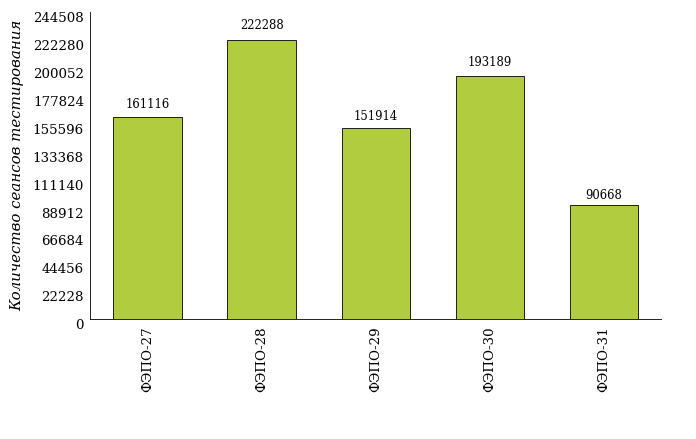 Количественные показатели участия студентов вуза в ФЭПОКоличество образовательных программ и сеансов тестирования студентов вуза отражено в таблице 1.2 и на рисунке 1.2.Таблица 1.2 – Количественные показатели участия в ФЭПО студентов вуза
Рисунок 1.2 – Динамика сеансов тестирования студентов вуза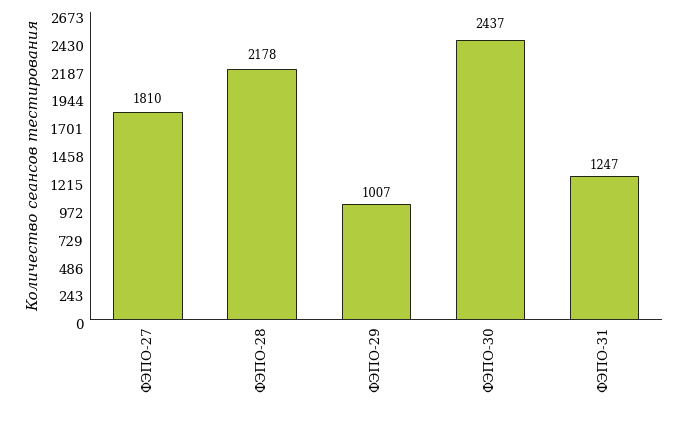 Количество сеансов тестирования студентов вуза по отдельным направлениям подготовки за пять этапов проекта ФЭПО отражено
в таблице 1.3.Таблица 1.3 – Количественные показатели участия в ФЭПО студентов вуза по направлениям подготовкиФЭПО: модель оценки результатов обученияВ рамках компетентностного подхода ФЭПО используется модель оценки результатов обучения, в основу которой положена методология В. П. Беспалько об уровнях усвоения знаний и постепенном восхождении обучающихся по образовательным траекториям (рисунок 2.1).
Рисунок 2.1 – Принципы восхождения по методологии В. П. Беспалько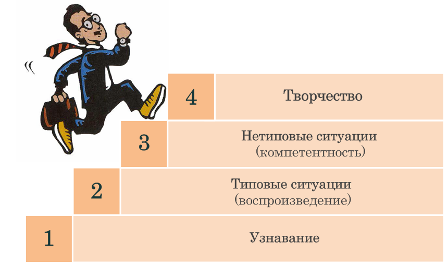 Выделены следующие уровни результатов обучения студентов.Первый уровень. Результаты обучения студентов свидетельствуют об усвоении ими некоторых элементарных знаний основных вопросов по дисциплине. Допущенные ошибки и неточности показывают, что студенты не овладели необходимой системой знаний по дисциплине.Второй уровень. Достигнутый уровень оценки результатов обучения показывает, что студенты обладают необходимой системой знаний и владеют некоторыми умениями по дисциплине. Студенты способны понимать и интерпретировать освоенную информацию, что является основой успешного формирования умений и навыков для решения практико-ориентированных задач.Третий уровень. Студенты продемонстрировали результаты на уровне осознанного владения учебным материалом и учебными умениями, навыками и способами деятельности по дисциплине. Студенты способны анализировать, проводить сравнение и обоснование выбора методов решения заданий в практико-ориентированных ситуациях.Четвертый уровень. Студенты способны использовать сведения из различных источников для успешного исследования и поиска решения в нестандартных практико-ориентированных ситуациях. Достигнутый уровень оценки результатов обучения студентов по дисциплине является основой для формирования общекультурных и профессиональных компетенций, соответствующих требованиям ФГОС.Для студента достигнутый уровень обученности определяется по результатам выполнения всего ПИМ в соответствии с алгоритмом, приведенным в таблице 2.1.Таблица 2.1 – Алгоритм определения достигнутого уровня обученности для студентаПоказатели и критерии оценки результатов обучения для студента и для выборки студентов направления подготовки на основе предложенной модели представлены в таблице 2.2.Таблица 2.2 – Показатели и критерии оценки результатов обученияРезультаты обучения студентов в рамках ФЭПО-31В разделе представлена информация о результатах тестирования студентов по двум показателям:доля студентов по проценту набранных баллов за выполнение ПИМ позволяет провести экспресс-оценку результатов тестирования;доля студентов на уровне обученности не ниже второго позволяет провести более глубокий анализ результатов обучения в соответствии с предложенной моделью.Результаты обучения студентов вуза и вузов-участников в целомРезультаты тестирования студентов вуза и вузов-участников в целом по показателю «Доля студентов по проценту набранных баллов за выполнение ПИМ» представлены на рисунке 3.1.
Рисунок 3.1 – Распределение результатов тестирования студентов вуза
с наложением на общий результат вузов-участников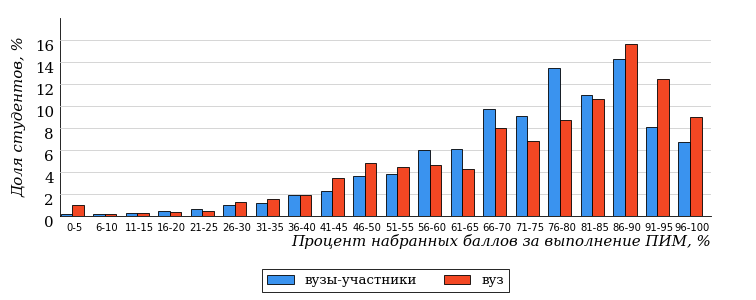 Распределение результатов тестирования студентов вуза и вузов-участников в целом по показателю «Доля студентов на уровне обученности не ниже второго» в соответствии с моделью оценки результатов обучения представлено на рисунке 3.2.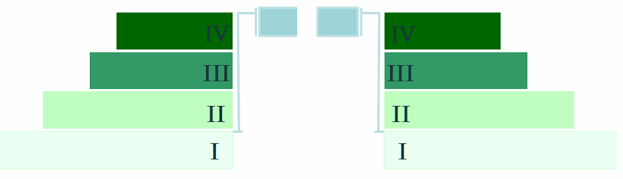 Рисунок 3.2 – Диаграмма распределения результатов тестирования студентов
по уровням обученностиКак видно из рисунка 3.2, доля студентов вуза на уровне обученности не ниже второго составляет 92% (по вузу в целом), а доля студентов вузов-участников на уровне обученности не ниже второго – 91% (для всей совокупности вузов-участников в целом).На диаграмме (рисунок 3.3) отмечено положение вуза на фоне вузов-участников по показателю «Доля студентов на уровне обученности не ниже второго» (в рамках ФЭПО-31).
Рисунок 3.3 – Диаграмма ранжирования вузов-участников
по показателю «Доля студентов на уровне обученности не ниже второго»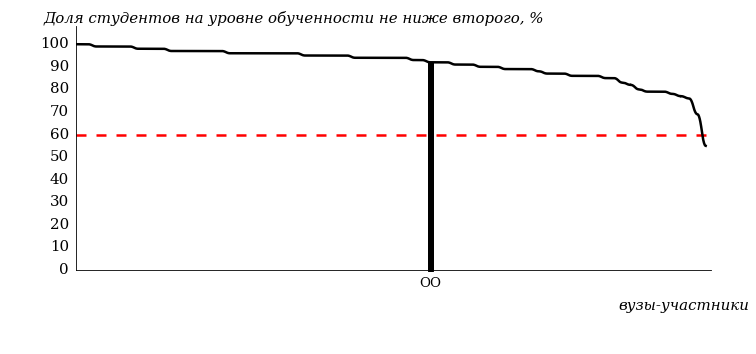 На рисунке 3.3 красной линией показан критерий оценки результатов обучения «60% студентов на уровне обученности не ниже второго». Темным столбиком отмечен результат по этому показателю студентов вуза.На диаграмме (рисунок 3.4) представлено распределение студентов по уровням обученности в соответствии с процентом набранных баллов по результатам выполнения ПИМ.
Рисунок 3.4 – Распределение результатов тестирования студентов вуза
по уровням обученности в соответствии с процентом набранных баллов
за выполнение ПИМ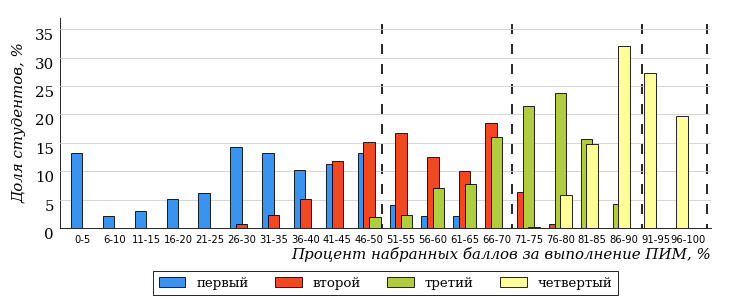 
Рисунок 3.5 – Распределение результатов тестирования студентов вузов-участников
по уровням обученности в соответствии с процентом набранных баллов
за выполнение ПИМ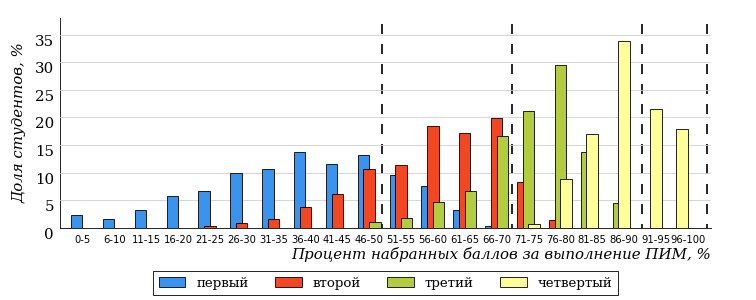 Диаграммы (рисунки 3.4 и 3.5) позволяют провести экспресс-оценку результатов тестирования студентов вуза: сопоставить набранные баллы за выполнение ПИМ с уровнем обученности, а также провести сравнение результатов тестирования студентов вуза с результатами по аналогичным показателям вузов-участников.На оси абсцисс показан процент набранных баллов за выполнение ПИМ и выделена интервальная шкала по данному показателю: [0%; 50%),
[50%; 70%), [70%; 90%), [90%; 100%]. Столбцы различного цвета указывают на долю студентов, находящихся соответственно на первом, втором, третьем и четвертом уровнях обученности.ПРИМЕЧАНИЕ:Предложенная шкала носит рекомендательный характер и может быть использована как дополнение к построению общего рейтинга результатов тестирования.Результаты обучения студентов вуза и вузов-участников по направлениям подготовкиНаправление подготовки 02.03.02 «Фундаментальная информатика и информационные технологии»Результаты тестирования студентов вуза и вузов-участников направления подготовки «Фундаментальная информатика и информационные технологии» по показателю «Доля студентов по проценту набранных баллов за выполнение ПИМ» представлены на рисунке 3.6.
Рисунок 3.6 – Распределение результатов тестирования студентов вуза
с наложением на общий результат вузов-участников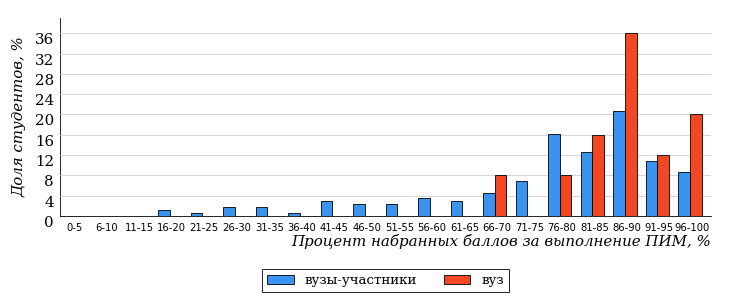 Распределение результатов тестирования студентов вуза и вузов-участников по показателю «Доля студентов на уровне обученности не ниже второго» в соответствии с моделью оценки результатов обучения представлено на рисунке 3.7.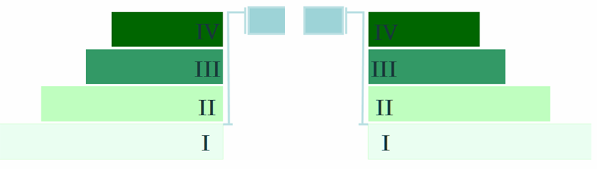 Рисунок 3.7 – Диаграмма распределения результатов тестирования студентовКак видно из рисунка 3.7, доля студентов вуза направления подготовки «Фундаментальная информатика и информационные технологии» на уровне обученности не ниже второго, составляет 100%, а доля студентов данного направления подготовки вузов-участников – 90%.На диаграмме (рисунок 3.8) темным столбиком отмечен результат по показателю «Доля студентов на уровне обученности не ниже второго» для направления подготовки «Фундаментальная информатика и информационные технологии» вуза на фоне вузов-участников, реализующих данное направление подготовки (в рамках ФЭПО-31).
Рисунок 3.8 – Диаграмма ранжирования вузов-участников
по показателю «Доля студентов на уровне обученности не ниже второго»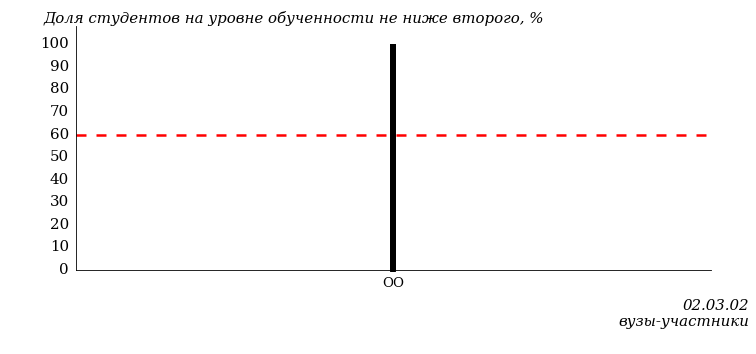 ПРИМЕЧАНИЕ:Фон вузов-участников не приводится, если их количество по данному направлению подготовки не превышает 5.На рисунке 3.8 красной линией показан критерий оценки результатов обучения «60% студентов на уровне обученности не ниже второго».На диаграмме (рисунок 3.9) представлено распределение студентов вуза направления подготовки «Фундаментальная информатика и информационные технологии» по уровням обученности в соответствии с процентом набранных баллов по результатам выполнения ПИМ.
Рисунок 3.9 – Распределение результатов тестирования студентов вуза
по уровням обученности в соответствии
с процентом набранных баллов за выполнение ПИМ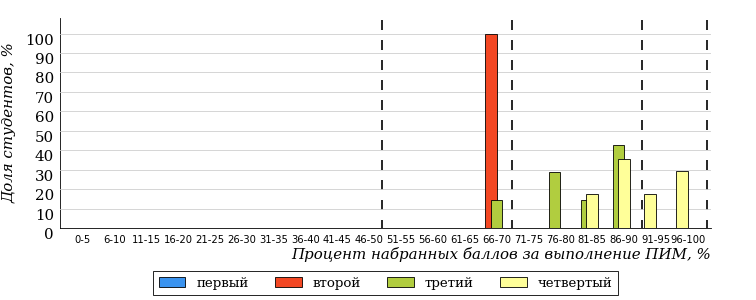 
Рисунок 3.10 – Распределение результатов тестирования студентов вузов-участников
по уровням обученности в соответствии
с процентом набранных баллов за выполнение ПИМ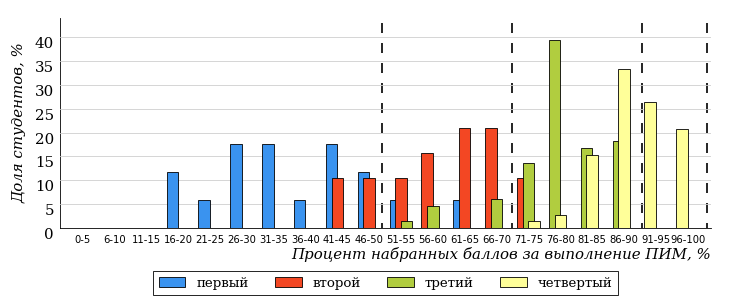 Диаграммы (рисунки 3.9 и 3.10) позволяют провести экспресс-оценку результатов тестирования студентов направления подготовки вуза: сопоставить набранные баллы за выполнение ПИМ с уровнем обученности, а также провести сравнение результатов тестирования студентов вуза по направлению подготовки «Фундаментальная информатика и информационные технологии» с результатами по данным показателям этого же направления подготовки вузов-участников.На оси абсцисс показан процент набранных баллов за выполнение ПИМ и выделена интервальная шкала по данному показателю: [0%; 50%),
[50%; 70%), [70%; 90%), [90%; 100%]. Столбцы различного цвета указывают на долю студентов, находящихся соответственно на первом, втором, третьем и четвертом уровнях обученности.ПРИМЕЧАНИЕ:Предложенная шкала носит рекомендательный характер и может быть использована как дополнение к построению общего рейтинга результатов тестирования.Направление подготовки 03.03.01 «Прикладные математика и физика»Результаты тестирования студентов вуза и вузов-участников направления подготовки «Прикладные математика и физика» по показателю «Доля студентов по проценту набранных баллов за выполнение ПИМ» представлены на рисунке 3.11.
Рисунок 3.11 – Распределение результатов тестирования студентов вуза
с наложением на общий результат вузов-участников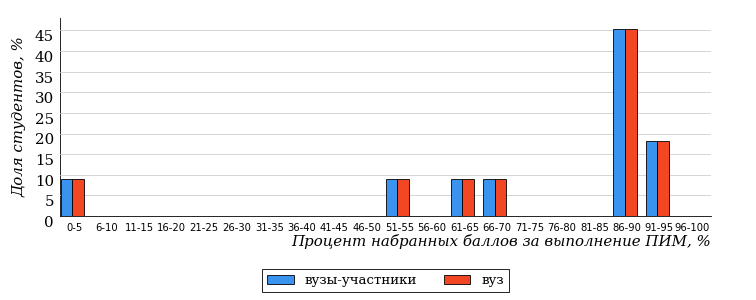 Распределение результатов тестирования студентов вуза и вузов-участников по показателю «Доля студентов на уровне обученности не ниже второго» в соответствии с моделью оценки результатов обучения представлено на рисунке 3.12.Рисунок 3.12 – Диаграмма распределения результатов тестирования студентовКак видно из рисунка 3.12, доля студентов вуза направления подготовки «Прикладные математика и физика» на уровне обученности не ниже второго, составляет 91%, а доля студентов данного направления подготовки вузов-участников – 91%.На диаграмме (рисунок 3.13) темным столбиком отмечен результат по показателю «Доля студентов на уровне обученности не ниже второго» для направления подготовки «Прикладные математика и физика» вуза на фоне вузов-участников, реализующих данное направление подготовки (в рамках ФЭПО-31).
Рисунок 3.13 – Диаграмма ранжирования вузов-участников
по показателю «Доля студентов на уровне обученности не ниже второго»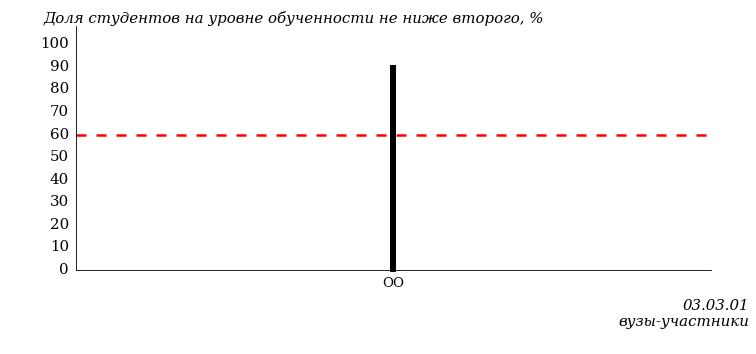 ПРИМЕЧАНИЕ:Фон вузов-участников не приводится, если их количество по данному направлению подготовки не превышает 5.На рисунке 3.13 красной линией показан критерий оценки результатов обучения «60% студентов на уровне обученности не ниже второго».На диаграмме (рисунок 3.14) представлено распределение студентов вуза направления подготовки «Прикладные математика и физика» по уровням обученности в соответствии с процентом набранных баллов по результатам выполнения ПИМ.
Рисунок 3.14 – Распределение результатов тестирования студентов вуза
по уровням обученности в соответствии
с процентом набранных баллов за выполнение ПИМ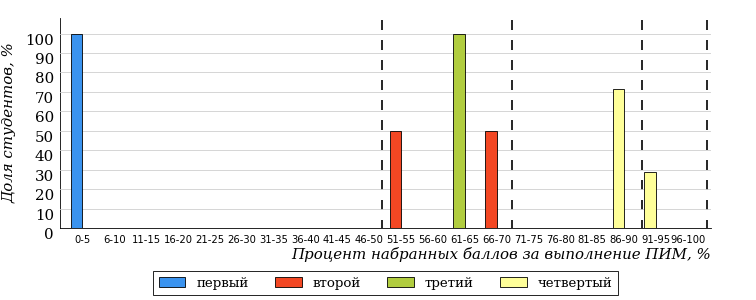 
Рисунок 3.15 – Распределение результатов тестирования студентов вузов-участников
по уровням обученности в соответствии
с процентом набранных баллов за выполнение ПИМ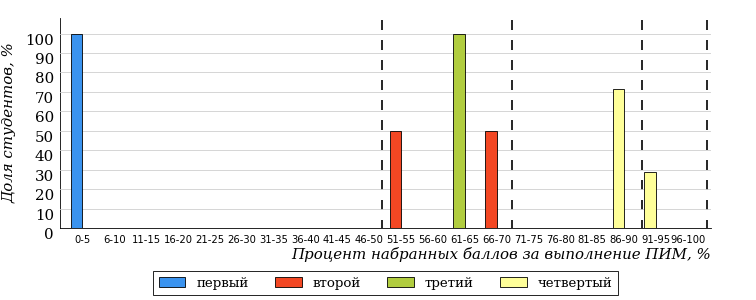 Диаграммы (рисунки 3.14 и 3.15) позволяют провести экспресс-оценку результатов тестирования студентов направления подготовки вуза: сопоставить набранные баллы за выполнение ПИМ с уровнем обученности, а также провести сравнение результатов тестирования студентов вуза по направлению подготовки «Прикладные математика и физика» с результатами по данным показателям этого же направления подготовки вузов-участников.На оси абсцисс показан процент набранных баллов за выполнение ПИМ и выделена интервальная шкала по данному показателю: [0%; 50%),
[50%; 70%), [70%; 90%), [90%; 100%]. Столбцы различного цвета указывают на долю студентов, находящихся соответственно на первом, втором, третьем и четвертом уровнях обученности.ПРИМЕЧАНИЕ:Предложенная шкала носит рекомендательный характер и может быть использована как дополнение к построению общего рейтинга результатов тестирования.Направление подготовки 03.03.02 «Физика»Результаты тестирования студентов вуза и вузов-участников направления подготовки «Физика» по показателю «Доля студентов по проценту набранных баллов за выполнение ПИМ» представлены на рисунке 3.16.
Рисунок 3.16 – Распределение результатов тестирования студентов вуза
с наложением на общий результат вузов-участников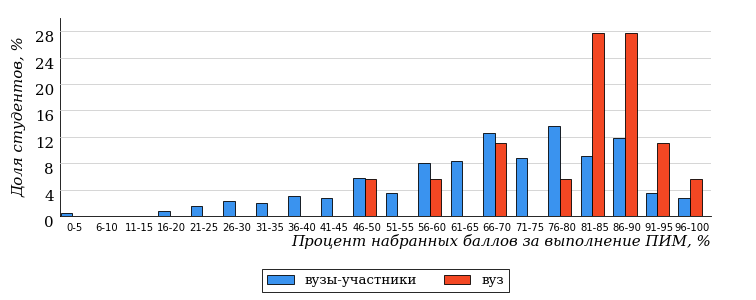 Распределение результатов тестирования студентов вуза и вузов-участников по показателю «Доля студентов на уровне обученности не ниже второго» в соответствии с моделью оценки результатов обучения представлено на рисунке 3.17.Рисунок 3.17 – Диаграмма распределения результатов тестирования студентовКак видно из рисунка 3.17, доля студентов вуза направления подготовки «Физика» на уровне обученности не ниже второго, составляет 100%, а доля студентов данного направления подготовки вузов-участников – 88%.На диаграмме (рисунок 3.18) темным столбиком отмечен результат по показателю «Доля студентов на уровне обученности не ниже второго» для направления подготовки «Физика» вуза на фоне вузов-участников, реализующих данное направление подготовки (в рамках ФЭПО-31).
Рисунок 3.18 – Диаграмма ранжирования вузов-участников
по показателю «Доля студентов на уровне обученности не ниже второго»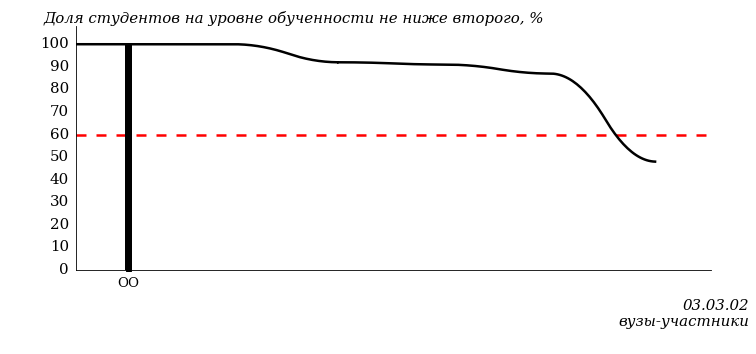 ПРИМЕЧАНИЕ:Фон вузов-участников не приводится, если их количество по данному направлению подготовки не превышает 5.На рисунке 3.18 красной линией показан критерий оценки результатов обучения «60% студентов на уровне обученности не ниже второго».На диаграмме (рисунок 3.19) представлено распределение студентов вуза направления подготовки «Физика» по уровням обученности в соответствии с процентом набранных баллов по результатам выполнения ПИМ.
Рисунок 3.19 – Распределение результатов тестирования студентов вуза
по уровням обученности в соответствии
с процентом набранных баллов за выполнение ПИМ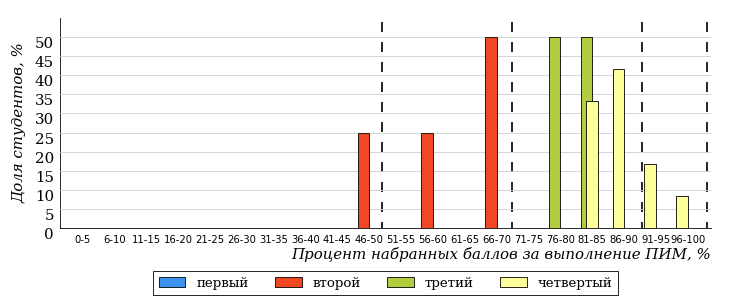 
Рисунок 3.20 – Распределение результатов тестирования студентов вузов-участников
по уровням обученности в соответствии
с процентом набранных баллов за выполнение ПИМ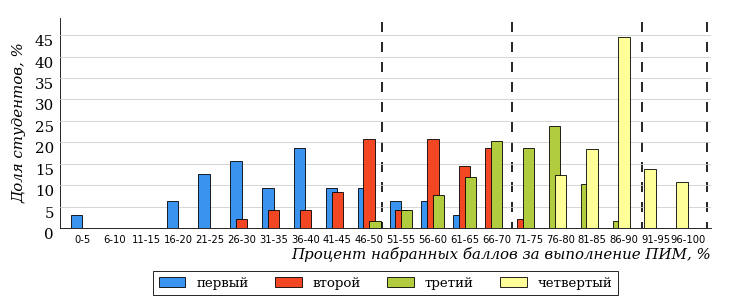 Диаграммы (рисунки 3.19 и 3.20) позволяют провести экспресс-оценку результатов тестирования студентов направления подготовки вуза: сопоставить набранные баллы за выполнение ПИМ с уровнем обученности, а также провести сравнение результатов тестирования студентов вуза по направлению подготовки «Физика» с результатами по данным показателям этого же направления подготовки вузов-участников.На оси абсцисс показан процент набранных баллов за выполнение ПИМ и выделена интервальная шкала по данному показателю: [0%; 50%),
[50%; 70%), [70%; 90%), [90%; 100%]. Столбцы различного цвета указывают на долю студентов, находящихся соответственно на первом, втором, третьем и четвертом уровнях обученности.ПРИМЕЧАНИЕ:Предложенная шкала носит рекомендательный характер и может быть использована как дополнение к построению общего рейтинга результатов тестирования.Направление подготовки 04.03.01 «Химия»Результаты тестирования студентов вуза и вузов-участников направления подготовки «Химия» по показателю «Доля студентов по проценту набранных баллов за выполнение ПИМ» представлены на рисунке 3.21.
Рисунок 3.21 – Распределение результатов тестирования студентов вуза
с наложением на общий результат вузов-участников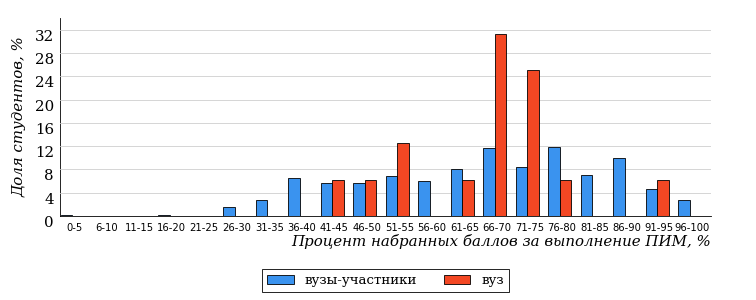 Распределение результатов тестирования студентов вуза и вузов-участников по показателю «Доля студентов на уровне обученности не ниже второго» в соответствии с моделью оценки результатов обучения представлено на рисунке 3.22.Рисунок 3.22 – Диаграмма распределения результатов тестирования студентовКак видно из рисунка 3.22, доля студентов вуза направления подготовки «Химия» на уровне обученности не ниже второго, составляет 93%, а доля студентов данного направления подготовки вузов-участников – 85%.На диаграмме (рисунок 3.23) темным столбиком отмечен результат по показателю «Доля студентов на уровне обученности не ниже второго» для направления подготовки «Химия» вуза на фоне вузов-участников, реализующих данное направление подготовки (в рамках ФЭПО-31).
Рисунок 3.23 – Диаграмма ранжирования вузов-участников
по показателю «Доля студентов на уровне обученности не ниже второго»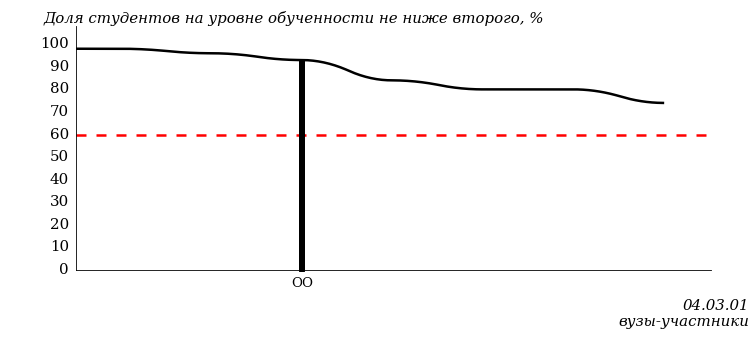 ПРИМЕЧАНИЕ:Фон вузов-участников не приводится, если их количество по данному направлению подготовки не превышает 5.На рисунке 3.23 красной линией показан критерий оценки результатов обучения «60% студентов на уровне обученности не ниже второго».На диаграмме (рисунок 3.24) представлено распределение студентов вуза направления подготовки «Химия» по уровням обученности в соответствии с процентом набранных баллов по результатам выполнения ПИМ.
Рисунок 3.24 – Распределение результатов тестирования студентов вуза
по уровням обученности в соответствии
с процентом набранных баллов за выполнение ПИМ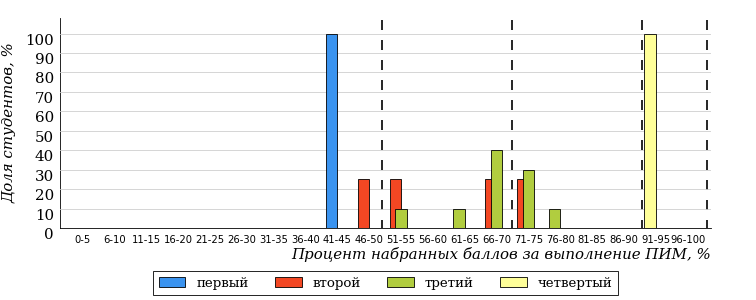 
Рисунок 3.25 – Распределение результатов тестирования студентов вузов-участников
по уровням обученности в соответствии
с процентом набранных баллов за выполнение ПИМ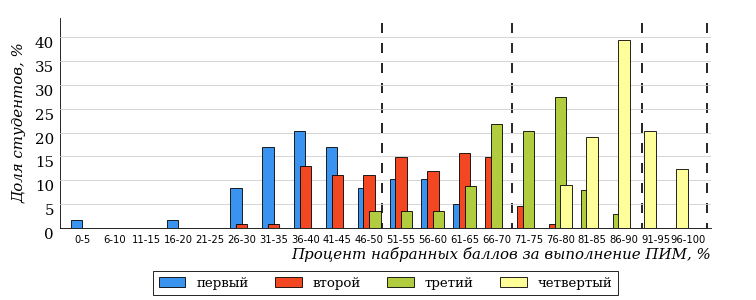 Диаграммы (рисунки 3.24 и 3.25) позволяют провести экспресс-оценку результатов тестирования студентов направления подготовки вуза: сопоставить набранные баллы за выполнение ПИМ с уровнем обученности, а также провести сравнение результатов тестирования студентов вуза по направлению подготовки «Химия» с результатами по данным показателям этого же направления подготовки вузов-участников.На оси абсцисс показан процент набранных баллов за выполнение ПИМ и выделена интервальная шкала по данному показателю: [0%; 50%),
[50%; 70%), [70%; 90%), [90%; 100%]. Столбцы различного цвета указывают на долю студентов, находящихся соответственно на первом, втором, третьем и четвертом уровнях обученности.ПРИМЕЧАНИЕ:Предложенная шкала носит рекомендательный характер и может быть использована как дополнение к построению общего рейтинга результатов тестирования.Направление подготовки 04.03.02 «Химия, физика и механика материалов»Результаты тестирования студентов вуза и вузов-участников направления подготовки «Химия, физика и механика материалов» по показателю «Доля студентов по проценту набранных баллов за выполнение ПИМ» представлены на рисунке 3.26.
Рисунок 3.26 – Распределение результатов тестирования студентов вуза
с наложением на общий результат вузов-участников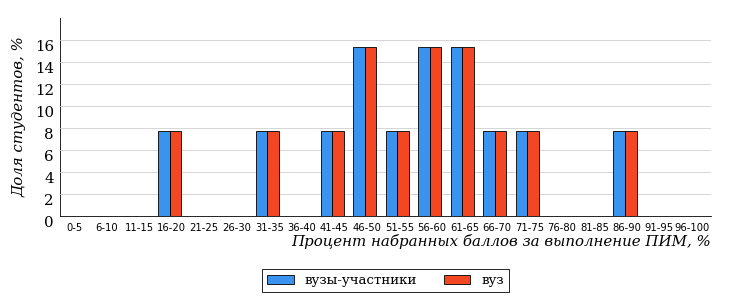 Распределение результатов тестирования студентов вуза и вузов-участников по показателю «Доля студентов на уровне обученности не ниже второго» в соответствии с моделью оценки результатов обучения представлено на рисунке 3.27.Рисунок 3.27 – Диаграмма распределения результатов тестирования студентовКак видно из рисунка 3.27, доля студентов вуза направления подготовки «Химия, физика и механика материалов» на уровне обученности не ниже второго, составляет 69%, а доля студентов данного направления подготовки вузов-участников – 69%.На диаграмме (рисунок 3.28) темным столбиком отмечен результат по показателю «Доля студентов на уровне обученности не ниже второго» для направления подготовки «Химия, физика и механика материалов» вуза на фоне вузов-участников, реализующих данное направление подготовки (в рамках ФЭПО-31).
Рисунок 3.28 – Диаграмма ранжирования вузов-участников
по показателю «Доля студентов на уровне обученности не ниже второго»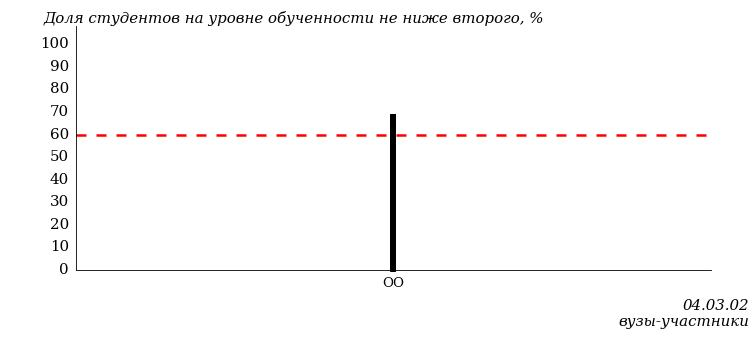 ПРИМЕЧАНИЕ:Фон вузов-участников не приводится, если их количество по данному направлению подготовки не превышает 5.На рисунке 3.28 красной линией показан критерий оценки результатов обучения «60% студентов на уровне обученности не ниже второго».На диаграмме (рисунок 3.29) представлено распределение студентов вуза направления подготовки «Химия, физика и механика материалов» по уровням обученности в соответствии с процентом набранных баллов по результатам выполнения ПИМ.
Рисунок 3.29 – Распределение результатов тестирования студентов вуза
по уровням обученности в соответствии
с процентом набранных баллов за выполнение ПИМ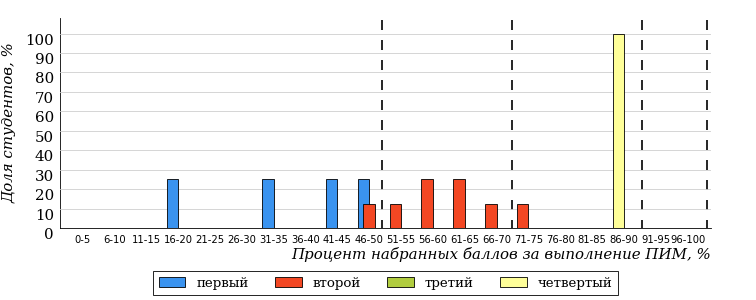 
Рисунок 3.30 – Распределение результатов тестирования студентов вузов-участников
по уровням обученности в соответствии
с процентом набранных баллов за выполнение ПИМ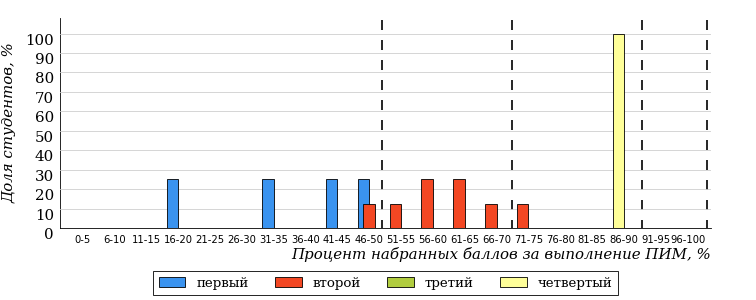 Диаграммы (рисунки 3.29 и 3.30) позволяют провести экспресс-оценку результатов тестирования студентов направления подготовки вуза: сопоставить набранные баллы за выполнение ПИМ с уровнем обученности, а также провести сравнение результатов тестирования студентов вуза по направлению подготовки «Химия, физика и механика материалов» с результатами по данным показателям этого же направления подготовки вузов-участников.На оси абсцисс показан процент набранных баллов за выполнение ПИМ и выделена интервальная шкала по данному показателю: [0%; 50%),
[50%; 70%), [70%; 90%), [90%; 100%]. Столбцы различного цвета указывают на долю студентов, находящихся соответственно на первом, втором, третьем и четвертом уровнях обученности.ПРИМЕЧАНИЕ:Предложенная шкала носит рекомендательный характер и может быть использована как дополнение к построению общего рейтинга результатов тестирования.Направление подготовки 05.03.06 «Экология и природопользование»Результаты тестирования студентов вуза и вузов-участников направления подготовки «Экология и природопользование» по показателю «Доля студентов по проценту набранных баллов за выполнение ПИМ» представлены на рисунке 3.31.
Рисунок 3.31 – Распределение результатов тестирования студентов вуза
с наложением на общий результат вузов-участников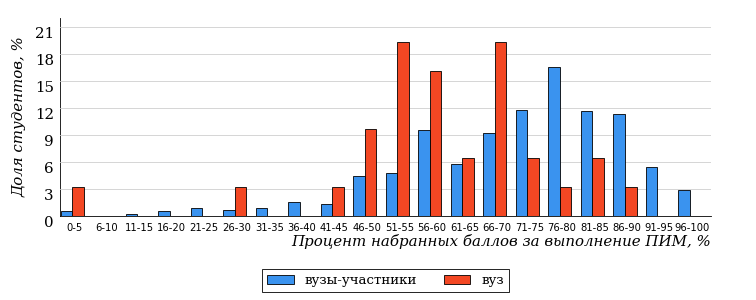 Распределение результатов тестирования студентов вуза и вузов-участников по показателю «Доля студентов на уровне обученности не ниже второго» в соответствии с моделью оценки результатов обучения представлено на рисунке 3.32.Рисунок 3.32 – Диаграмма распределения результатов тестирования студентовКак видно из рисунка 3.32, доля студентов вуза направления подготовки «Экология и природопользование» на уровне обученности не ниже второго, составляет 94%, а доля студентов данного направления подготовки вузов-участников – 93%.На диаграмме (рисунок 3.33) темным столбиком отмечен результат по показателю «Доля студентов на уровне обученности не ниже второго» для направления подготовки «Экология и природопользование» вуза на фоне вузов-участников, реализующих данное направление подготовки (в рамках ФЭПО-31).
Рисунок 3.33 – Диаграмма ранжирования вузов-участников
по показателю «Доля студентов на уровне обученности не ниже второго»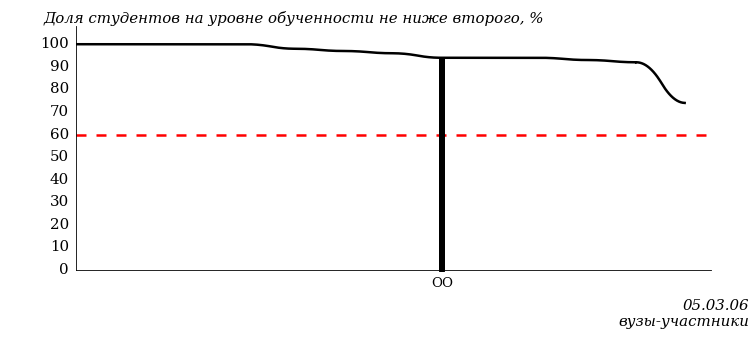 ПРИМЕЧАНИЕ:Фон вузов-участников не приводится, если их количество по данному направлению подготовки не превышает 5.На рисунке 3.33 красной линией показан критерий оценки результатов обучения «60% студентов на уровне обученности не ниже второго».На диаграмме (рисунок 3.34) представлено распределение студентов вуза направления подготовки «Экология и природопользование» по уровням обученности в соответствии с процентом набранных баллов по результатам выполнения ПИМ.
Рисунок 3.34 – Распределение результатов тестирования студентов вуза
по уровням обученности в соответствии
с процентом набранных баллов за выполнение ПИМ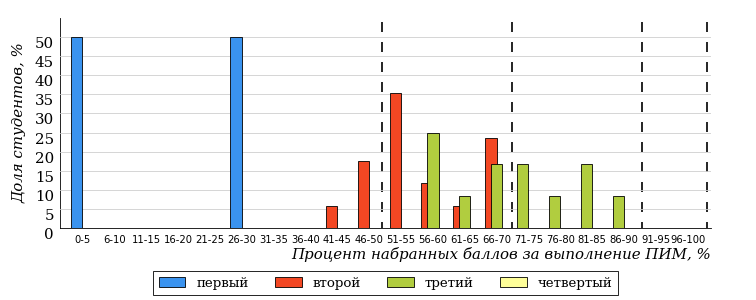 
Рисунок 3.35 – Распределение результатов тестирования студентов вузов-участников
по уровням обученности в соответствии
с процентом набранных баллов за выполнение ПИМ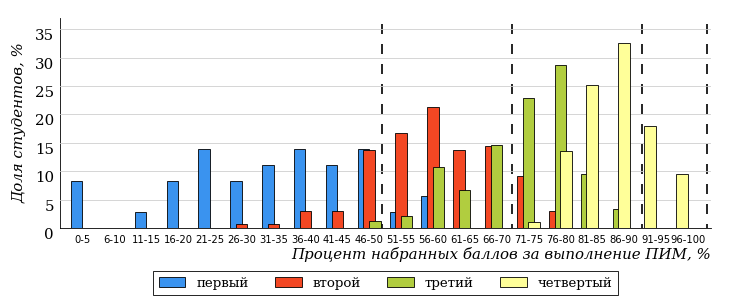 Диаграммы (рисунки 3.34 и 3.35) позволяют провести экспресс-оценку результатов тестирования студентов направления подготовки вуза: сопоставить набранные баллы за выполнение ПИМ с уровнем обученности, а также провести сравнение результатов тестирования студентов вуза по направлению подготовки «Экология и природопользование» с результатами по данным показателям этого же направления подготовки вузов-участников.На оси абсцисс показан процент набранных баллов за выполнение ПИМ и выделена интервальная шкала по данному показателю: [0%; 50%),
[50%; 70%), [70%; 90%), [90%; 100%]. Столбцы различного цвета указывают на долю студентов, находящихся соответственно на первом, втором, третьем и четвертом уровнях обученности.ПРИМЕЧАНИЕ:Предложенная шкала носит рекомендательный характер и может быть использована как дополнение к построению общего рейтинга результатов тестирования.Направление подготовки 06.03.01 «Биология»Результаты тестирования студентов вуза и вузов-участников направления подготовки «Биология» по показателю «Доля студентов по проценту набранных баллов за выполнение ПИМ» представлены на рисунке 3.36.
Рисунок 3.36 – Распределение результатов тестирования студентов вуза
с наложением на общий результат вузов-участников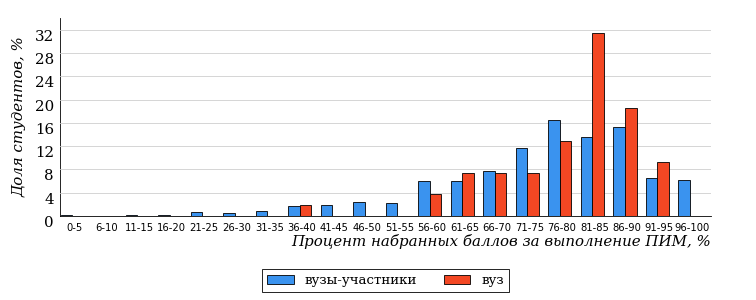 Распределение результатов тестирования студентов вуза и вузов-участников по показателю «Доля студентов на уровне обученности не ниже второго» в соответствии с моделью оценки результатов обучения представлено на рисунке 3.37.Рисунок 3.37 – Диаграмма распределения результатов тестирования студентовКак видно из рисунка 3.37, доля студентов вуза направления подготовки «Биология» на уровне обученности не ниже второго, составляет 99%, а доля студентов данного направления подготовки вузов-участников – 95%.На диаграмме (рисунок 3.38) темным столбиком отмечен результат по показателю «Доля студентов на уровне обученности не ниже второго» для направления подготовки «Биология» вуза на фоне вузов-участников, реализующих данное направление подготовки (в рамках ФЭПО-31).
Рисунок 3.38 – Диаграмма ранжирования вузов-участников
по показателю «Доля студентов на уровне обученности не ниже второго»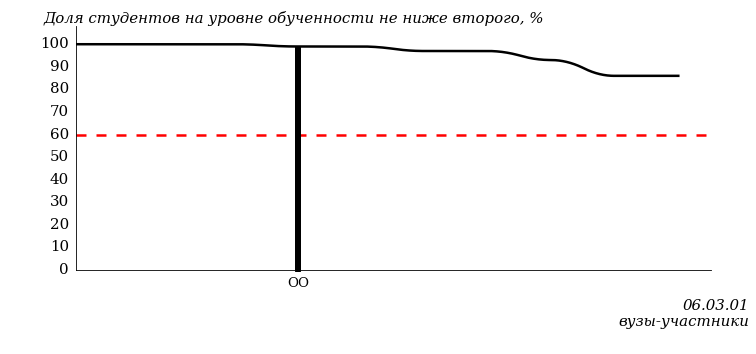 ПРИМЕЧАНИЕ:Фон вузов-участников не приводится, если их количество по данному направлению подготовки не превышает 5.На рисунке 3.38 красной линией показан критерий оценки результатов обучения «60% студентов на уровне обученности не ниже второго».На диаграмме (рисунок 3.39) представлено распределение студентов вуза направления подготовки «Биология» по уровням обученности в соответствии с процентом набранных баллов по результатам выполнения ПИМ.
Рисунок 3.39 – Распределение результатов тестирования студентов вуза
по уровням обученности в соответствии
с процентом набранных баллов за выполнение ПИМ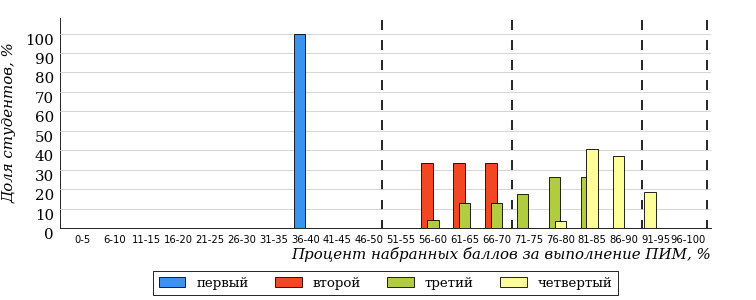 
Рисунок 3.40 – Распределение результатов тестирования студентов вузов-участников
по уровням обученности в соответствии
с процентом набранных баллов за выполнение ПИМ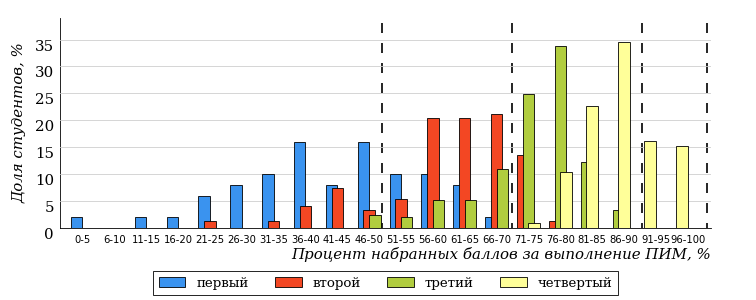 Диаграммы (рисунки 3.39 и 3.40) позволяют провести экспресс-оценку результатов тестирования студентов направления подготовки вуза: сопоставить набранные баллы за выполнение ПИМ с уровнем обученности, а также провести сравнение результатов тестирования студентов вуза по направлению подготовки «Биология» с результатами по данным показателям этого же направления подготовки вузов-участников.На оси абсцисс показан процент набранных баллов за выполнение ПИМ и выделена интервальная шкала по данному показателю: [0%; 50%),
[50%; 70%), [70%; 90%), [90%; 100%]. Столбцы различного цвета указывают на долю студентов, находящихся соответственно на первом, втором, третьем и четвертом уровнях обученности.ПРИМЕЧАНИЕ:Предложенная шкала носит рекомендательный характер и может быть использована как дополнение к построению общего рейтинга результатов тестирования.Направление подготовки 09.03.01 «Информатика и вычислительная техника»Результаты тестирования студентов вуза и вузов-участников направления подготовки «Информатика и вычислительная техника» по показателю «Доля студентов по проценту набранных баллов за выполнение ПИМ» представлены на рисунке 3.41.
Рисунок 3.41 – Распределение результатов тестирования студентов вуза
с наложением на общий результат вузов-участников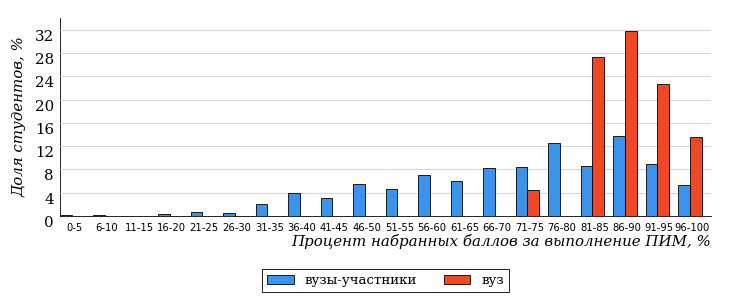 Распределение результатов тестирования студентов вуза и вузов-участников по показателю «Доля студентов на уровне обученности не ниже второго» в соответствии с моделью оценки результатов обучения представлено на рисунке 3.42.Рисунок 3.42 – Диаграмма распределения результатов тестирования студентовКак видно из рисунка 3.42, доля студентов вуза направления подготовки «Информатика и вычислительная техника» на уровне обученности не ниже второго, составляет 100%, а доля студентов данного направления подготовки вузов-участников – 92%.На диаграмме (рисунок 3.43) темным столбиком отмечен результат по показателю «Доля студентов на уровне обученности не ниже второго» для направления подготовки «Информатика и вычислительная техника» вуза на фоне вузов-участников, реализующих данное направление подготовки (в рамках ФЭПО-31).
Рисунок 3.43 – Диаграмма ранжирования вузов-участников
по показателю «Доля студентов на уровне обученности не ниже второго»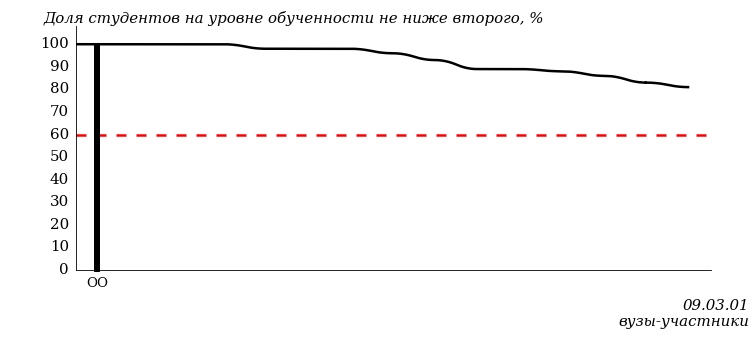 ПРИМЕЧАНИЕ:Фон вузов-участников не приводится, если их количество по данному направлению подготовки не превышает 5.На рисунке 3.43 красной линией показан критерий оценки результатов обучения «60% студентов на уровне обученности не ниже второго».На диаграмме (рисунок 3.44) представлено распределение студентов вуза направления подготовки «Информатика и вычислительная техника» по уровням обученности в соответствии с процентом набранных баллов по результатам выполнения ПИМ.
Рисунок 3.44 – Распределение результатов тестирования студентов вуза
по уровням обученности в соответствии
с процентом набранных баллов за выполнение ПИМ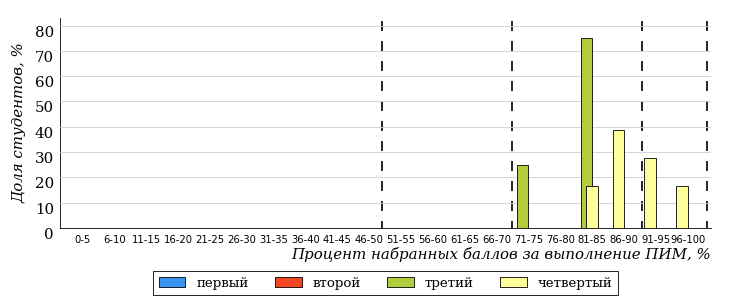 
Рисунок 3.45 – Распределение результатов тестирования студентов вузов-участников
по уровням обученности в соответствии
с процентом набранных баллов за выполнение ПИМ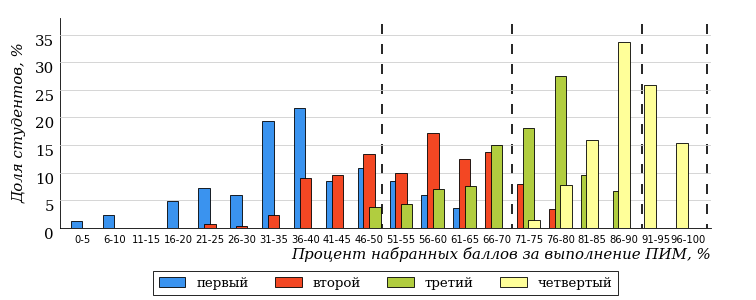 Диаграммы (рисунки 3.44 и 3.45) позволяют провести экспресс-оценку результатов тестирования студентов направления подготовки вуза: сопоставить набранные баллы за выполнение ПИМ с уровнем обученности, а также провести сравнение результатов тестирования студентов вуза по направлению подготовки «Информатика и вычислительная техника» с результатами по данным показателям этого же направления подготовки вузов-участников.На оси абсцисс показан процент набранных баллов за выполнение ПИМ и выделена интервальная шкала по данному показателю: [0%; 50%),
[50%; 70%), [70%; 90%), [90%; 100%]. Столбцы различного цвета указывают на долю студентов, находящихся соответственно на первом, втором, третьем и четвертом уровнях обученности.ПРИМЕЧАНИЕ:Предложенная шкала носит рекомендательный характер и может быть использована как дополнение к построению общего рейтинга результатов тестирования.Направление подготовки 09.03.02 «Информационные системы и технологии»Результаты тестирования студентов вуза и вузов-участников направления подготовки «Информационные системы и технологии» по показателю «Доля студентов по проценту набранных баллов за выполнение ПИМ» представлены на рисунке 3.46.
Рисунок 3.46 – Распределение результатов тестирования студентов вуза
с наложением на общий результат вузов-участников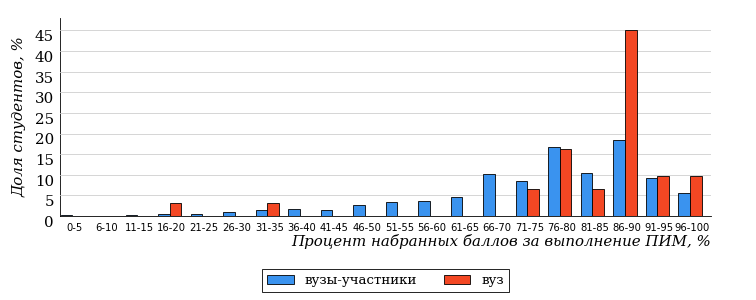 Распределение результатов тестирования студентов вуза и вузов-участников по показателю «Доля студентов на уровне обученности не ниже второго» в соответствии с моделью оценки результатов обучения представлено на рисунке 3.47.Рисунок 3.47 – Диаграмма распределения результатов тестирования студентовКак видно из рисунка 3.47, доля студентов вуза направления подготовки «Информационные системы и технологии» на уровне обученности не ниже второго, составляет 94%, а доля студентов данного направления подготовки вузов-участников – 93%.На диаграмме (рисунок 3.48) темным столбиком отмечен результат по показателю «Доля студентов на уровне обученности не ниже второго» для направления подготовки «Информационные системы и технологии» вуза на фоне вузов-участников, реализующих данное направление подготовки (в рамках ФЭПО-31).
Рисунок 3.48 – Диаграмма ранжирования вузов-участников
по показателю «Доля студентов на уровне обученности не ниже второго»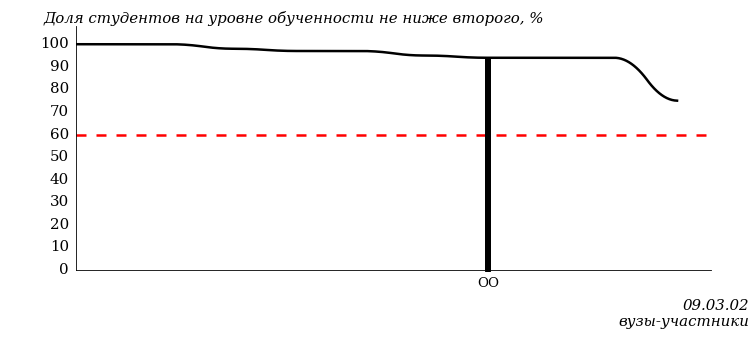 ПРИМЕЧАНИЕ:Фон вузов-участников не приводится, если их количество по данному направлению подготовки не превышает 5.На рисунке 3.48 красной линией показан критерий оценки результатов обучения «60% студентов на уровне обученности не ниже второго».На диаграмме (рисунок 3.49) представлено распределение студентов вуза направления подготовки «Информационные системы и технологии» по уровням обученности в соответствии с процентом набранных баллов по результатам выполнения ПИМ.
Рисунок 3.49 – Распределение результатов тестирования студентов вуза
по уровням обученности в соответствии
с процентом набранных баллов за выполнение ПИМ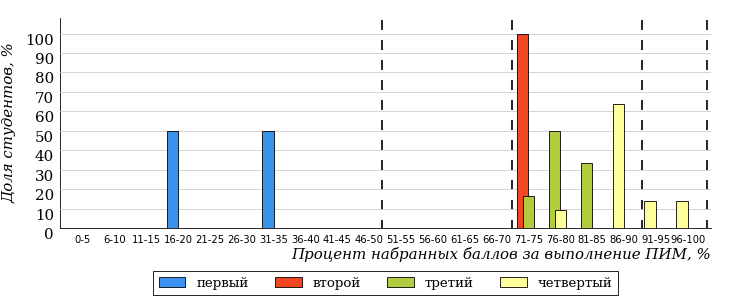 
Рисунок 3.50 – Распределение результатов тестирования студентов вузов-участников
по уровням обученности в соответствии
с процентом набранных баллов за выполнение ПИМ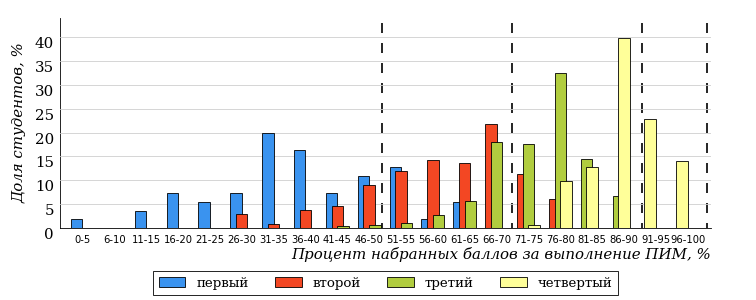 Диаграммы (рисунки 3.49 и 3.50) позволяют провести экспресс-оценку результатов тестирования студентов направления подготовки вуза: сопоставить набранные баллы за выполнение ПИМ с уровнем обученности, а также провести сравнение результатов тестирования студентов вуза по направлению подготовки «Информационные системы и технологии» с результатами по данным показателям этого же направления подготовки вузов-участников.На оси абсцисс показан процент набранных баллов за выполнение ПИМ и выделена интервальная шкала по данному показателю: [0%; 50%),
[50%; 70%), [70%; 90%), [90%; 100%]. Столбцы различного цвета указывают на долю студентов, находящихся соответственно на первом, втором, третьем и четвертом уровнях обученности.ПРИМЕЧАНИЕ:Предложенная шкала носит рекомендательный характер и может быть использована как дополнение к построению общего рейтинга результатов тестирования.Направление подготовки 09.03.03 «Прикладная информатика»Результаты тестирования студентов вуза и вузов-участников направления подготовки «Прикладная информатика» по показателю «Доля студентов по проценту набранных баллов за выполнение ПИМ» представлены на рисунке 3.51.
Рисунок 3.51 – Распределение результатов тестирования студентов вуза
с наложением на общий результат вузов-участников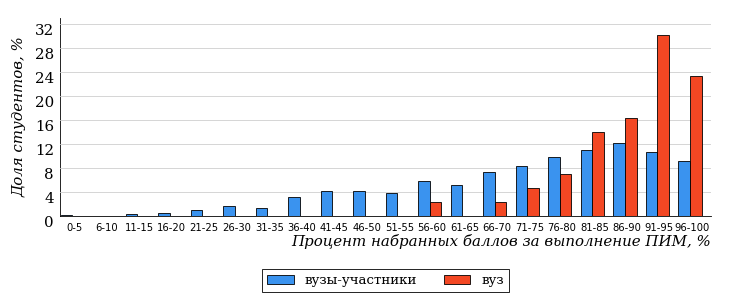 Распределение результатов тестирования студентов вуза и вузов-участников по показателю «Доля студентов на уровне обученности не ниже второго» в соответствии с моделью оценки результатов обучения представлено на рисунке 3.52.Рисунок 3.52 – Диаграмма распределения результатов тестирования студентовКак видно из рисунка 3.52, доля студентов вуза направления подготовки «Прикладная информатика» на уровне обученности не ниже второго, составляет 100%, а доля студентов данного направления подготовки вузов-участников – 90%.На диаграмме (рисунок 3.53) темным столбиком отмечен результат по показателю «Доля студентов на уровне обученности не ниже второго» для направления подготовки «Прикладная информатика» вуза на фоне вузов-участников, реализующих данное направление подготовки (в рамках ФЭПО-31).
Рисунок 3.53 – Диаграмма ранжирования вузов-участников
по показателю «Доля студентов на уровне обученности не ниже второго»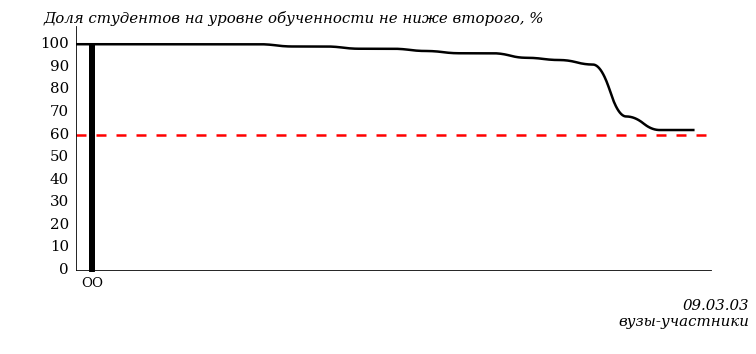 ПРИМЕЧАНИЕ:Фон вузов-участников не приводится, если их количество по данному направлению подготовки не превышает 5.На рисунке 3.53 красной линией показан критерий оценки результатов обучения «60% студентов на уровне обученности не ниже второго».На диаграмме (рисунок 3.54) представлено распределение студентов вуза направления подготовки «Прикладная информатика» по уровням обученности в соответствии с процентом набранных баллов по результатам выполнения ПИМ.
Рисунок 3.54 – Распределение результатов тестирования студентов вуза
по уровням обученности в соответствии
с процентом набранных баллов за выполнение ПИМ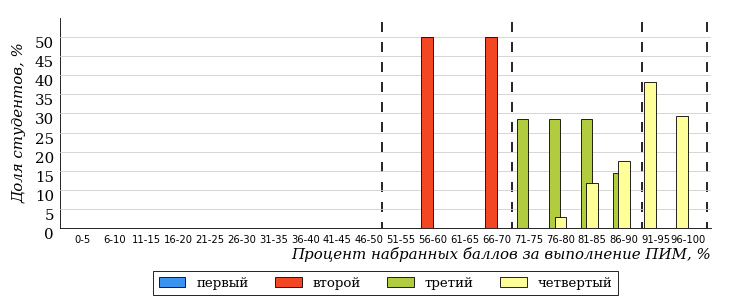 
Рисунок 3.55 – Распределение результатов тестирования студентов вузов-участников
по уровням обученности в соответствии
с процентом набранных баллов за выполнение ПИМ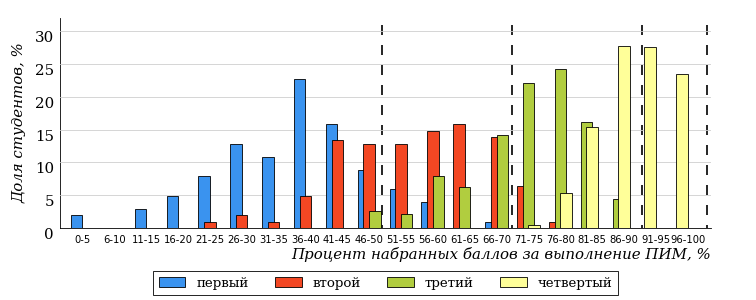 Диаграммы (рисунки 3.54 и 3.55) позволяют провести экспресс-оценку результатов тестирования студентов направления подготовки вуза: сопоставить набранные баллы за выполнение ПИМ с уровнем обученности, а также провести сравнение результатов тестирования студентов вуза по направлению подготовки «Прикладная информатика» с результатами по данным показателям этого же направления подготовки вузов-участников.На оси абсцисс показан процент набранных баллов за выполнение ПИМ и выделена интервальная шкала по данному показателю: [0%; 50%),
[50%; 70%), [70%; 90%), [90%; 100%]. Столбцы различного цвета указывают на долю студентов, находящихся соответственно на первом, втором, третьем и четвертом уровнях обученности.ПРИМЕЧАНИЕ:Предложенная шкала носит рекомендательный характер и может быть использована как дополнение к построению общего рейтинга результатов тестирования.Направление подготовки 19.03.01 «Биотехнология»Результаты тестирования студентов вуза и вузов-участников направления подготовки «Биотехнология» по показателю «Доля студентов по проценту набранных баллов за выполнение ПИМ» представлены на рисунке 3.56.
Рисунок 3.56 – Распределение результатов тестирования студентов вуза
с наложением на общий результат вузов-участников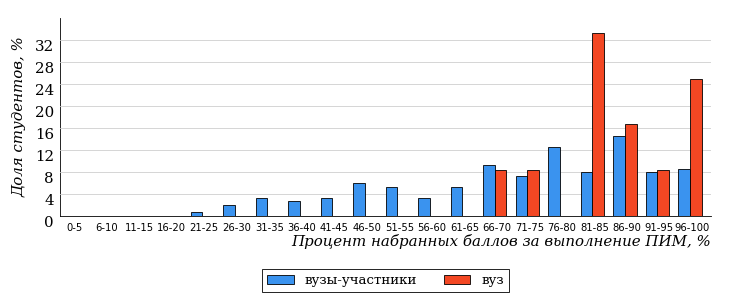 Распределение результатов тестирования студентов вуза и вузов-участников по показателю «Доля студентов на уровне обученности не ниже второго» в соответствии с моделью оценки результатов обучения представлено на рисунке 3.57.Рисунок 3.57 – Диаграмма распределения результатов тестирования студентовКак видно из рисунка 3.57, доля студентов вуза направления подготовки «Биотехнология» на уровне обученности не ниже второго, составляет 100%, а доля студентов данного направления подготовки вузов-участников – 93%.На диаграмме (рисунок 3.58) темным столбиком отмечен результат по показателю «Доля студентов на уровне обученности не ниже второго» для направления подготовки «Биотехнология» вуза на фоне вузов-участников, реализующих данное направление подготовки (в рамках ФЭПО-31).
Рисунок 3.58 – Диаграмма ранжирования вузов-участников
по показателю «Доля студентов на уровне обученности не ниже второго»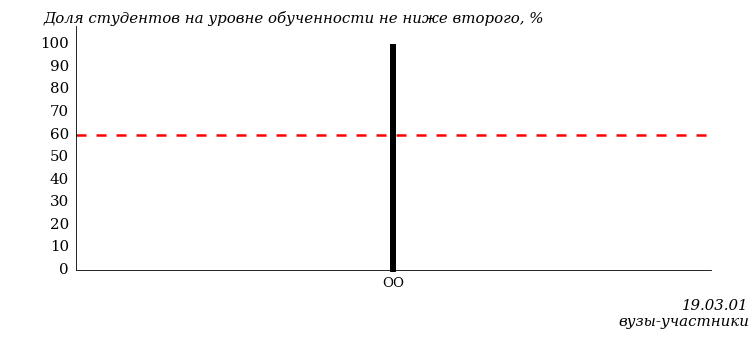 ПРИМЕЧАНИЕ:Фон вузов-участников не приводится, если их количество по данному направлению подготовки не превышает 5.На рисунке 3.58 красной линией показан критерий оценки результатов обучения «60% студентов на уровне обученности не ниже второго».На диаграмме (рисунок 3.59) представлено распределение студентов вуза направления подготовки «Биотехнология» по уровням обученности в соответствии с процентом набранных баллов по результатам выполнения ПИМ.
Рисунок 3.59 – Распределение результатов тестирования студентов вуза
по уровням обученности в соответствии
с процентом набранных баллов за выполнение ПИМ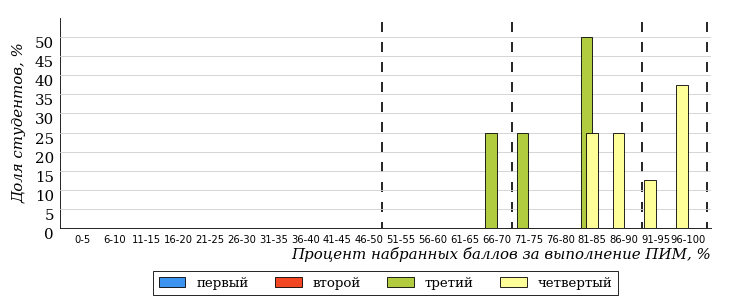 
Рисунок 3.60 – Распределение результатов тестирования студентов вузов-участников
по уровням обученности в соответствии
с процентом набранных баллов за выполнение ПИМ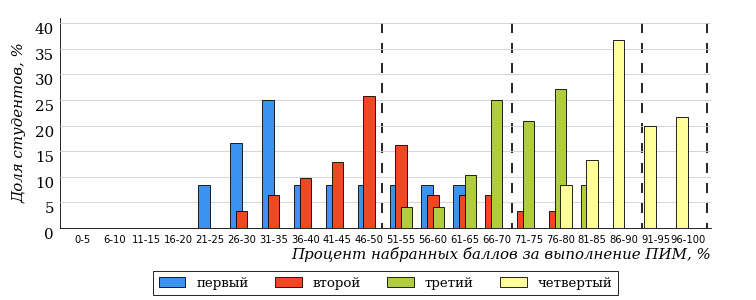 Диаграммы (рисунки 3.59 и 3.60) позволяют провести экспресс-оценку результатов тестирования студентов направления подготовки вуза: сопоставить набранные баллы за выполнение ПИМ с уровнем обученности, а также провести сравнение результатов тестирования студентов вуза по направлению подготовки «Биотехнология» с результатами по данным показателям этого же направления подготовки вузов-участников.На оси абсцисс показан процент набранных баллов за выполнение ПИМ и выделена интервальная шкала по данному показателю: [0%; 50%),
[50%; 70%), [70%; 90%), [90%; 100%]. Столбцы различного цвета указывают на долю студентов, находящихся соответственно на первом, втором, третьем и четвертом уровнях обученности.ПРИМЕЧАНИЕ:Предложенная шкала носит рекомендательный характер и может быть использована как дополнение к построению общего рейтинга результатов тестирования.Направление подготовки 20.03.01 «Техносферная безопасность»Результаты тестирования студентов вуза и вузов-участников направления подготовки «Техносферная безопасность» по показателю «Доля студентов по проценту набранных баллов за выполнение ПИМ» представлены на рисунке 3.61.
Рисунок 3.61 – Распределение результатов тестирования студентов вуза
с наложением на общий результат вузов-участников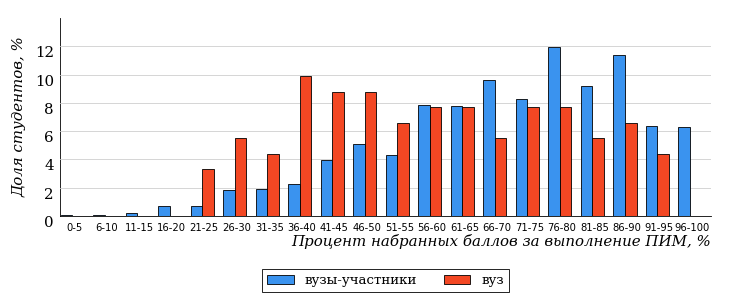 Распределение результатов тестирования студентов вуза и вузов-участников по показателю «Доля студентов на уровне обученности не ниже второго» в соответствии с моделью оценки результатов обучения представлено на рисунке 3.62.Рисунок 3.62 – Диаграмма распределения результатов тестирования студентовКак видно из рисунка 3.62, доля студентов вуза направления подготовки «Техносферная безопасность» на уровне обученности не ниже второго, составляет 81%, а доля студентов данного направления подготовки вузов-участников – 91%.На диаграмме (рисунок 3.63) темным столбиком отмечен результат по показателю «Доля студентов на уровне обученности не ниже второго» для направления подготовки «Техносферная безопасность» вуза на фоне вузов-участников, реализующих данное направление подготовки (в рамках ФЭПО-31).
Рисунок 3.63 – Диаграмма ранжирования вузов-участников
по показателю «Доля студентов на уровне обученности не ниже второго»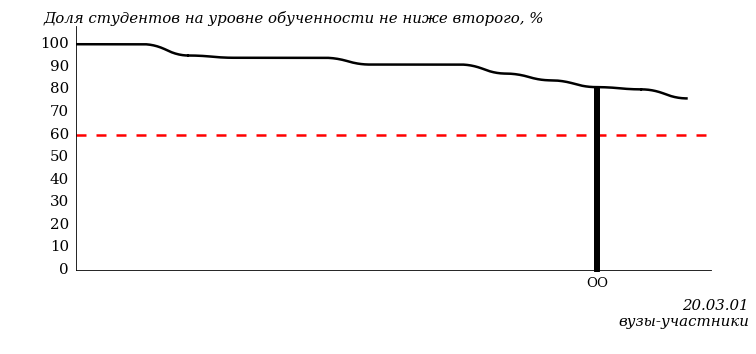 ПРИМЕЧАНИЕ:Фон вузов-участников не приводится, если их количество по данному направлению подготовки не превышает 5.На рисунке 3.63 красной линией показан критерий оценки результатов обучения «60% студентов на уровне обученности не ниже второго».На диаграмме (рисунок 3.64) представлено распределение студентов вуза направления подготовки «Техносферная безопасность» по уровням обученности в соответствии с процентом набранных баллов по результатам выполнения ПИМ.
Рисунок 3.64 – Распределение результатов тестирования студентов вуза
по уровням обученности в соответствии
с процентом набранных баллов за выполнение ПИМ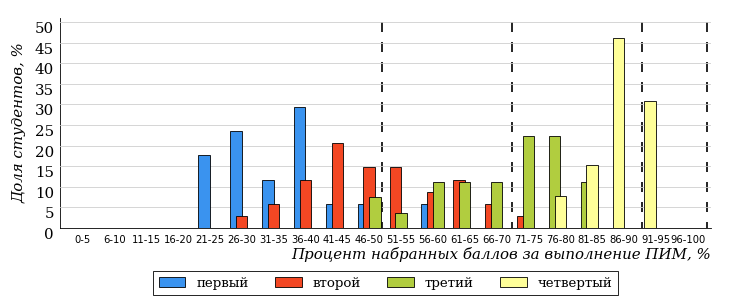 
Рисунок 3.65 – Распределение результатов тестирования студентов вузов-участников
по уровням обученности в соответствии
с процентом набранных баллов за выполнение ПИМ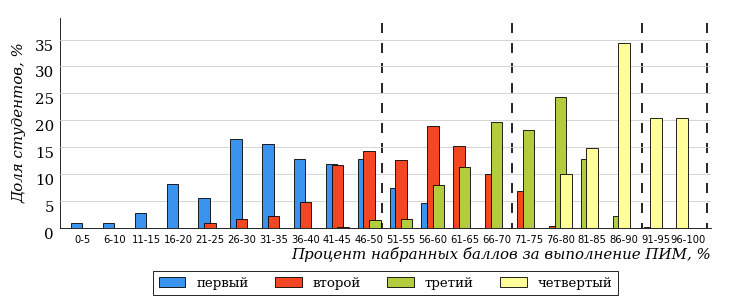 Диаграммы (рисунки 3.64 и 3.65) позволяют провести экспресс-оценку результатов тестирования студентов направления подготовки вуза: сопоставить набранные баллы за выполнение ПИМ с уровнем обученности, а также провести сравнение результатов тестирования студентов вуза по направлению подготовки «Техносферная безопасность» с результатами по данным показателям этого же направления подготовки вузов-участников.На оси абсцисс показан процент набранных баллов за выполнение ПИМ и выделена интервальная шкала по данному показателю: [0%; 50%),
[50%; 70%), [70%; 90%), [90%; 100%]. Столбцы различного цвета указывают на долю студентов, находящихся соответственно на первом, втором, третьем и четвертом уровнях обученности.ПРИМЕЧАНИЕ:Предложенная шкала носит рекомендательный характер и может быть использована как дополнение к построению общего рейтинга результатов тестирования.Направление подготовки 20.03.02 «Природообустройство и водопользование»Результаты тестирования студентов вуза и вузов-участников направления подготовки «Природообустройство и водопользование» по показателю «Доля студентов по проценту набранных баллов за выполнение ПИМ» представлены на рисунке 3.66.
Рисунок 3.66 – Распределение результатов тестирования студентов вуза
с наложением на общий результат вузов-участников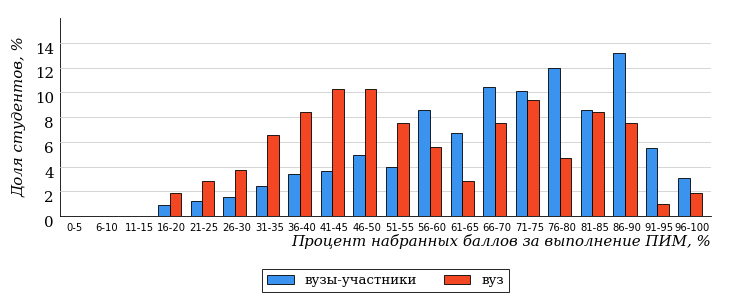 Распределение результатов тестирования студентов вуза и вузов-участников по показателю «Доля студентов на уровне обученности не ниже второго» в соответствии с моделью оценки результатов обучения представлено на рисунке 3.67.Рисунок 3.67 – Диаграмма распределения результатов тестирования студентовКак видно из рисунка 3.67, доля студентов вуза направления подготовки «Природообустройство и водопользование» на уровне обученности не ниже второго, составляет 79%, а доля студентов данного направления подготовки вузов-участников – 90%.На диаграмме (рисунок 3.68) темным столбиком отмечен результат по показателю «Доля студентов на уровне обученности не ниже второго» для направления подготовки «Природообустройство и водопользование» вуза на фоне вузов-участников, реализующих данное направление подготовки (в рамках ФЭПО-31).
Рисунок 3.68 – Диаграмма ранжирования вузов-участников
по показателю «Доля студентов на уровне обученности не ниже второго»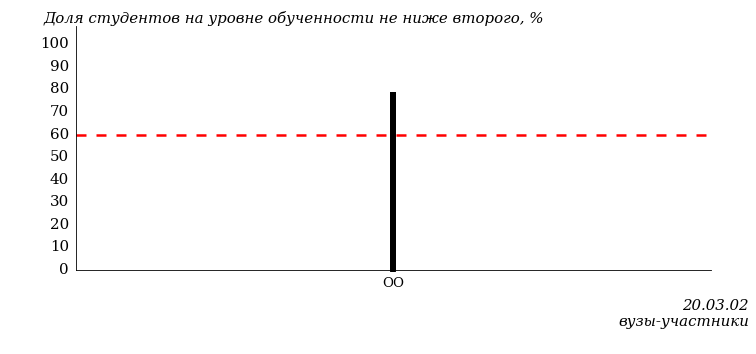 ПРИМЕЧАНИЕ:Фон вузов-участников не приводится, если их количество по данному направлению подготовки не превышает 5.На рисунке 3.68 красной линией показан критерий оценки результатов обучения «60% студентов на уровне обученности не ниже второго».На диаграмме (рисунок 3.69) представлено распределение студентов вуза направления подготовки «Природообустройство и водопользование» по уровням обученности в соответствии с процентом набранных баллов по результатам выполнения ПИМ.
Рисунок 3.69 – Распределение результатов тестирования студентов вуза
по уровням обученности в соответствии
с процентом набранных баллов за выполнение ПИМ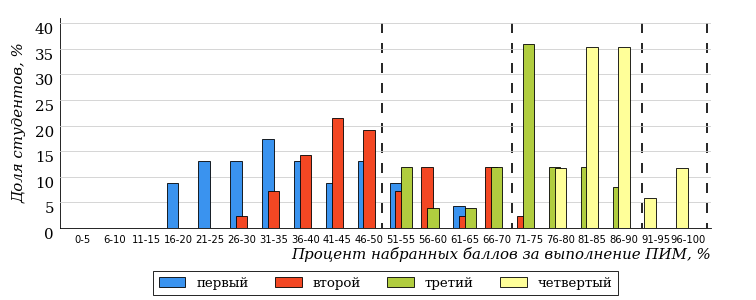 
Рисунок 3.70 – Распределение результатов тестирования студентов вузов-участников
по уровням обученности в соответствии
с процентом набранных баллов за выполнение ПИМ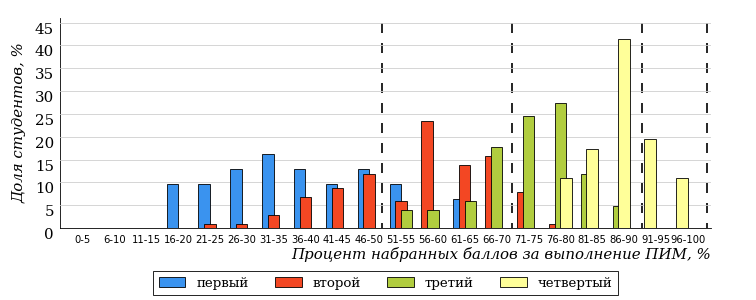 Диаграммы (рисунки 3.69 и 3.70) позволяют провести экспресс-оценку результатов тестирования студентов направления подготовки вуза: сопоставить набранные баллы за выполнение ПИМ с уровнем обученности, а также провести сравнение результатов тестирования студентов вуза по направлению подготовки «Природообустройство и водопользование» с результатами по данным показателям этого же направления подготовки вузов-участников.На оси абсцисс показан процент набранных баллов за выполнение ПИМ и выделена интервальная шкала по данному показателю: [0%; 50%),
[50%; 70%), [70%; 90%), [90%; 100%]. Столбцы различного цвета указывают на долю студентов, находящихся соответственно на первом, втором, третьем и четвертом уровнях обученности.ПРИМЕЧАНИЕ:Предложенная шкала носит рекомендательный характер и может быть использована как дополнение к построению общего рейтинга результатов тестирования.Направление подготовки 21.03.01 «Нефтегазовое дело»Результаты тестирования студентов вуза и вузов-участников направления подготовки «Нефтегазовое дело» по показателю «Доля студентов по проценту набранных баллов за выполнение ПИМ» представлены на рисунке 3.71.
Рисунок 3.71 – Распределение результатов тестирования студентов вуза
с наложением на общий результат вузов-участников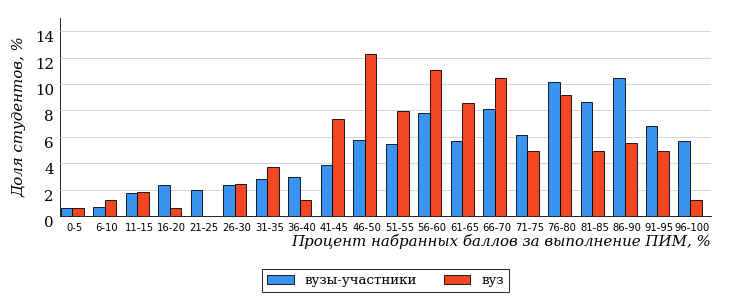 Распределение результатов тестирования студентов вуза и вузов-участников по показателю «Доля студентов на уровне обученности не ниже второго» в соответствии с моделью оценки результатов обучения представлено на рисунке 3.72.Рисунок 3.72 – Диаграмма распределения результатов тестирования студентовКак видно из рисунка 3.72, доля студентов вуза направления подготовки «Нефтегазовое дело» на уровне обученности не ниже второго, составляет 85%, а доля студентов данного направления подготовки вузов-участников – 83%.На диаграмме (рисунок 3.73) темным столбиком отмечен результат по показателю «Доля студентов на уровне обученности не ниже второго» для направления подготовки «Нефтегазовое дело» вуза на фоне вузов-участников, реализующих данное направление подготовки (в рамках ФЭПО-31).
Рисунок 3.73 – Диаграмма ранжирования вузов-участников
по показателю «Доля студентов на уровне обученности не ниже второго»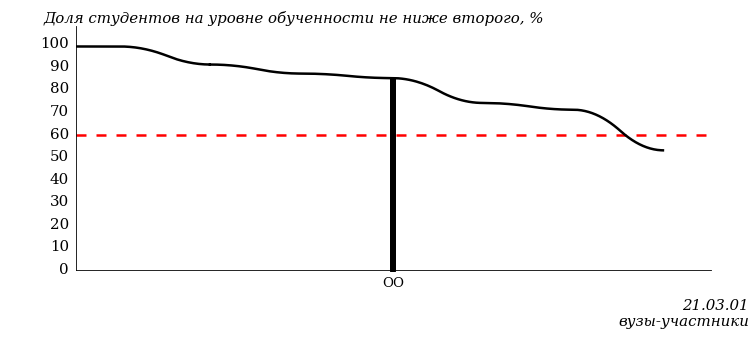 ПРИМЕЧАНИЕ:Фон вузов-участников не приводится, если их количество по данному направлению подготовки не превышает 5.На рисунке 3.73 красной линией показан критерий оценки результатов обучения «60% студентов на уровне обученности не ниже второго».На диаграмме (рисунок 3.74) представлено распределение студентов вуза направления подготовки «Нефтегазовое дело» по уровням обученности в соответствии с процентом набранных баллов по результатам выполнения ПИМ.
Рисунок 3.74 – Распределение результатов тестирования студентов вуза
по уровням обученности в соответствии
с процентом набранных баллов за выполнение ПИМ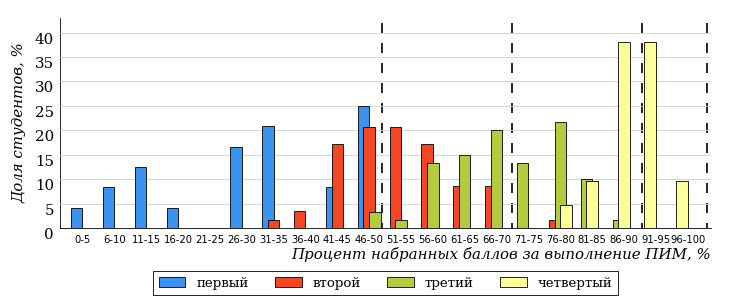 
Рисунок 3.75 – Распределение результатов тестирования студентов вузов-участников
по уровням обученности в соответствии
с процентом набранных баллов за выполнение ПИМ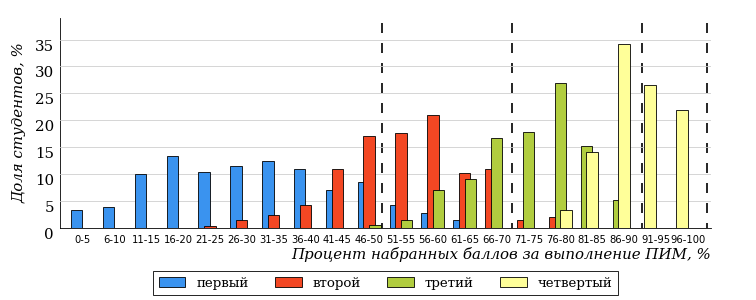 Диаграммы (рисунки 3.74 и 3.75) позволяют провести экспресс-оценку результатов тестирования студентов направления подготовки вуза: сопоставить набранные баллы за выполнение ПИМ с уровнем обученности, а также провести сравнение результатов тестирования студентов вуза по направлению подготовки «Нефтегазовое дело» с результатами по данным показателям этого же направления подготовки вузов-участников.На оси абсцисс показан процент набранных баллов за выполнение ПИМ и выделена интервальная шкала по данному показателю: [0%; 50%),
[50%; 70%), [70%; 90%), [90%; 100%]. Столбцы различного цвета указывают на долю студентов, находящихся соответственно на первом, втором, третьем и четвертом уровнях обученности.ПРИМЕЧАНИЕ:Предложенная шкала носит рекомендательный характер и может быть использована как дополнение к построению общего рейтинга результатов тестирования.Направление подготовки 21.05.02 «Прикладная геология»Результаты тестирования студентов вуза и вузов-участников направления подготовки «Прикладная геология» по показателю «Доля студентов по проценту набранных баллов за выполнение ПИМ» представлены на рисунке 3.76.
Рисунок 3.76 – Распределение результатов тестирования студентов вуза
с наложением на общий результат вузов-участников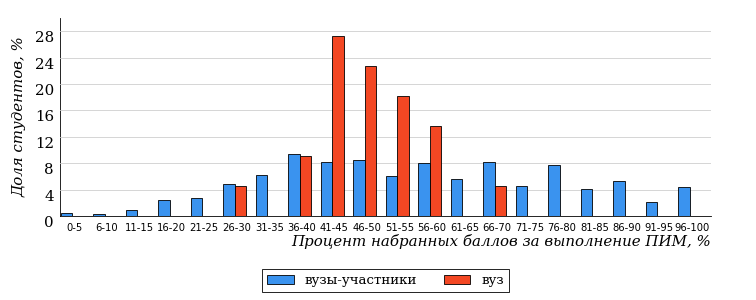 Распределение результатов тестирования студентов вуза и вузов-участников по показателю «Доля студентов на уровне обученности не ниже второго» в соответствии с моделью оценки результатов обучения представлено на рисунке 3.77.Рисунок 3.77 – Диаграмма распределения результатов тестирования студентовКак видно из рисунка 3.77, доля студентов вуза направления подготовки «Прикладная геология» на уровне обученности не ниже второго, составляет 87%, а доля студентов данного направления подготовки вузов-участников – 70%.На диаграмме (рисунок 3.78) темным столбиком отмечен результат по показателю «Доля студентов на уровне обученности не ниже второго» для направления подготовки «Прикладная геология» вуза на фоне вузов-участников, реализующих данное направление подготовки (в рамках ФЭПО-31).
Рисунок 3.78 – Диаграмма ранжирования вузов-участников
по показателю «Доля студентов на уровне обученности не ниже второго»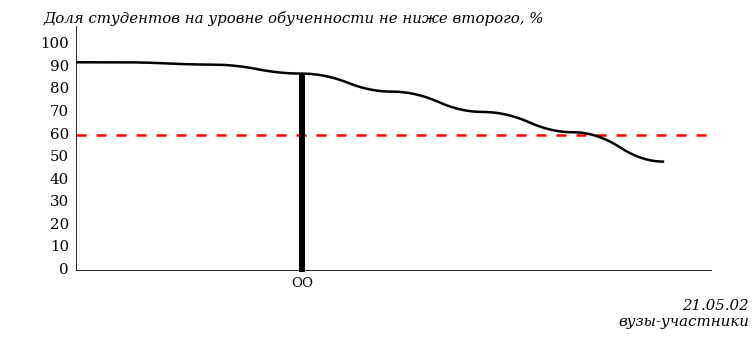 ПРИМЕЧАНИЕ:Фон вузов-участников не приводится, если их количество по данному направлению подготовки не превышает 5.На рисунке 3.78 красной линией показан критерий оценки результатов обучения «60% студентов на уровне обученности не ниже второго».На диаграмме (рисунок 3.79) представлено распределение студентов вуза направления подготовки «Прикладная геология» по уровням обученности в соответствии с процентом набранных баллов по результатам выполнения ПИМ.
Рисунок 3.79 – Распределение результатов тестирования студентов вуза
по уровням обученности в соответствии
с процентом набранных баллов за выполнение ПИМ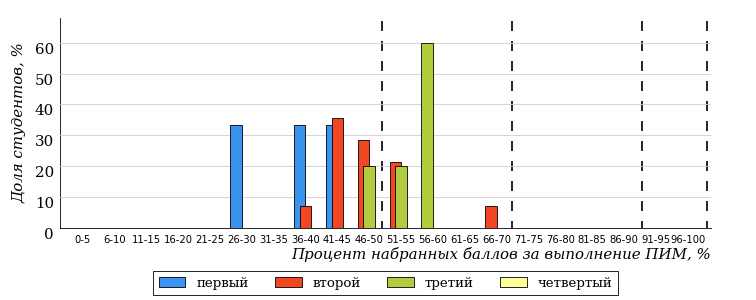 
Рисунок 3.80 – Распределение результатов тестирования студентов вузов-участников
по уровням обученности в соответствии
с процентом набранных баллов за выполнение ПИМ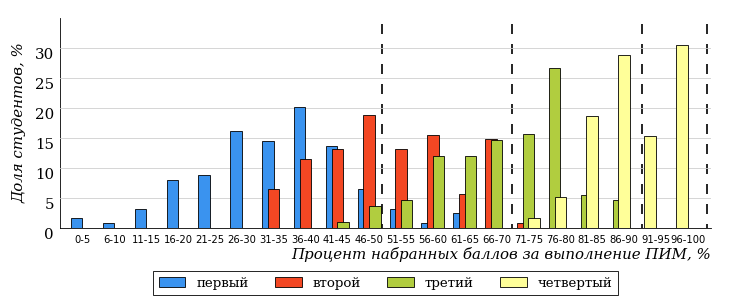 Диаграммы (рисунки 3.79 и 3.80) позволяют провести экспресс-оценку результатов тестирования студентов направления подготовки вуза: сопоставить набранные баллы за выполнение ПИМ с уровнем обученности, а также провести сравнение результатов тестирования студентов вуза по направлению подготовки «Прикладная геология» с результатами по данным показателям этого же направления подготовки вузов-участников.На оси абсцисс показан процент набранных баллов за выполнение ПИМ и выделена интервальная шкала по данному показателю: [0%; 50%),
[50%; 70%), [70%; 90%), [90%; 100%]. Столбцы различного цвета указывают на долю студентов, находящихся соответственно на первом, втором, третьем и четвертом уровнях обученности.ПРИМЕЧАНИЕ:Предложенная шкала носит рекомендательный характер и может быть использована как дополнение к построению общего рейтинга результатов тестирования.Направление подготовки 40.03.01 «Юриспруденция»Результаты тестирования студентов вуза и вузов-участников направления подготовки «Юриспруденция» по показателю «Доля студентов по проценту набранных баллов за выполнение ПИМ» представлены на рисунке 3.81.
Рисунок 3.81 – Распределение результатов тестирования студентов вуза
с наложением на общий результат вузов-участников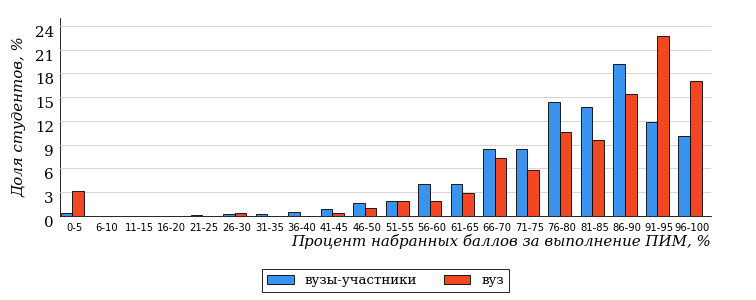 Распределение результатов тестирования студентов вуза и вузов-участников по показателю «Доля студентов на уровне обученности не ниже второго» в соответствии с моделью оценки результатов обучения представлено на рисунке 3.82.Рисунок 3.82 – Диаграмма распределения результатов тестирования студентовКак видно из рисунка 3.82, доля студентов вуза направления подготовки «Юриспруденция» на уровне обученности не ниже второго, составляет 95%, а доля студентов данного направления подготовки вузов-участников – 97%.На диаграмме (рисунок 3.83) темным столбиком отмечен результат по показателю «Доля студентов на уровне обученности не ниже второго» для направления подготовки «Юриспруденция» вуза на фоне вузов-участников, реализующих данное направление подготовки (в рамках ФЭПО-31).
Рисунок 3.83 – Диаграмма ранжирования вузов-участников
по показателю «Доля студентов на уровне обученности не ниже второго»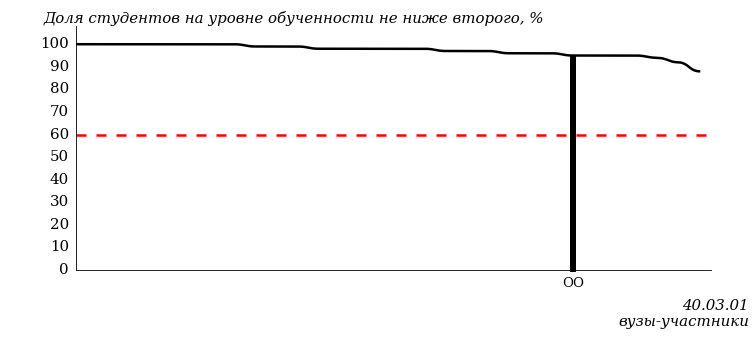 ПРИМЕЧАНИЕ:Фон вузов-участников не приводится, если их количество по данному направлению подготовки не превышает 5.На рисунке 3.83 красной линией показан критерий оценки результатов обучения «60% студентов на уровне обученности не ниже второго».На диаграмме (рисунок 3.84) представлено распределение студентов вуза направления подготовки «Юриспруденция» по уровням обученности в соответствии с процентом набранных баллов по результатам выполнения ПИМ.
Рисунок 3.84 – Распределение результатов тестирования студентов вуза
по уровням обученности в соответствии
с процентом набранных баллов за выполнение ПИМ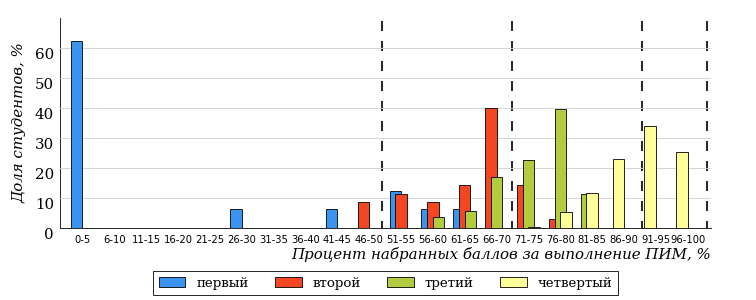 
Рисунок 3.85 – Распределение результатов тестирования студентов вузов-участников
по уровням обученности в соответствии
с процентом набранных баллов за выполнение ПИМ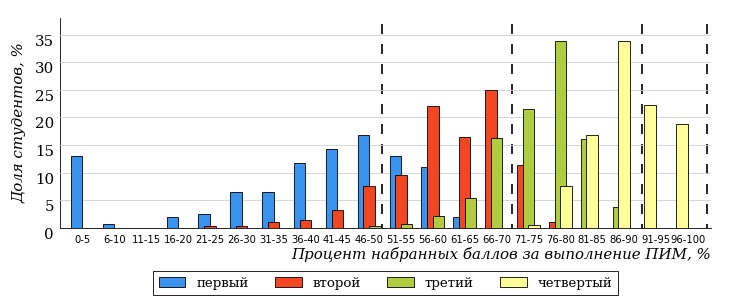 Диаграммы (рисунки 3.84 и 3.85) позволяют провести экспресс-оценку результатов тестирования студентов направления подготовки вуза: сопоставить набранные баллы за выполнение ПИМ с уровнем обученности, а также провести сравнение результатов тестирования студентов вуза по направлению подготовки «Юриспруденция» с результатами по данным показателям этого же направления подготовки вузов-участников.На оси абсцисс показан процент набранных баллов за выполнение ПИМ и выделена интервальная шкала по данному показателю: [0%; 50%),
[50%; 70%), [70%; 90%), [90%; 100%]. Столбцы различного цвета указывают на долю студентов, находящихся соответственно на первом, втором, третьем и четвертом уровнях обученности.ПРИМЕЧАНИЕ:Предложенная шкала носит рекомендательный характер и может быть использована как дополнение к построению общего рейтинга результатов тестирования.Направление подготовки 40.05.01 «Правовое обеспечение национальной безопасности»Результаты тестирования студентов вуза и вузов-участников направления подготовки «Правовое обеспечение национальной безопасности» по показателю «Доля студентов по проценту набранных баллов за выполнение ПИМ» представлены на рисунке 3.86.
Рисунок 3.86 – Распределение результатов тестирования студентов вуза
с наложением на общий результат вузов-участников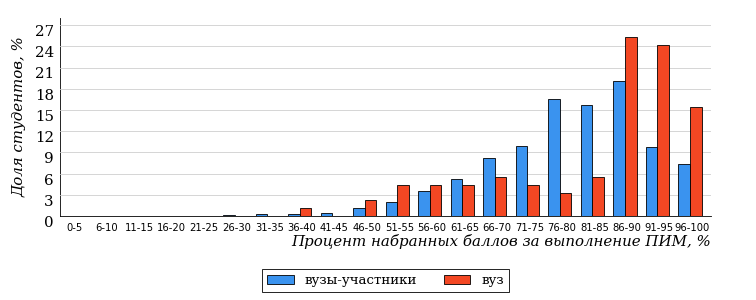 Распределение результатов тестирования студентов вуза и вузов-участников по показателю «Доля студентов на уровне обученности не ниже второго» в соответствии с моделью оценки результатов обучения представлено на рисунке 3.87.Рисунок 3.87 – Диаграмма распределения результатов тестирования студентовКак видно из рисунка 3.87, доля студентов вуза направления подготовки «Правовое обеспечение национальной безопасности» на уровне обученности не ниже второго, составляет 100%, а доля студентов данного направления подготовки вузов-участников – 98%.На диаграмме (рисунок 3.88) темным столбиком отмечен результат по показателю «Доля студентов на уровне обученности не ниже второго» для направления подготовки «Правовое обеспечение национальной безопасности» вуза на фоне вузов-участников, реализующих данное направление подготовки (в рамках ФЭПО-31).
Рисунок 3.88 – Диаграмма ранжирования вузов-участников
по показателю «Доля студентов на уровне обученности не ниже второго»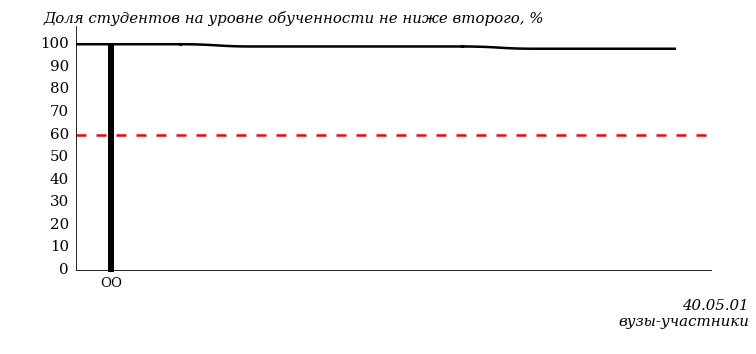 ПРИМЕЧАНИЕ:Фон вузов-участников не приводится, если их количество по данному направлению подготовки не превышает 5.На рисунке 3.88 красной линией показан критерий оценки результатов обучения «60% студентов на уровне обученности не ниже второго».На диаграмме (рисунок 3.89) представлено распределение студентов вуза направления подготовки «Правовое обеспечение национальной безопасности» по уровням обученности в соответствии с процентом набранных баллов по результатам выполнения ПИМ.
Рисунок 3.89 – Распределение результатов тестирования студентов вуза
по уровням обученности в соответствии
с процентом набранных баллов за выполнение ПИМ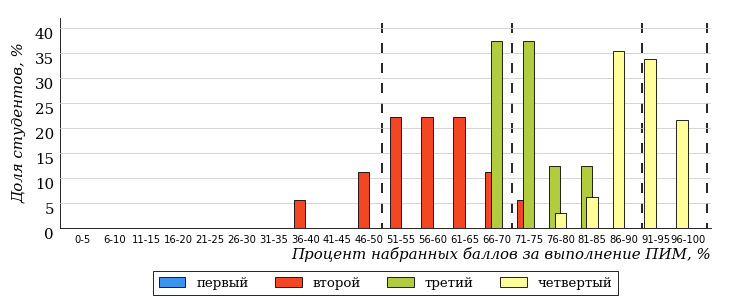 
Рисунок 3.90 – Распределение результатов тестирования студентов вузов-участников
по уровням обученности в соответствии
с процентом набранных баллов за выполнение ПИМ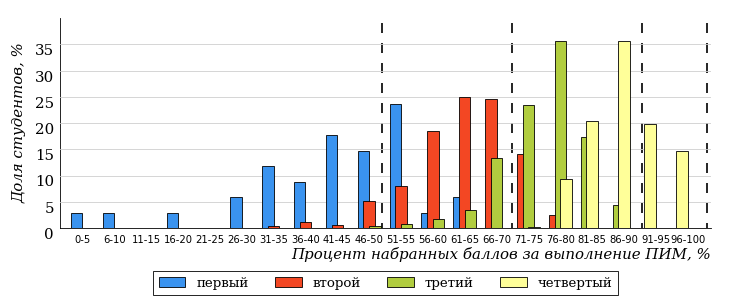 Диаграммы (рисунки 3.89 и 3.90) позволяют провести экспресс-оценку результатов тестирования студентов направления подготовки вуза: сопоставить набранные баллы за выполнение ПИМ с уровнем обученности, а также провести сравнение результатов тестирования студентов вуза по направлению подготовки «Правовое обеспечение национальной безопасности» с результатами по данным показателям этого же направления подготовки вузов-участников.На оси абсцисс показан процент набранных баллов за выполнение ПИМ и выделена интервальная шкала по данному показателю: [0%; 50%),
[50%; 70%), [70%; 90%), [90%; 100%]. Столбцы различного цвета указывают на долю студентов, находящихся соответственно на первом, втором, третьем и четвертом уровнях обученности.ПРИМЕЧАНИЕ:Предложенная шкала носит рекомендательный характер и может быть использована как дополнение к построению общего рейтинга результатов тестирования.Направление подготовки 40.05.02 «Правоохранительная деятельность»Результаты тестирования студентов вуза и вузов-участников направления подготовки «Правоохранительная деятельность» по показателю «Доля студентов по проценту набранных баллов за выполнение ПИМ» представлены на рисунке 3.91.
Рисунок 3.91 – Распределение результатов тестирования студентов вуза
с наложением на общий результат вузов-участников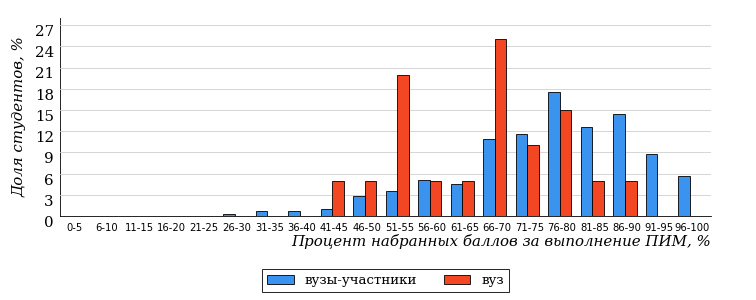 Распределение результатов тестирования студентов вуза и вузов-участников по показателю «Доля студентов на уровне обученности не ниже второго» в соответствии с моделью оценки результатов обучения представлено на рисунке 3.92.Рисунок 3.92 – Диаграмма распределения результатов тестирования студентовКак видно из рисунка 3.92, доля студентов вуза направления подготовки «Правоохранительная деятельность» на уровне обученности не ниже второго, составляет 90%, а доля студентов данного направления подготовки вузов-участников – 94%.На диаграмме (рисунок 3.93) темным столбиком отмечен результат по показателю «Доля студентов на уровне обученности не ниже второго» для направления подготовки «Правоохранительная деятельность» вуза на фоне вузов-участников, реализующих данное направление подготовки (в рамках ФЭПО-31).
Рисунок 3.93 – Диаграмма ранжирования вузов-участников
по показателю «Доля студентов на уровне обученности не ниже второго»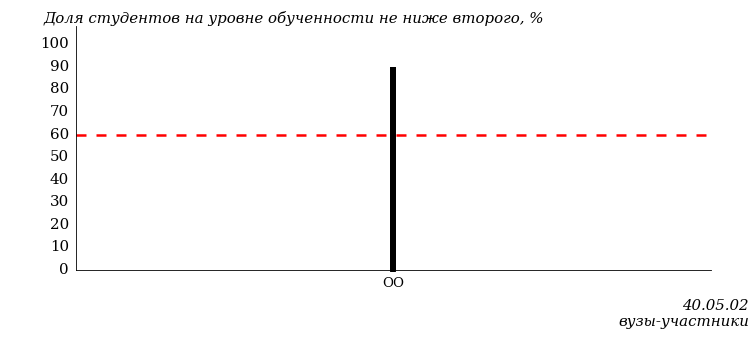 ПРИМЕЧАНИЕ:Фон вузов-участников не приводится, если их количество по данному направлению подготовки не превышает 5.На рисунке 3.93 красной линией показан критерий оценки результатов обучения «60% студентов на уровне обученности не ниже второго».На диаграмме (рисунок 3.94) представлено распределение студентов вуза направления подготовки «Правоохранительная деятельность» по уровням обученности в соответствии с процентом набранных баллов по результатам выполнения ПИМ.
Рисунок 3.94 – Распределение результатов тестирования студентов вуза
по уровням обученности в соответствии
с процентом набранных баллов за выполнение ПИМ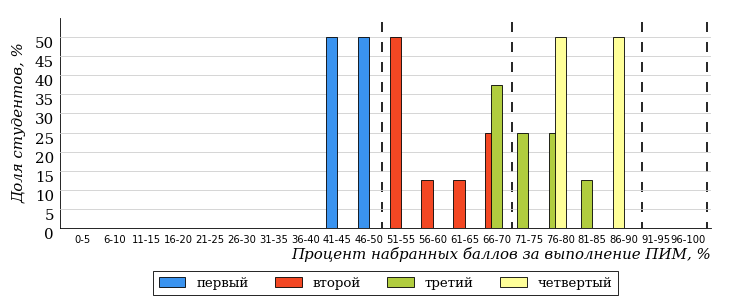 
Рисунок 3.95 – Распределение результатов тестирования студентов вузов-участников
по уровням обученности в соответствии
с процентом набранных баллов за выполнение ПИМ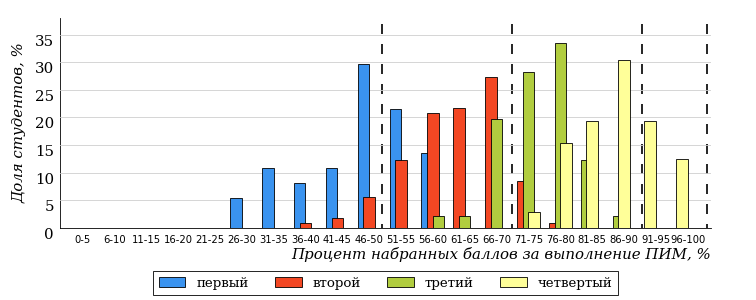 Диаграммы (рисунки 3.94 и 3.95) позволяют провести экспресс-оценку результатов тестирования студентов направления подготовки вуза: сопоставить набранные баллы за выполнение ПИМ с уровнем обученности, а также провести сравнение результатов тестирования студентов вуза по направлению подготовки «Правоохранительная деятельность» с результатами по данным показателям этого же направления подготовки вузов-участников.На оси абсцисс показан процент набранных баллов за выполнение ПИМ и выделена интервальная шкала по данному показателю: [0%; 50%),
[50%; 70%), [70%; 90%), [90%; 100%]. Столбцы различного цвета указывают на долю студентов, находящихся соответственно на первом, втором, третьем и четвертом уровнях обученности.ПРИМЕЧАНИЕ:Предложенная шкала носит рекомендательный характер и может быть использована как дополнение к построению общего рейтинга результатов тестирования.Направление подготовки 44.03.05 «Педагогическое образование (с двумя профилями подготовки)»Результаты тестирования студентов вуза и вузов-участников направления подготовки «Педагогическое образование (с двумя профилями подготовки)» по показателю «Доля студентов по проценту набранных баллов за выполнение ПИМ» представлены на рисунке 3.96.
Рисунок 3.96 – Распределение результатов тестирования студентов вуза
с наложением на общий результат вузов-участников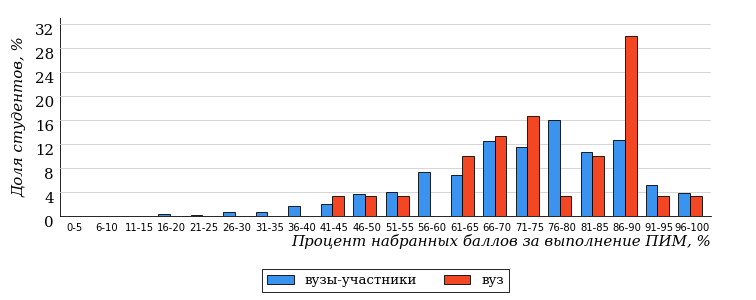 Распределение результатов тестирования студентов вуза и вузов-участников по показателю «Доля студентов на уровне обученности не ниже второго» в соответствии с моделью оценки результатов обучения представлено на рисунке 3.97.Рисунок 3.97 – Диаграмма распределения результатов тестирования студентовКак видно из рисунка 3.97, доля студентов вуза направления подготовки «Педагогическое образование (с двумя профилями подготовки)» на уровне обученности не ниже второго, составляет 96%, а доля студентов данного направления подготовки вузов-участников – 90%.На диаграмме (рисунок 3.98) темным столбиком отмечен результат по показателю «Доля студентов на уровне обученности не ниже второго» для направления подготовки «Педагогическое образование (с двумя профилями подготовки)» вуза на фоне вузов-участников, реализующих данное направление подготовки (в рамках ФЭПО-31).
Рисунок 3.98 – Диаграмма ранжирования вузов-участников
по показателю «Доля студентов на уровне обученности не ниже второго»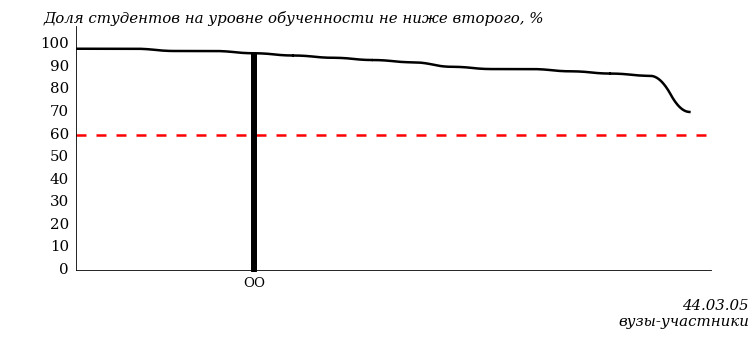 ПРИМЕЧАНИЕ:Фон вузов-участников не приводится, если их количество по данному направлению подготовки не превышает 5.На рисунке 3.98 красной линией показан критерий оценки результатов обучения «60% студентов на уровне обученности не ниже второго».На диаграмме (рисунок 3.99) представлено распределение студентов вуза направления подготовки «Педагогическое образование (с двумя профилями подготовки)» по уровням обученности в соответствии с процентом набранных баллов по результатам выполнения ПИМ.
Рисунок 3.99 – Распределение результатов тестирования студентов вуза
по уровням обученности в соответствии
с процентом набранных баллов за выполнение ПИМ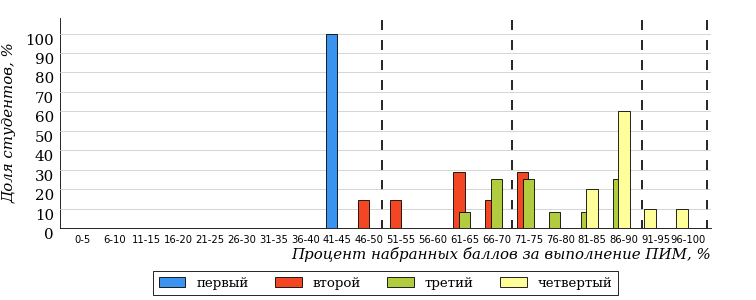 
Рисунок 3.100 – Распределение результатов тестирования студентов вузов-участников
по уровням обученности в соответствии
с процентом набранных баллов за выполнение ПИМ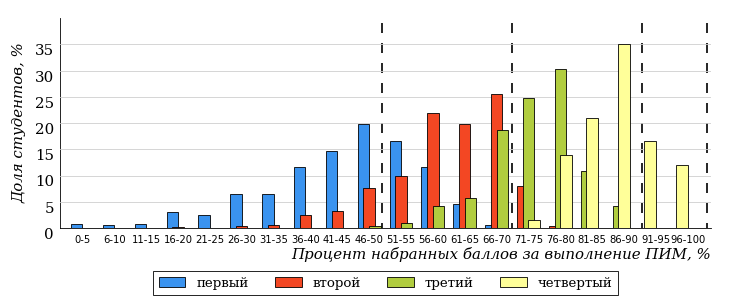 Диаграммы (рисунки 3.99 и 3.100) позволяют провести экспресс-оценку результатов тестирования студентов направления подготовки вуза: сопоставить набранные баллы за выполнение ПИМ с уровнем обученности, а также провести сравнение результатов тестирования студентов вуза по направлению подготовки «Педагогическое образование (с двумя профилями подготовки)» с результатами по данным показателям этого же направления подготовки вузов-участников.На оси абсцисс показан процент набранных баллов за выполнение ПИМ и выделена интервальная шкала по данному показателю: [0%; 50%),
[50%; 70%), [70%; 90%), [90%; 100%]. Столбцы различного цвета указывают на долю студентов, находящихся соответственно на первом, втором, третьем и четвертом уровнях обученности.ПРИМЕЧАНИЕ:Предложенная шкала носит рекомендательный характер и может быть использована как дополнение к построению общего рейтинга результатов тестирования.Направление подготовки 45.03.01 «Филология»Результаты тестирования студентов вуза и вузов-участников направления подготовки «Филология» по показателю «Доля студентов по проценту набранных баллов за выполнение ПИМ» представлены на рисунке 3.101.
Рисунок 3.101 – Распределение результатов тестирования студентов вуза
с наложением на общий результат вузов-участников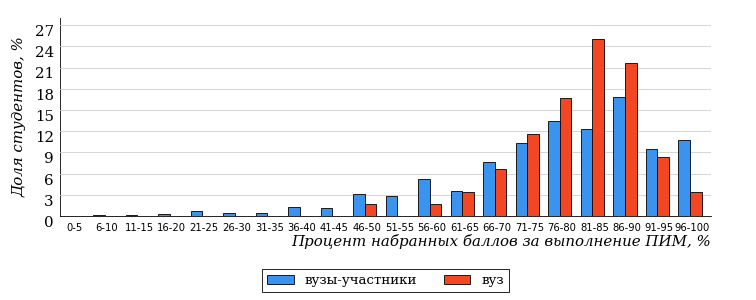 Распределение результатов тестирования студентов вуза и вузов-участников по показателю «Доля студентов на уровне обученности не ниже второго» в соответствии с моделью оценки результатов обучения представлено на рисунке 3.102.Рисунок 3.102 – Диаграмма распределения результатов тестирования студентовКак видно из рисунка 3.102, доля студентов вуза направления подготовки «Филология» на уровне обученности не ниже второго, составляет 100%, а доля студентов данного направления подготовки вузов-участников – 94%.На диаграмме (рисунок 3.103) темным столбиком отмечен результат по показателю «Доля студентов на уровне обученности не ниже второго» для направления подготовки «Филология» вуза на фоне вузов-участников, реализующих данное направление подготовки (в рамках ФЭПО-31).
Рисунок 3.103 – Диаграмма ранжирования вузов-участников
по показателю «Доля студентов на уровне обученности не ниже второго»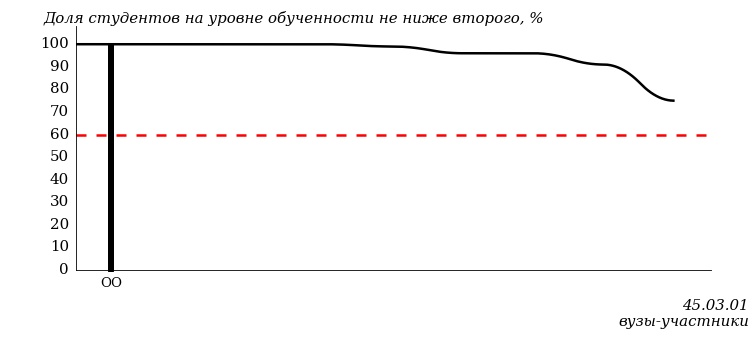 ПРИМЕЧАНИЕ:Фон вузов-участников не приводится, если их количество по данному направлению подготовки не превышает 5.На рисунке 3.103 красной линией показан критерий оценки результатов обучения «60% студентов на уровне обученности не ниже второго».На диаграмме (рисунок 3.104) представлено распределение студентов вуза направления подготовки «Филология» по уровням обученности в соответствии с процентом набранных баллов по результатам выполнения ПИМ.
Рисунок 3.104 – Распределение результатов тестирования студентов вуза
по уровням обученности в соответствии
с процентом набранных баллов за выполнение ПИМ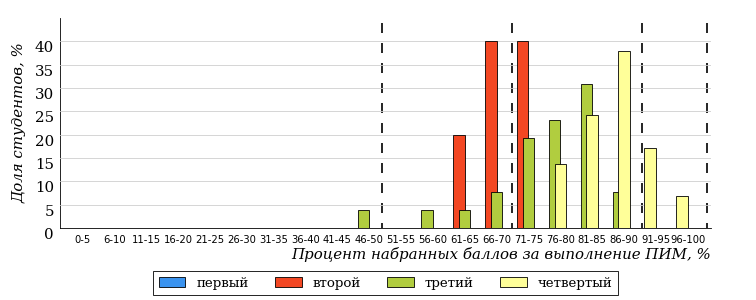 
Рисунок 3.105 – Распределение результатов тестирования студентов вузов-участников
по уровням обученности в соответствии
с процентом набранных баллов за выполнение ПИМ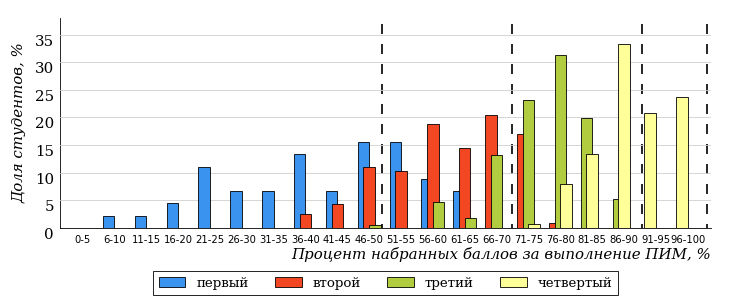 Диаграммы (рисунки 3.104 и 3.105) позволяют провести экспресс-оценку результатов тестирования студентов направления подготовки вуза: сопоставить набранные баллы за выполнение ПИМ с уровнем обученности, а также провести сравнение результатов тестирования студентов вуза по направлению подготовки «Филология» с результатами по данным показателям этого же направления подготовки вузов-участников.На оси абсцисс показан процент набранных баллов за выполнение ПИМ и выделена интервальная шкала по данному показателю: [0%; 50%),
[50%; 70%), [70%; 90%), [90%; 100%]. Столбцы различного цвета указывают на долю студентов, находящихся соответственно на первом, втором, третьем и четвертом уровнях обученности.ПРИМЕЧАНИЕ:Предложенная шкала носит рекомендательный характер и может быть использована как дополнение к построению общего рейтинга результатов тестирования.Направление подготовки 45.03.02 «Лингвистика»Результаты тестирования студентов вуза и вузов-участников направления подготовки «Лингвистика» по показателю «Доля студентов по проценту набранных баллов за выполнение ПИМ» представлены на рисунке 3.106.
Рисунок 3.106 – Распределение результатов тестирования студентов вуза
с наложением на общий результат вузов-участников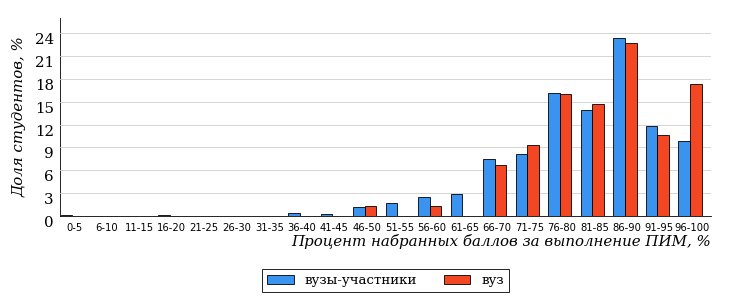 Распределение результатов тестирования студентов вуза и вузов-участников по показателю «Доля студентов на уровне обученности не ниже второго» в соответствии с моделью оценки результатов обучения представлено на рисунке 3.107.Рисунок 3.107 – Диаграмма распределения результатов тестирования студентовКак видно из рисунка 3.107, доля студентов вуза направления подготовки «Лингвистика» на уровне обученности не ниже второго, составляет 98%, а доля студентов данного направления подготовки вузов-участников – 98%.На диаграмме (рисунок 3.108) темным столбиком отмечен результат по показателю «Доля студентов на уровне обученности не ниже второго» для направления подготовки «Лингвистика» вуза на фоне вузов-участников, реализующих данное направление подготовки (в рамках ФЭПО-31).
Рисунок 3.108 – Диаграмма ранжирования вузов-участников
по показателю «Доля студентов на уровне обученности не ниже второго»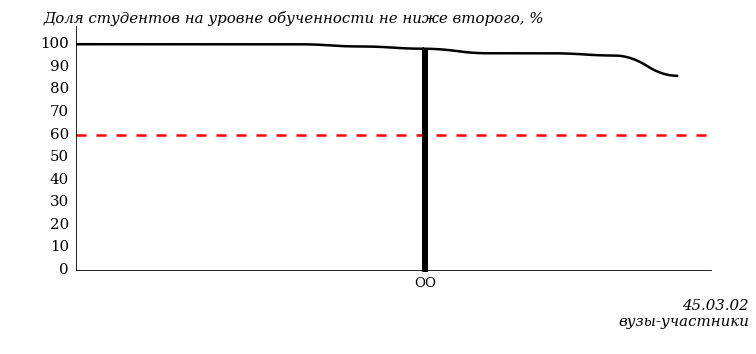 ПРИМЕЧАНИЕ:Фон вузов-участников не приводится, если их количество по данному направлению подготовки не превышает 5.На рисунке 3.108 красной линией показан критерий оценки результатов обучения «60% студентов на уровне обученности не ниже второго».На диаграмме (рисунок 3.109) представлено распределение студентов вуза направления подготовки «Лингвистика» по уровням обученности в соответствии с процентом набранных баллов по результатам выполнения ПИМ.
Рисунок 3.109 – Распределение результатов тестирования студентов вуза
по уровням обученности в соответствии
с процентом набранных баллов за выполнение ПИМ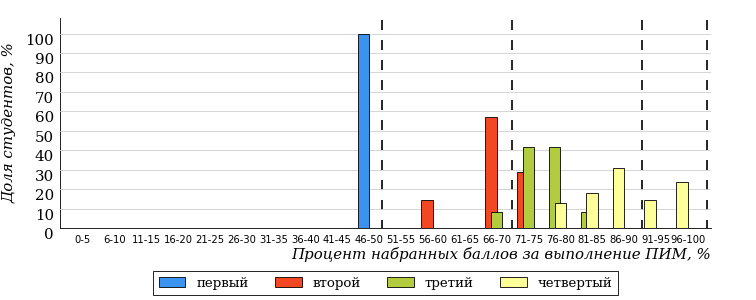 
Рисунок 3.110 – Распределение результатов тестирования студентов вузов-участников
по уровням обученности в соответствии
с процентом набранных баллов за выполнение ПИМ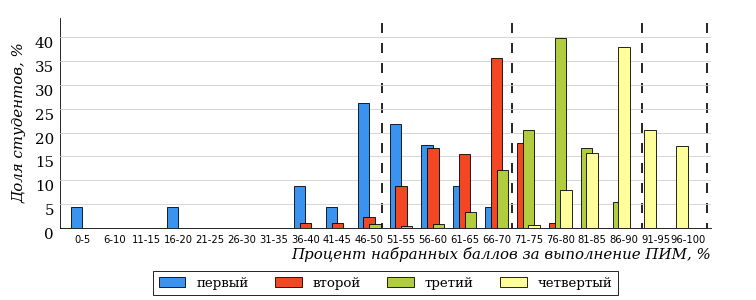 Диаграммы (рисунки 3.109 и 3.110) позволяют провести экспресс-оценку результатов тестирования студентов направления подготовки вуза: сопоставить набранные баллы за выполнение ПИМ с уровнем обученности, а также провести сравнение результатов тестирования студентов вуза по направлению подготовки «Лингвистика» с результатами по данным показателям этого же направления подготовки вузов-участников.На оси абсцисс показан процент набранных баллов за выполнение ПИМ и выделена интервальная шкала по данному показателю: [0%; 50%),
[50%; 70%), [70%; 90%), [90%; 100%]. Столбцы различного цвета указывают на долю студентов, находящихся соответственно на первом, втором, третьем и четвертом уровнях обученности.ПРИМЕЧАНИЕ:Предложенная шкала носит рекомендательный характер и может быть использована как дополнение к построению общего рейтинга результатов тестирования.Результаты обучения студентов вуза и вузов-участников по дисциплинамРезультаты обучения студентов вуза и вузов-участников по дисциплинам циклов ГСЭ, МЕН, ПД ВО на основе предложенной модели оценки представлены в таблице 3.1.Для выборки студентов вуза, обучающихся по отдельным направлениям подготовки, по каждой дисциплине указан процент студентов на уровне обученности не ниже второго.Для столбца «Дисциплина» таблицы 3.1 в приложении 1 отчета представлена информация о соответствии наименований дисциплин, имеющих одинаковую обобщенную структуру содержания ПИМ, но различающихся наименованием для разных образовательных программ.Таблица 3.1 – Результаты обучения студентов вуза по дисциплинам (ФЭПО-31)ПРИМЕЧАНИЯ:1.	В таблице красным цветом выделена доля студентов на уровне обученности
не ниже второго, составляющая меньше 60%.2.	Знаком «*» отмечены результаты для выборки студентов менее 10 человек.3.	В таблице приведено наименование дисциплины, принятое в качестве основного (см. Приложение 1).Мониторинг результатов обучения студентов в рамках ФЭПО-27 – ФЭПО-31Мониторинг результатов обучения студентов вуза и вузов-участников в целомРаспределение результатов обучения студентов вуза и вузов-участников представлено на рисунке 4.1. На диаграмме показана доля студентов, находящихся соответственно на первом, втором, третьем и четвертом уровнях обученности.
Рисунок 4.1 – Диаграмма распределения результатов обучения студентов вуза
и вузов-участников
по уровням обученности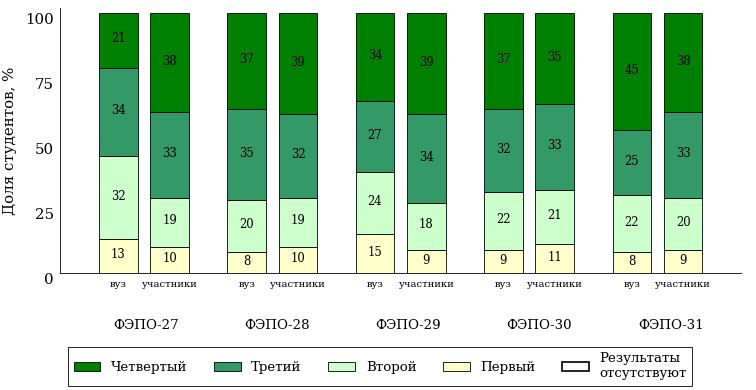 Доля студентов вуза и вузов-участников находящихся на уровне обученности не ниже второго, за пять этапов (ФЭПО-27 – ФЭПО-31) приведена в таблице 4.1.Таблица 4.1 – Мониторинг результатов обучения студентовМониторинг результатов обучения студентов вуза и вузов-участников по направлениям подготовкиРаспределение результатов тестирования студентов вуза и вузов-участников, обучающихся по отдельным направлениям подготовки, представлено на рисунках 4.2-4.22. На диаграммах показана доля студентов, находящихся соответственно на первом, втором, третьем и четвертом уровнях обученности.Направление подготовки 02.03.02 «Фундаментальная информатика и информационные технологии»
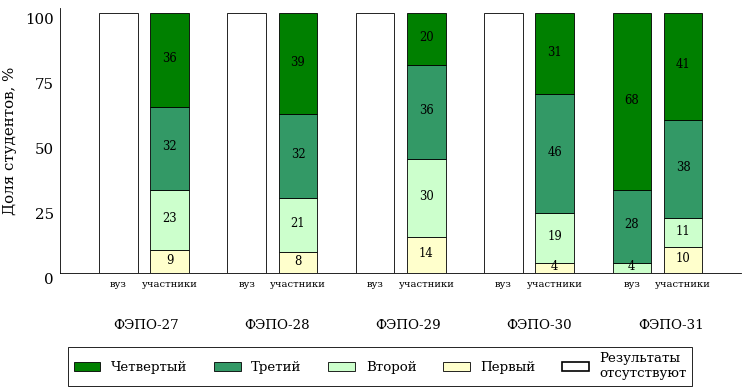 Рисунок 4.2 – Диаграмма распределения результатов обучения студентов вуза
и вузов-участников по уровням обученностиНаправление подготовки 03.03.01 «Прикладные математика и физика»
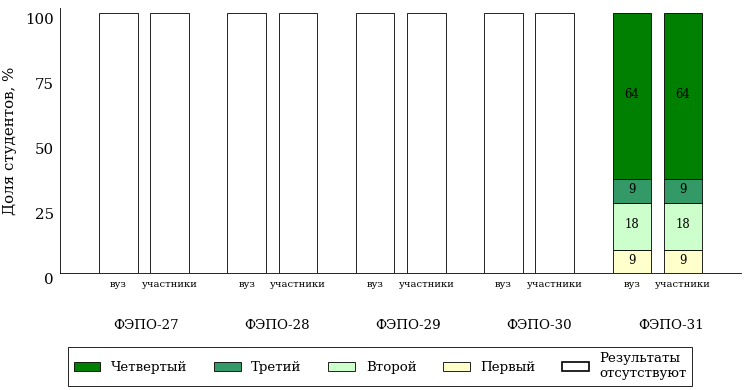 Рисунок 4.3 – Диаграмма распределения результатов обучения студентов вуза
и вузов-участников по уровням обученностиНаправление подготовки 03.03.02 «Физика»
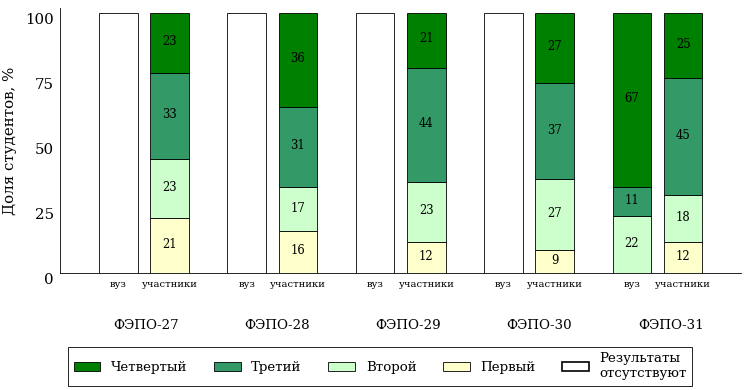 Рисунок 4.4 – Диаграмма распределения результатов обучения студентов вуза
и вузов-участников по уровням обученностиНаправление подготовки 04.03.01 «Химия»
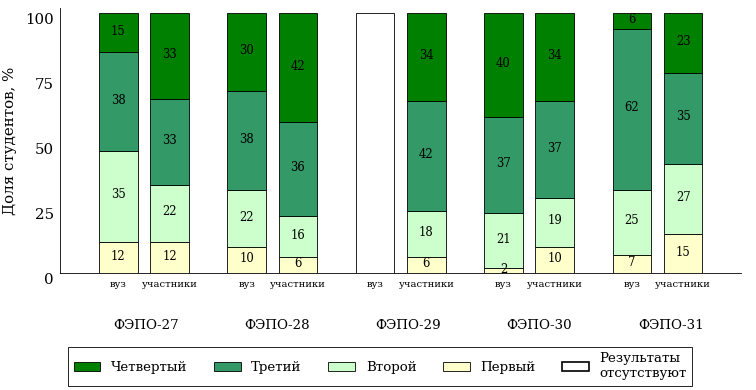 Рисунок 4.5 – Диаграмма распределения результатов обучения студентов вуза
и вузов-участников по уровням обученностиНаправление подготовки 04.03.02 «Химия, физика и механика материалов»
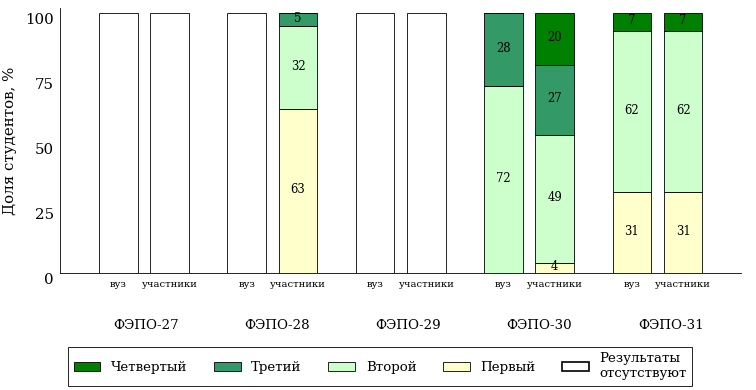 Рисунок 4.6 – Диаграмма распределения результатов обучения студентов вуза
и вузов-участников по уровням обученностиНаправление подготовки 05.03.06 «Экология и природопользование»
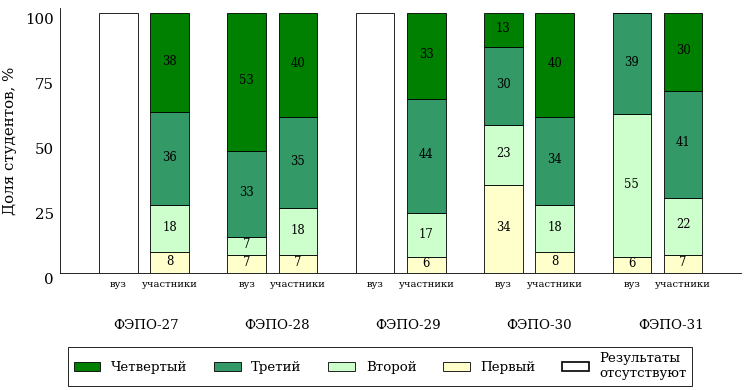 Рисунок 4.7 – Диаграмма распределения результатов обучения студентов вуза
и вузов-участников по уровням обученностиНаправление подготовки 06.03.01 «Биология»
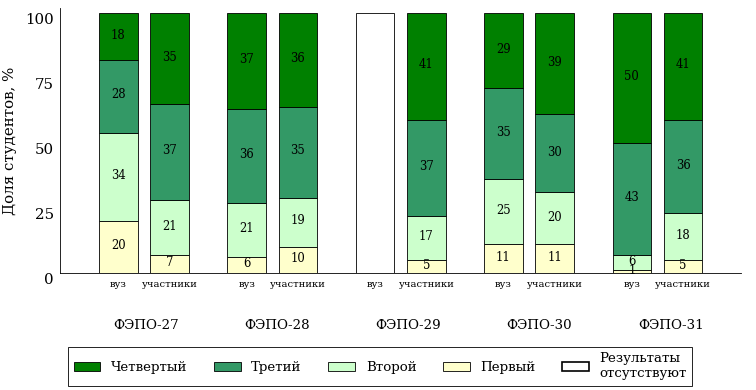 Рисунок 4.8 – Диаграмма распределения результатов обучения студентов вуза
и вузов-участников по уровням обученностиНаправление подготовки 09.03.01 «Информатика и вычислительная техника»
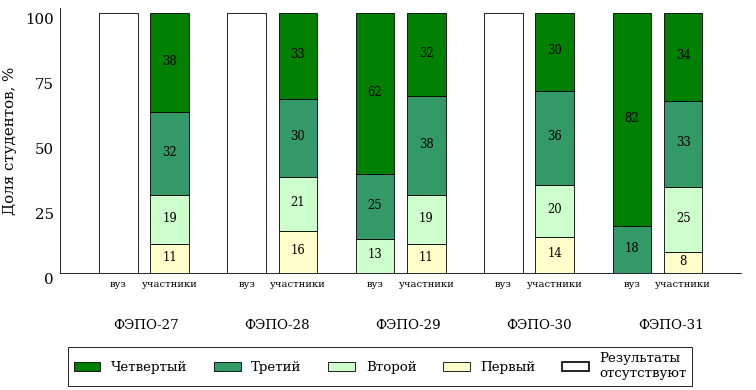 Рисунок 4.9 – Диаграмма распределения результатов обучения студентов вуза
и вузов-участников по уровням обученностиНаправление подготовки 09.03.02 «Информационные системы и технологии»
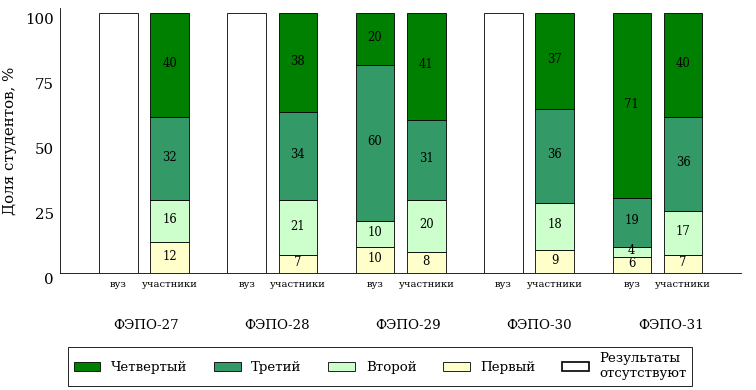 Рисунок 4.10 – Диаграмма распределения результатов обучения студентов вуза
и вузов-участников по уровням обученностиНаправление подготовки 09.03.03 «Прикладная информатика»
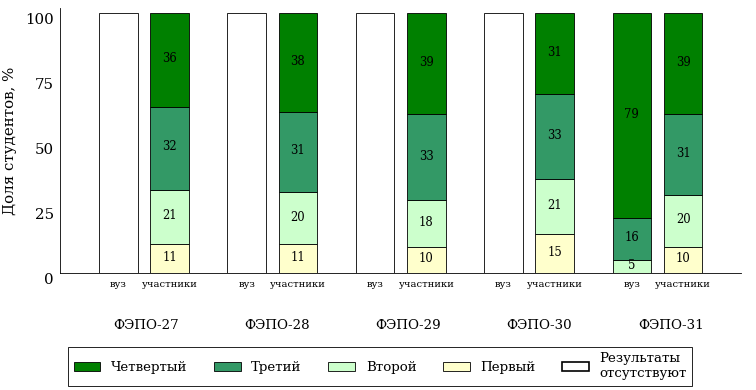 Рисунок 4.11 – Диаграмма распределения результатов обучения студентов вуза
и вузов-участников по уровням обученностиНаправление подготовки 19.03.01 «Биотехнология»
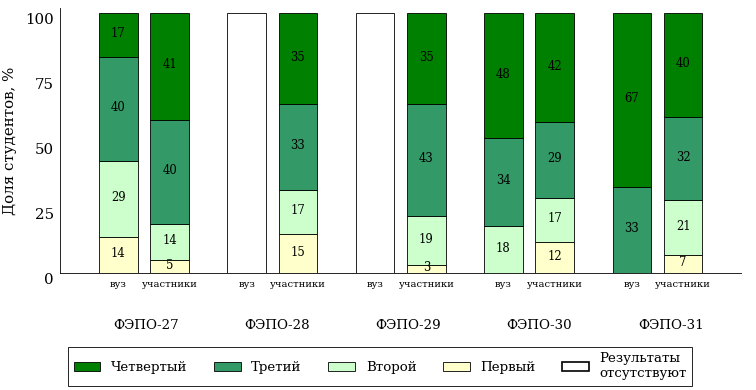 Рисунок 4.12 – Диаграмма распределения результатов обучения студентов вуза
и вузов-участников по уровням обученностиНаправление подготовки 20.03.01 «Техносферная безопасность»
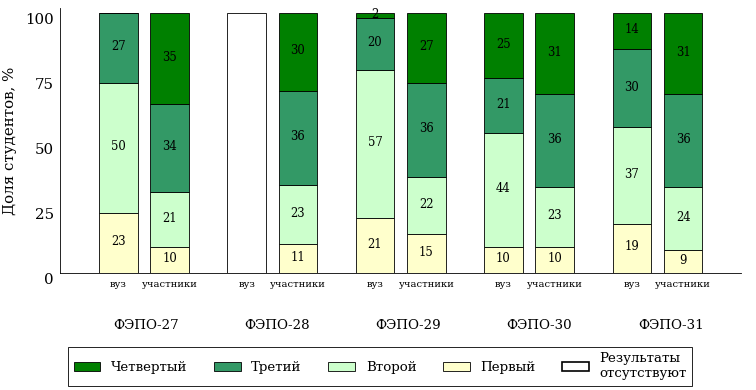 Рисунок 4.13 – Диаграмма распределения результатов обучения студентов вуза
и вузов-участников по уровням обученностиНаправление подготовки 20.03.02 «Природообустройство и водопользование»
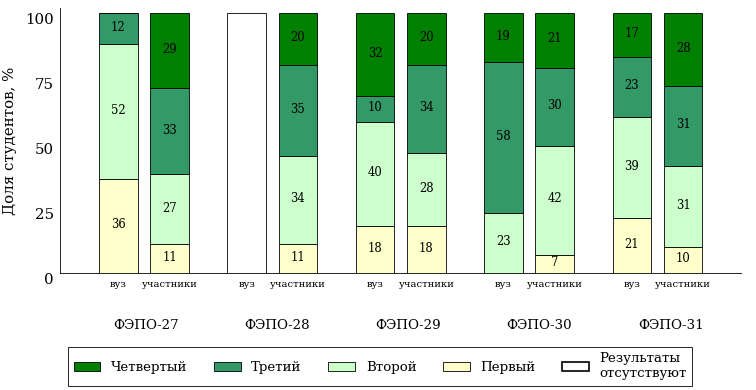 Рисунок 4.14 – Диаграмма распределения результатов обучения студентов вуза
и вузов-участников по уровням обученностиНаправление подготовки 21.03.01 «Нефтегазовое дело»
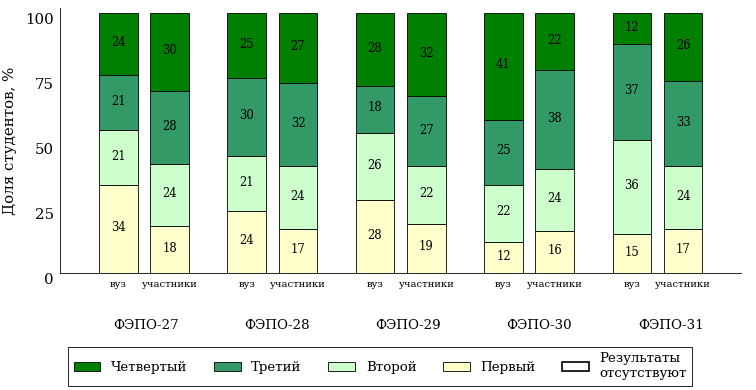 Рисунок 4.15 – Диаграмма распределения результатов обучения студентов вуза
и вузов-участников по уровням обученностиНаправление подготовки 21.05.02 «Прикладная геология»
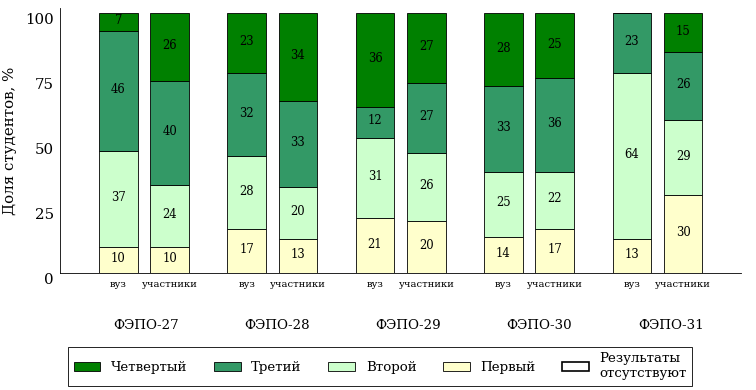 Рисунок 4.16 – Диаграмма распределения результатов обучения студентов вуза
и вузов-участников по уровням обученностиНаправление подготовки 40.03.01 «Юриспруденция»
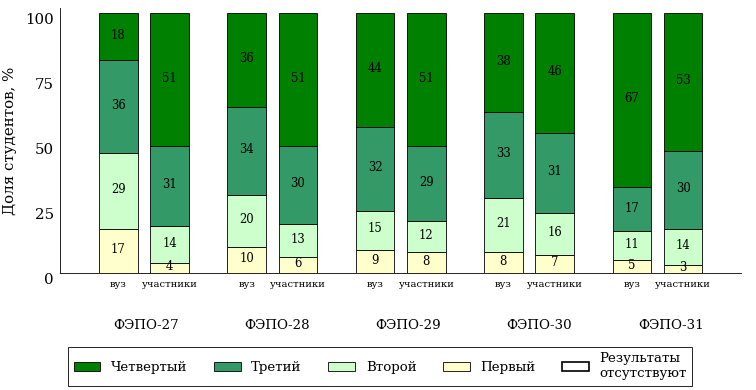 Рисунок 4.17 – Диаграмма распределения результатов обучения студентов вуза
и вузов-участников по уровням обученностиНаправление подготовки 40.05.01 «Правовое обеспечение национальной безопасности»
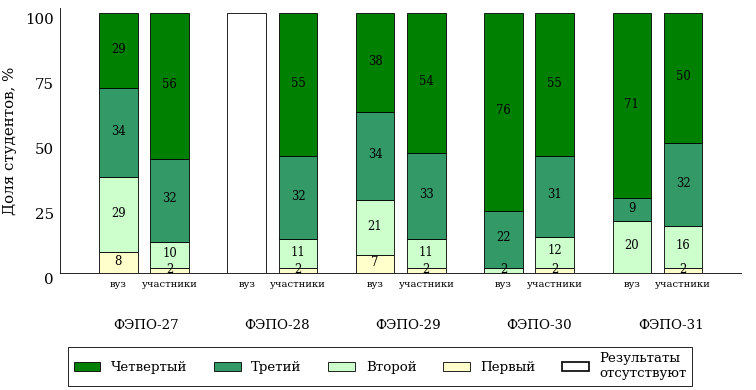 Рисунок 4.18 – Диаграмма распределения результатов обучения студентов вуза
и вузов-участников по уровням обученностиНаправление подготовки 40.05.02 «Правоохранительная деятельность»
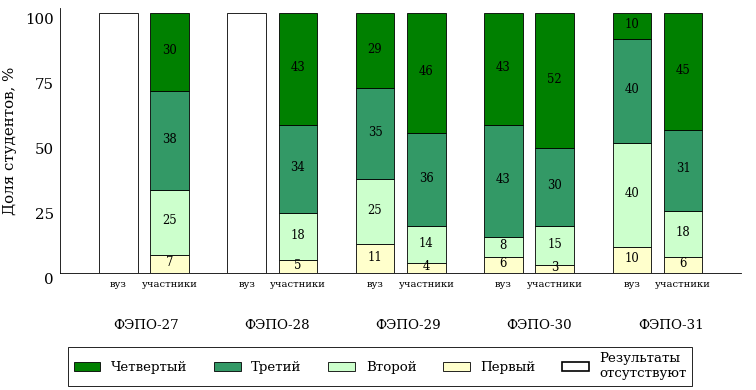 Рисунок 4.19 – Диаграмма распределения результатов обучения студентов вуза
и вузов-участников по уровням обученностиНаправление подготовки 44.03.05 «Педагогическое образование (с двумя профилями подготовки)»
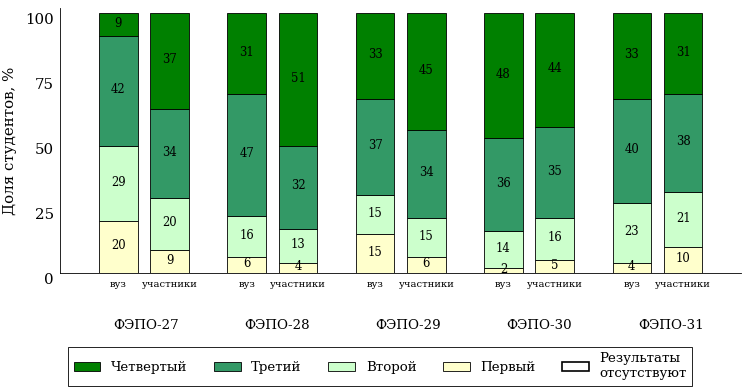 Рисунок 4.20 – Диаграмма распределения результатов обучения студентов вуза
и вузов-участников по уровням обученностиНаправление подготовки 45.03.01 «Филология»
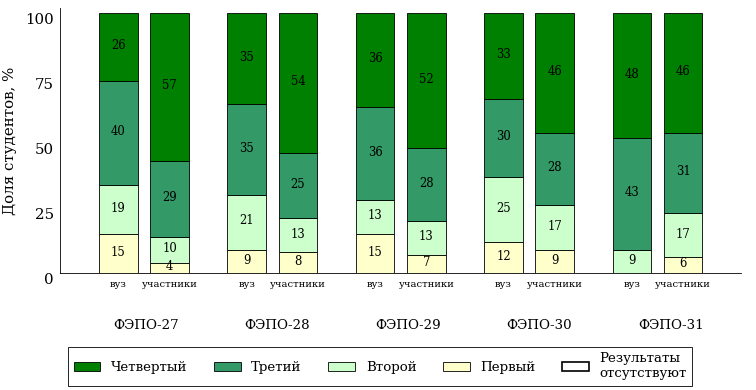 Рисунок 4.21 – Диаграмма распределения результатов обучения студентов вуза
и вузов-участников по уровням обученностиНаправление подготовки 45.03.02 «Лингвистика»
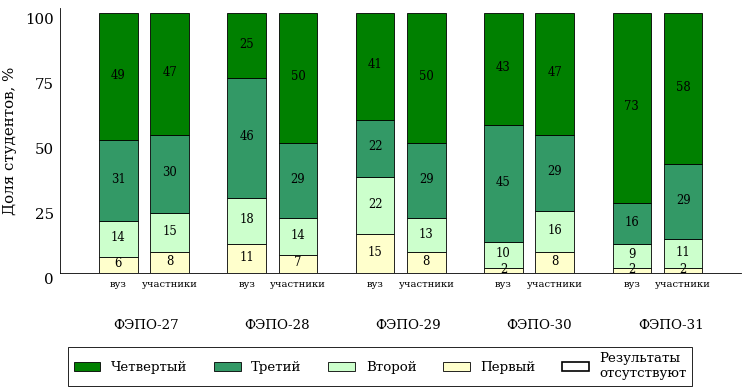 Рисунок 4.22 – Диаграмма распределения результатов обучения студентов вуза
и вузов-участников по уровням обученности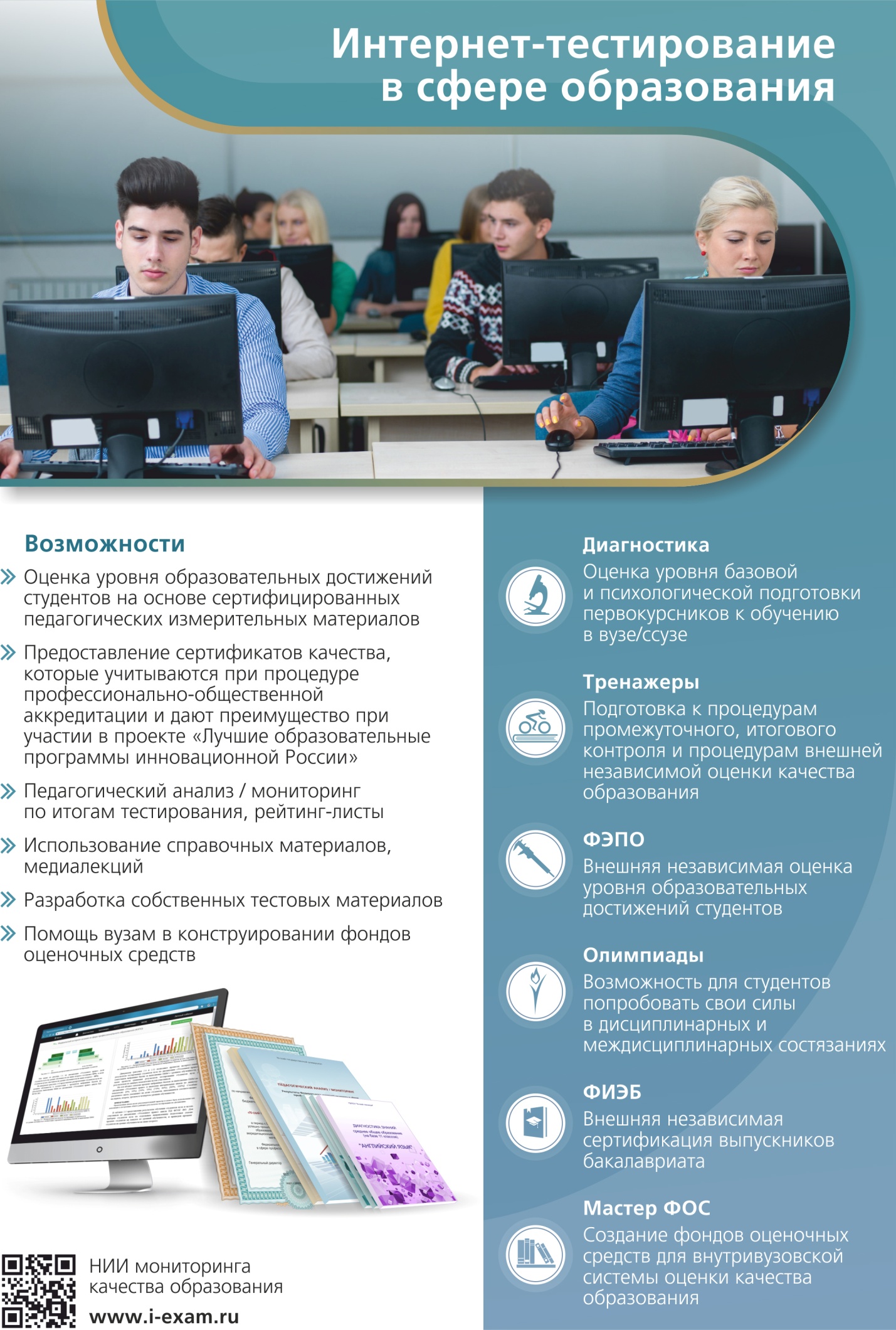 КАЛЕНДАРЬ ПРОЕКТОВ НА 2020 ГОД Для вузов и филиалов вузовКАЛЕНДАРЬ ПРОЕКТОВ НА 2020 ГОД
для ссузов и филиалов ссузовПриложение 1. Наименования дисциплинВ ФЭПО имеется возможность сконструировать ПИМ в соответствии с реализуемой в образовательной организации рабочей программой по дисциплине. По итогам анализа образовательных программ были выделены группы дисциплин, имеющих одинаковое содержание педагогических измерительных материалов (обобщенную структуру содержания ПИМ), но различающихся наименованием. С целью проведения педагогического анализа результатов тестирования для таких групп дисциплин в качестве основного выбрано одно наименование дисциплины, как наиболее распространенное.В таблице 1 приведена информация о соответствии наименования дисциплины, принятого в качестве основного, наименованиям дисциплин в данной группе, по которым проводилось тестирование в образовательной организации.Таблица 1 – Соответствие наименований дисциплин, имеющих одинаковую обобщенную структуру содержания ПИМ, но различающихся наименованием для разных образовательных программПриложение 2. Формы представления результатов тестированияОбращаем Ваше внимание на то, что данное приложение содержит примеры графических форм для анализа результатов тестирования. Данные примеры не относятся к результатам тестирования студентов Вашего вуза (ссуза).Для оценки качества подготовки студентов результаты тестирования представлены в формах, удобных для принятия организационных и методических решений:диаграмма распределения результатов тестирования студентов по уровням обученности («лестница Беспалько»);диаграмма ранжирования ООП вузов (ссузов) – участников по показателю «Доля студентов на уровне обученности не ниже второго»;диаграмма распределения результатов обучения студентов за пять последовательных этапов ФЭПО;гистограмма плотности распределения результатов тестирования студентов;круговая диаграмма распределения результатов обучения студентов;гистограмма плотности распределения результатов выполнения заданий блока ПИМ по дисциплине;карта коэффициентов решаемости заданий по темам первого блока ПИМ по дисциплине;диаграмма результатов выполнения заданий второго и третьего блоков ПИМ по дисциплине.Диаграмма распределения результатов тестирования студентов по уровням обученности («лестница Беспалько») позволяет оценить распределение результатов для данной группы тестируемых по уровням обученности и провести сравнение с аналогичными результатами участников ФЭПО. После диаграммы (рисунок 1) приводится информация о значении процента студентов, находящихся на уровне обученности не ниже второго как для выборки студентов вуза (ссуза), так и для выборки студентов вузов (ссузов) – участников в рамках текущего этапа ФЭПО).Рисунок 1 – Диаграмма распределения результатов тестирования студентов
по уровням обученностиДиаграмма ранжирования ООП вузов (ссузов) – участников по показателю «Доля студентов на уровне обученности не ниже второго» позволяет сравнить результаты обучения студентов образовательной программы (специальности) с результатами студентов аналогичных программ (специальностей) других образовательных организаций – участников ФЭПО и определить на общем фоне место вуза (ссуза) по данному показателю. На диаграмме (рисунок 2) красной линией показан критерий оценки результатов обучения «60% студентов на уровне обученности не ниже второго», темным столбиком отмечен результат по этому показателю для направления подготовки вуза на фоне вузов – участников ФЭПО, реализующих данное направление подготовки.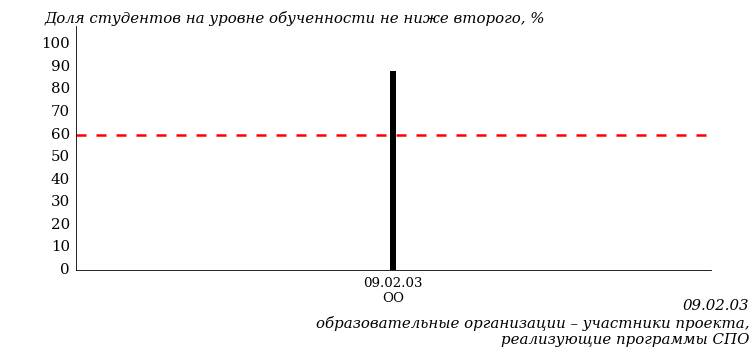 Рисунок 2 – Диаграмма ранжирования ООП вузов-участников
по показателю «Доля студентов на уровне обученности не ниже второго»Диаграмма распределения результатов обучения студентов за пять последовательных этапов ФЭПО позволяет мониторить результаты обучения студентов по вузу в целом, по направлению подготовки (специальности), по дисциплине и провести сравнение с аналогичными результатами (рисунок 3).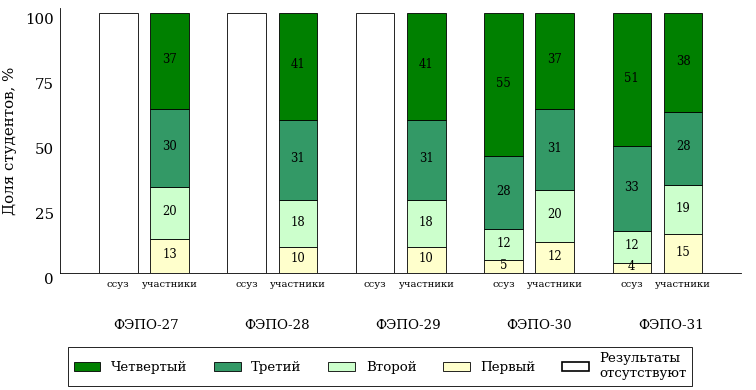 Рисунок 3 – Диаграмма распределения результатов обучения студентов
за пять последовательных этапов ФЭПОГистограмма плотности распределения результатов тестирования студентов используется для характеристики плотности распределения данных по проценту набранных баллов за выполнение ПИМ. Каждый столбик на диаграмме (рисунок 4) показывает долю студентов, результаты которых лежат в данном 5-процентном интервале. По гистограмме определяется характер распределения результатов для данной группы тестируемых и могут быть выделены подгруппы студентов с различным качеством подготовки. Согласно предложенной модели оценки качества подготовки студентов гистограмма должна быть смещена в сторону более высоких процентов за выполнение ПИМ. Столбцы разного цвета характеризуют результаты образовательной организации и аналогичные результаты участников ФЭПО, что позволяет провести сравнение по проценту набранных баллов за выполнение ПИМ.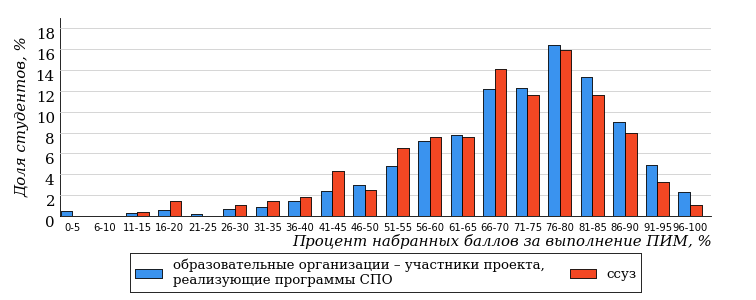 Рисунок 4 – Гистограмма плотности распределения результатов тестирования студентов
с наложением на общий результат участниковГистограмму плотности распределения результатов тестирования студентов (рисунок 5) можно использовать для проведения экспресс-оценки результатов тестирования студентов вуза (ссуза), позволяющей сравнить набранные баллы за выполнение ПИМ с соответствующим уровнем обученности. По данному показателю предложена интервальная шкала: [0%; 50%), [50%; 70%), [70%; 90%), [90%; 100%]. Столбцы различного цвета указывают на долю студентов, находящихся соответственно на первом, втором, третьем и четвертом уровнях обученности.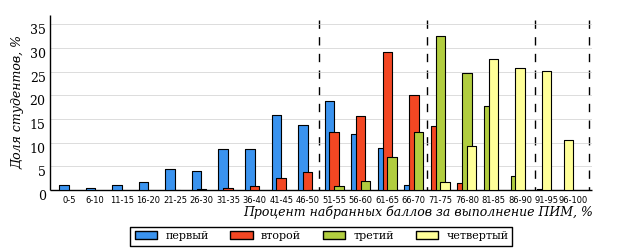 Рисунок 5 – Гистограмма плотности распределения результатов тестирования студентов
вуза (ссуза) по уровням обученности в соответствии с процентом набранных баллов
за выполнение ПИМВ приведенных материалах использованы формы представления результатов тестирования студентов, удобные для принятия решений на различных уровнях управления учебным процессом в образовательной организации.Результаты тестирования студентов обработаны
в Научно-исследовательском институте 
мониторинга качества образования.По представленным аналитическим материалам 
ждем Ваших предложений и замечаний 
по адресу:424002, Республика Марий Эл, г. Йошкар-Ола, ул. Я. Эшпая, д. 155.Телефоны: +7 (8362) 64-16-88; +7 (8362) 42-24-68.E-mail: nii.mko@gmail.com.Web-ресурс:www.i-exam.ru.Период
проведенияЭтапКоличество
вузов-участниковКоличество
сеансов
тестированиямарт –июль 2018ФЭПО-27154161116октябрь 2018 –февраль 2019ФЭПО-28178222288март –июль 2019ФЭПО-29152151914октябрь 2019 –февраль 2020ФЭПО-30161193189март –сентябрь 2020ФЭПО-317690668Период
проведенияЭтапКоличество
направлений подготовкиКоличество
сеансов
тестированиямарт –июль 2018ФЭПО-27281810октябрь 2018 –февраль 2019ФЭПО-28382178март –июль 2019ФЭПО-29171007октябрь 2019 –февраль 2020ФЭПО-30462437март –сентябрь 2020ФЭПО-31211247Шифр
направления подготовкиНаименование
направления подготовкиКоличество сеансов
тестированияКоличество сеансов
тестированияКоличество сеансов
тестированияКоличество сеансов
тестированияКоличество сеансов
тестированияШифр
направления подготовкиНаименование
направления подготовкиФЭПО-27ФЭПО-28ФЭПО-29ФЭПО-30ФЭПО-3101.03.01Математика-13-33-01.03.02Прикладная математика и информатика-21-43-01.03.03Механика и математическое моделирование-12-35-02.03.01Математика и компьютерные науки-21-59-02.03.02Фундаментальная информатика и информационные технологии----2503.03.01Прикладные математика и физика----1103.03.02Физика----1804.03.01Химия4863-431604.03.02Химия, физика и механика материалов---181305.03.02География2349-73-05.03.03Картография и геоинформатика-69-65-05.03.06Экология и природопользование-43-793106.03.01Биология116164-1795409.03.01Информатика и вычислительная техника--8-2209.03.02Информационные системы и технологии--10-3109.03.03Прикладная информатика----4310.05.05Безопасность информационных технологий в правоохранительной сфере---18-13.03.01Теплоэнергетика и теплотехника1846-54-13.03.02Электроэнергетика и электротехника-18---19.03.01Биотехнология35--291220.03.01Техносферная безопасность127-70729120.03.02Природообустройство и водопользование42-402610721.03.01Нефтегазовое дело18221220016916321.05.02Прикладная геология415339642237.03.01Психология-21-26-37.03.02Конфликтология-14-13-37.05.01Клиническая психология-28-27-38.03.01Экономика160101-85-38.03.02Менеджмент10474-86-38.03.03Управление персоналом8486-61-38.03.04Государственное и муниципальное управление8977-34-38.03.05Бизнес-информатика5855---38.03.10Жилищное хозяйство и коммунальная инфраструктура---44-38.05.01Экономическая безопасность13076-63-39.03.01Социология---17-39.03.02Социальная работа-11-12-39.03.03Организация работы с молодежью1129929-40.03.01Юриспруденция15414321820431240.05.01Правовое обеспечение национальной безопасности76-68599140.05.02Правоохранительная деятельность--92492040.05.03Судебная экспертиза---8-41.03.04Политология11----41.03.05Международные отношения18----42.03.01Реклама и связи с общественностью29862997-42.03.02Журналистика-592241-43.03.02Туризм28731840-43.03.03Гостиничное дело15702231-44.03.01Педагогическое образование---30-44.03.02Психолого-педагогическое образование-11-14-44.03.03Специальное (дефектологическое) образование-23-22-44.03.05Педагогическое образование (с двумя профилями подготовки)556846443045.03.01Филология57141671336045.03.02Лингвистика749349517546.03.01История1820-32-51.03.01Культурология79---54.03.01Дизайн-19-13-54.03.03Искусство костюма и текстиля-7-13-Объект
оценкиПоказатель оценки
результатов обучения студентаУровень обученности
(уровень результатов обучения)СтудентМенее 70% баллов за задания каждого из блоков 1, 2 и 3ПервыйСтудентНе менее 70% баллов задания блока 1и меньше 70% баллов за задания каждого из блоков 2 и 3илиНе менее 70% баллов задания блока 2и меньше 70% баллов за задания каждого из блоков 1 и 3илиНе менее 70% баллов задания блока 3и меньше 70% баллов за задания каждого из блоков 1 и 2ВторойСтудентНе менее 70% баллов за задания каждого из блоков 1 и 2и меньше 70% баллов за задания блока 3илиНе менее 70% баллов за задания каждого из блоков 1 и 3и меньше 70% баллов за задания блока 2илиНе менее 70% баллов за задания каждого из блоков 2 и 3и меньше 70% баллов за задания блока 1ТретийСтудентНе менее 70% баллов за задания каждого из блоков 1, 2 и 3ЧетвертыйОбъект
оценкиПоказатель оценки
результатов обученияКритерий оценки
результатов обученияСтудентДостигнутый уровень
результатов обученияУровень обученности
не ниже второгоВыборка
студентов
направления подготовкиПроцент студентов
на уровне обученности
не ниже второго60% студентов на уровне обученности
не ниже второговузвузы-участникивузвузы-участникивузвузы-участникивузвузы-участникивузвузы-участникивузвузы-участникивузвузы-участникивузвузы-участникивузвузы-участникивузвузы-участникивузвузы-участникивузвузы-участникивузвузы-участникивузвузы-участникивузвузы-участникивузвузы-участникивузвузы-участникивузвузы-участникивузвузы-участникивузвузы-участникивузвузы-участникивузвузы-участникиЦиклДисциплинаКоличествостудентовДоля студентовна уровне обученности
не ниже второгоВыполнение критерия оценки результатов обучения02.03.02 Фундаментальная информатика и информационные технологииГСЭИстория25100%+03.03.01 Прикладные математика и физикаГСЭИстория1191%+03.03.02 ФизикаГСЭИстория18100%+04.03.01 ХимияПДОрганическая химия1694%+04.03.02 Химия, физика и механика материаловПДНеорганическая химия1369%+05.03.06 Экология и природопользованиеМЕНХимия3194%+06.03.01 БиологияГСЭПсихология и педагогика5498%+09.03.01 Информатика и вычислительная техникаГСЭИстория22100%+09.03.02 Информационные системы и технологииГСЭИстория3194%+09.03.03 Прикладная информатикаГСЭИстория43100%+19.03.01 БиотехнологияПДБезопасность жизнедеятельности12100%+20.03.01 Техносферная безопасностьМЕНВысшая математика1753%-МЕНИнформатика1593%+МЕНФизика1573%+МЕНХимия1479%+МЕНЭкология15100%+ПДИнженерная графика1593%+20.03.02 Природообустройство и водопользованиеМЕНВысшая математика1354%-МЕНГидравлика1385%+МЕНИнформатика1788%+МЕНФизика1662%+МЕНХимия1392%+МЕНЭкология1794%+ПДИнженерная графика1872%+21.03.01 Нефтегазовое делоМЕНФизика4996%+МЕНХимия7070%+МЕНЭкология4498%+21.05.02 Прикладная геологияМЕНХимия2286%+40.03.01 ЮриспруденцияГСЭТеория государства и права10590%+ПДГражданское право8594%+ПДГражданское процессуальное право (гражданский процесс)122100%+40.05.01 Правовое обеспечение национальной безопасностиГСЭТеория государства и права31100%+ПДГражданское процессуальное право (гражданский процесс)60100%+40.05.02 Правоохранительная деятельностьГСЭТеория государства и права2090%+44.03.05 Педагогическое образование (с двумя профилями подготовки)ГСЭКультурология18100%+МЕНИнформатика1292%+45.03.01 ФилологияГСЭКультурология42100%+ГСЭПедагогика18100%+45.03.02 ЛингвистикаГСЭКультурология7599%+Период
проведенияЭтапДоля студентов вуза
на уровне обученности
не ниже второгоДоля студентов
вузов-участников
на уровне обученности
не ниже второгомарт – июль 2018ФЭПО-2787%90%октябрь 2018 – февраль 2019ФЭПО-2892%90%март – июль 2019ФЭПО-2985%91%октябрь 2019 – февраль 2020ФЭПО-3091%89%март – сентябрь 2020ФЭПО-3192%91%Период
оказания услугПрограммы ВОПрограммы ВОПрограммы ВОПрограммы ВОПрограммы ВОПрограммы ВОПрием заявокПериод
оказания услугКатегория1Категория1Стоимость за период оказания услуг (руб.)Стоимость за период оказания услуг (руб.)Стоимость за период оказания услуг (руб.)Стоимость за период оказания услуг (руб.)Прием заявокПроект «Интернет-тренажеры в сфере образования»2Проект «Интернет-тренажеры в сфере образования»2Проект «Интернет-тренажеры в сфере образования»2Проект «Интернет-тренажеры в сфере образования»2Проект «Интернет-тренажеры в сфере образования»2Проект «Интернет-тренажеры в сфере образования»2Проект «Интернет-тренажеры в сфере образования»2Проект «Интернет-тренажеры в сфере образования»203.03 – 31.07.Одна услугаДве услугиДве услугиТри услугис 09.01.2020 г.03.03 – 31.07.до 1000 чел.до 1000 чел.22900268002680034200с 09.01.2020 г.03.03 – 31.07.1000–3000 чел.1000–3000 чел.30000338003380037000с 09.01.2020 г.03.03 – 31.07.3000–10000 чел.3000–10000 чел.37000421004210047300с 09.01.2020 г.03.03 – 31.07.10000–30000 чел.10000–30000 чел.47300517005170055400с 09.01.2020 г.03.03 – 31.07.более 30000 чел.более 30000 чел.52800562005620060100с 09.01.2020 г.Проект «Федеральный интернет-экзамен в сфере профессионального образования (ФЭПО)»Проект «Федеральный интернет-экзамен в сфере профессионального образования (ФЭПО)»Проект «Федеральный интернет-экзамен в сфере профессионального образования (ФЭПО)»Проект «Федеральный интернет-экзамен в сфере профессионального образования (ФЭПО)»Проект «Федеральный интернет-экзамен в сфере профессионального образования (ФЭПО)»Проект «Федеральный интернет-экзамен в сфере профессионального образования (ФЭПО)»Проект «Федеральный интернет-экзамен в сфере профессионального образования (ФЭПО)»Проект «Федеральный интернет-экзамен в сфере профессионального образования (ФЭПО)»03.03 – 31.07.ФЭПОФЭПОФЭПО + ФЭПО-proФЭПО + ФЭПО-proс 09.01.2020 г.03.03 – 31.07.до 1000 чел.до 1000 чел.24900249003110031100с 09.01.2020 г.03.03 – 31.07.1000–3000 чел.1000–3000 чел.31900319003980039800с 09.01.2020 г.03.03 – 31.07.3000–10000 чел.3000–10000 чел.39600396004950049500с 09.01.2020 г.03.03 – 31.07.10000–30000 чел.10000–30000 чел.49500495006190061900с 09.01.2020 г.03.03 – 31.07.более 30000 чел.более 30000 чел.54500545006810068100с 09.01.2020 г.Федеральный интернет-экзамен для выпускников бакалавриатаФедеральный интернет-экзамен для выпускников бакалавриатаФедеральный интернет-экзамен для выпускников бакалавриатаФедеральный интернет-экзамен для выпускников бакалавриатаФедеральный интернет-экзамен для выпускников бакалавриатаФедеральный интернет-экзамен для выпускников бакалавриатаФедеральный интернет-экзамен для выпускников бакалавриатаФедеральный интернет-экзамен для выпускников бакалавриата09.04 – 28.04
2020 г.Для базовых площадок стоимость участия в ФИЭБ одного студента – 1050 руб.Для базовых площадок стоимость участия в ФИЭБ одного студента – 1050 руб.Для базовых площадок стоимость участия в ФИЭБ одного студента – 1050 руб.Для базовых площадок стоимость участия в ФИЭБ одного студента – 1050 руб.Для базовых площадок стоимость участия в ФИЭБ одного студента – 1050 руб.Для базовых площадок стоимость участия в ФИЭБ одного студента – 1050 руб.с 07.10.2019 г.09.04 – 28.04
2020 г.Для вузов-участников стоимость участия в ФИЭБ одного студента – 1500 руб.Для вузов-участников стоимость участия в ФИЭБ одного студента – 1500 руб.Для вузов-участников стоимость участия в ФИЭБ одного студента – 1500 руб.Для вузов-участников стоимость участия в ФИЭБ одного студента – 1500 руб.Для вузов-участников стоимость участия в ФИЭБ одного студента – 1500 руб.Для вузов-участников стоимость участия в ФИЭБ одного студента – 1500 руб.с 13.01.2020 г.Тренажер ФИЭБ 3Тренажер ФИЭБ 3Тренажер ФИЭБ 3Тренажер ФИЭБ 3Тренажер ФИЭБ 3Тренажер ФИЭБ 3Тренажер ФИЭБ 3Тренажер ФИЭБ 313.01 – 31.05
2020 г.Тестирование в режимах «Подготовка» и «Самоконтроль» для каждой группы студентов (до 25 человек) по направлению подготовки – 9250 руб.Тестирование в режимах «Подготовка» и «Самоконтроль» для каждой группы студентов (до 25 человек) по направлению подготовки – 9250 руб.Тестирование в режимах «Подготовка» и «Самоконтроль» для каждой группы студентов (до 25 человек) по направлению подготовки – 9250 руб.Тестирование в режимах «Подготовка» и «Самоконтроль» для каждой группы студентов (до 25 человек) по направлению подготовки – 9250 руб.Тестирование в режимах «Подготовка» и «Самоконтроль» для каждой группы студентов (до 25 человек) по направлению подготовки – 9250 руб.Тестирование в режимах «Подготовка» и «Самоконтроль» для каждой группы студентов (до 25 человек) по направлению подготовки – 9250 руб.с 01.11.2019 г.13.01 – 31.05
2020 г.Тестирование в режиме «Внутренний контроль» по каждому направлению подготовки независимо от количества групп студентов – 9250 руб.Тестирование в режиме «Внутренний контроль» по каждому направлению подготовки независимо от количества групп студентов – 9250 руб.Тестирование в режиме «Внутренний контроль» по каждому направлению подготовки независимо от количества групп студентов – 9250 руб.Тестирование в режиме «Внутренний контроль» по каждому направлению подготовки независимо от количества групп студентов – 9250 руб.Тестирование в режиме «Внутренний контроль» по каждому направлению подготовки независимо от количества групп студентов – 9250 руб.Тестирование в режиме «Внутренний контроль» по каждому направлению подготовки независимо от количества групп студентов – 9250 руб.с 01.11.2019 г.Проект «Диагностическое интернет-тестирование студентов первого курса»Проект «Диагностическое интернет-тестирование студентов первого курса»Проект «Диагностическое интернет-тестирование студентов первого курса»Проект «Диагностическое интернет-тестирование студентов первого курса»Проект «Диагностическое интернет-тестирование студентов первого курса»Проект «Диагностическое интернет-тестирование студентов первого курса»Проект «Диагностическое интернет-тестирование студентов первого курса»Проект «Диагностическое интернет-тестирование студентов первого курса»01.09 – 31.12.до 1000 чел.до 1000 чел.14600146001460014600с 03.08.2020 г.01.09 – 31.12.1000–3000 чел.1000–3000 чел.19100191001910019100с 03.08.2020 г.01.09 – 31.12.3000–10000 чел.3000–10000 чел.28100281002810028100с 03.08.2020 г.01.09 – 31.12.10000–30000 чел.10000–30000 чел.38200382003820038200с 03.08.2020 г.01.09 – 31.12.более 30000 чел.более 30000 чел.45000450004500045000с 03.08.2020 г.Проект «Интернет-тренажеры в сфере образования»2Проект «Интернет-тренажеры в сфере образования»2Проект «Интернет-тренажеры в сфере образования»2Проект «Интернет-тренажеры в сфере образования»2Проект «Интернет-тренажеры в сфере образования»2Проект «Интернет-тренажеры в сфере образования»2Проект «Интернет-тренажеры в сфере образования»2Проект «Интернет-тренажеры в сфере образования»201.09.2020 г. –28.02.2021 г.Одна услугаДве услугиДве услугиТри услугис 03.08.2020 г.01.09.2020 г. –28.02.2021 г.до 1000 чел.до 1000 чел.22900268002680034200с 03.08.2020 г.01.09.2020 г. –28.02.2021 г.1000–3000 чел.1000–3000 чел.30000338003380037000с 03.08.2020 г.01.09.2020 г. –28.02.2021 г.3000–10000 чел.3000–10000 чел.37000421004210047300с 03.08.2020 г.01.09.2020 г. –28.02.2021 г.10000–30000 чел.10000–30000 чел.47300517005170055400с 03.08.2020 г.01.09.2020 г. –28.02.2021 г.более 30000 чел.более 30000 чел.52800562005620060100с 03.08.2020 г.Проект «Федеральный интернет-экзамен в сфере профессионального образования (ФЭПО)»Проект «Федеральный интернет-экзамен в сфере профессионального образования (ФЭПО)»Проект «Федеральный интернет-экзамен в сфере профессионального образования (ФЭПО)»Проект «Федеральный интернет-экзамен в сфере профессионального образования (ФЭПО)»Проект «Федеральный интернет-экзамен в сфере профессионального образования (ФЭПО)»Проект «Федеральный интернет-экзамен в сфере профессионального образования (ФЭПО)»Проект «Федеральный интернет-экзамен в сфере профессионального образования (ФЭПО)»Проект «Федеральный интернет-экзамен в сфере профессионального образования (ФЭПО)»01.10.2020 г. –28.02.2021 г.до 1000 чел.до 1000 чел.24900249002490024900с 01.09.2020 г.01.10.2020 г. –28.02.2021 г.1000–3000 чел.1000–3000 чел.31900319003190031900с 01.09.2020 г.01.10.2020 г. –28.02.2021 г.3000–10000 чел.3000–10000 чел.39600396003960039600с 01.09.2020 г.01.10.2020 г. –28.02.2021 г.10000–30000 чел.10000–30000 чел.49500495004950049500с 01.09.2020 г.01.10.2020 г. –28.02.2021 г.более 30000 чел.более 30000 чел.54500545005450054500с 01.09.2020 г.Мастер ФОСМастер ФОСМастер ФОСМастер ФОСМастер ФОСМастер ФОСМастер ФОСМастер ФОСс 01.01.2020 г.Для вуза минимальный пакет (10 единиц ФОС) – 5000 руб.,
дополнительная единица ФОС – 500 руб.Для вуза минимальный пакет (10 единиц ФОС) – 5000 руб.,
дополнительная единица ФОС – 500 руб.Для вуза минимальный пакет (10 единиц ФОС) – 5000 руб.,
дополнительная единица ФОС – 500 руб.Для вуза минимальный пакет (10 единиц ФОС) – 5000 руб.,
дополнительная единица ФОС – 500 руб.Для вуза минимальный пакет (10 единиц ФОС) – 5000 руб.,
дополнительная единица ФОС – 500 руб.Для вуза минимальный пакет (10 единиц ФОС) – 5000 руб.,
дополнительная единица ФОС – 500 руб.с 01.01.2020 г.с 01.01.2020 г.Для преподавателя единица ФОС – 500 руб.Для преподавателя единица ФОС – 500 руб.Для преподавателя единица ФОС – 500 руб.Для преподавателя единица ФОС – 500 руб.Для преподавателя единица ФОС – 500 руб.Для преподавателя единица ФОС – 500 руб.с 01.01.2020 г.Для ОО, заключивших годовые договоры на участие в проектах «Федеральный интернет-экзамен в сфере профессионального образования (ФЭПО)» (март . – февраль .) и «Интернет-тренажеры в сфере образования» (март . – февраль .), услуга «Диагностическое интернет-тестирование студентов первого курса» предоставляется со скидкой 50%.Для ОО, заключивших годовые договоры на участие в проектах «Федеральный интернет-экзамен в сфере профессионального образования (ФЭПО)» (март . – февраль .) и «Интернет-тренажеры в сфере образования» (март . – февраль .), услуга «Диагностическое интернет-тестирование студентов первого курса» предоставляется со скидкой 50%.Для ОО, заключивших годовые договоры на участие в проектах «Федеральный интернет-экзамен в сфере профессионального образования (ФЭПО)» (март . – февраль .) и «Интернет-тренажеры в сфере образования» (март . – февраль .), услуга «Диагностическое интернет-тестирование студентов первого курса» предоставляется со скидкой 50%.Для ОО, заключивших годовые договоры на участие в проектах «Федеральный интернет-экзамен в сфере профессионального образования (ФЭПО)» (март . – февраль .) и «Интернет-тренажеры в сфере образования» (март . – февраль .), услуга «Диагностическое интернет-тестирование студентов первого курса» предоставляется со скидкой 50%.Для ОО, заключивших годовые договоры на участие в проектах «Федеральный интернет-экзамен в сфере профессионального образования (ФЭПО)» (март . – февраль .) и «Интернет-тренажеры в сфере образования» (март . – февраль .), услуга «Диагностическое интернет-тестирование студентов первого курса» предоставляется со скидкой 50%.Для ОО, заключивших годовые договоры на участие в проектах «Федеральный интернет-экзамен в сфере профессионального образования (ФЭПО)» (март . – февраль .) и «Интернет-тренажеры в сфере образования» (март . – февраль .), услуга «Диагностическое интернет-тестирование студентов первого курса» предоставляется со скидкой 50%.Для ОО, заключивших годовые договоры на участие в проектах «Федеральный интернет-экзамен в сфере профессионального образования (ФЭПО)» (март . – февраль .) и «Интернет-тренажеры в сфере образования» (март . – февраль .), услуга «Диагностическое интернет-тестирование студентов первого курса» предоставляется со скидкой 50%.Для ОО, заключивших годовые договоры на участие в проектах «Федеральный интернет-экзамен в сфере профессионального образования (ФЭПО)» (март . – февраль .) и «Интернет-тренажеры в сфере образования» (март . – февраль .), услуга «Диагностическое интернет-тестирование студентов первого курса» предоставляется со скидкой 50%.1. Обращаем внимание на то, что стоимость участия в проектах зависит от показателя «Общая численность студентов, обучающихся в образовательной организации по программам бакалавриата, специалитета, магистратуры»
по результатам мониторинга эффективности деятельности образовательных организаций ВО.2. Стоимость участия в проекте «Интернет-тренажеры в сфере образования» зависит от количества выбранных услуг.
При этом образовательная организация (ОО) может выбрать любое количество услуг из трех предлагаемых:– тестирование в студенческих режимах «Обучение» и «Самоконтроль»;– тестирование студентов в преподавательском режиме «Текущий контроль» по федеральным ПИМ;– предоставление доступа к модулю «Тест-Конструктор» и тестирование студентов в преподавательском режиме  «Текущий контроль» по ПИМ, разработанным преподавателями ОО.3. Стоимость тестирования в режиме «Внутренний контроль» составит 7150 руб.  при одновременном подключении всех режимов («Подготовка», «Самоконтроль», «Внутренний контроль») по направлению подготовки.1. Обращаем внимание на то, что стоимость участия в проектах зависит от показателя «Общая численность студентов, обучающихся в образовательной организации по программам бакалавриата, специалитета, магистратуры»
по результатам мониторинга эффективности деятельности образовательных организаций ВО.2. Стоимость участия в проекте «Интернет-тренажеры в сфере образования» зависит от количества выбранных услуг.
При этом образовательная организация (ОО) может выбрать любое количество услуг из трех предлагаемых:– тестирование в студенческих режимах «Обучение» и «Самоконтроль»;– тестирование студентов в преподавательском режиме «Текущий контроль» по федеральным ПИМ;– предоставление доступа к модулю «Тест-Конструктор» и тестирование студентов в преподавательском режиме  «Текущий контроль» по ПИМ, разработанным преподавателями ОО.3. Стоимость тестирования в режиме «Внутренний контроль» составит 7150 руб.  при одновременном подключении всех режимов («Подготовка», «Самоконтроль», «Внутренний контроль») по направлению подготовки.1. Обращаем внимание на то, что стоимость участия в проектах зависит от показателя «Общая численность студентов, обучающихся в образовательной организации по программам бакалавриата, специалитета, магистратуры»
по результатам мониторинга эффективности деятельности образовательных организаций ВО.2. Стоимость участия в проекте «Интернет-тренажеры в сфере образования» зависит от количества выбранных услуг.
При этом образовательная организация (ОО) может выбрать любое количество услуг из трех предлагаемых:– тестирование в студенческих режимах «Обучение» и «Самоконтроль»;– тестирование студентов в преподавательском режиме «Текущий контроль» по федеральным ПИМ;– предоставление доступа к модулю «Тест-Конструктор» и тестирование студентов в преподавательском режиме  «Текущий контроль» по ПИМ, разработанным преподавателями ОО.3. Стоимость тестирования в режиме «Внутренний контроль» составит 7150 руб.  при одновременном подключении всех режимов («Подготовка», «Самоконтроль», «Внутренний контроль») по направлению подготовки.1. Обращаем внимание на то, что стоимость участия в проектах зависит от показателя «Общая численность студентов, обучающихся в образовательной организации по программам бакалавриата, специалитета, магистратуры»
по результатам мониторинга эффективности деятельности образовательных организаций ВО.2. Стоимость участия в проекте «Интернет-тренажеры в сфере образования» зависит от количества выбранных услуг.
При этом образовательная организация (ОО) может выбрать любое количество услуг из трех предлагаемых:– тестирование в студенческих режимах «Обучение» и «Самоконтроль»;– тестирование студентов в преподавательском режиме «Текущий контроль» по федеральным ПИМ;– предоставление доступа к модулю «Тест-Конструктор» и тестирование студентов в преподавательском режиме  «Текущий контроль» по ПИМ, разработанным преподавателями ОО.3. Стоимость тестирования в режиме «Внутренний контроль» составит 7150 руб.  при одновременном подключении всех режимов («Подготовка», «Самоконтроль», «Внутренний контроль») по направлению подготовки.1. Обращаем внимание на то, что стоимость участия в проектах зависит от показателя «Общая численность студентов, обучающихся в образовательной организации по программам бакалавриата, специалитета, магистратуры»
по результатам мониторинга эффективности деятельности образовательных организаций ВО.2. Стоимость участия в проекте «Интернет-тренажеры в сфере образования» зависит от количества выбранных услуг.
При этом образовательная организация (ОО) может выбрать любое количество услуг из трех предлагаемых:– тестирование в студенческих режимах «Обучение» и «Самоконтроль»;– тестирование студентов в преподавательском режиме «Текущий контроль» по федеральным ПИМ;– предоставление доступа к модулю «Тест-Конструктор» и тестирование студентов в преподавательском режиме  «Текущий контроль» по ПИМ, разработанным преподавателями ОО.3. Стоимость тестирования в режиме «Внутренний контроль» составит 7150 руб.  при одновременном подключении всех режимов («Подготовка», «Самоконтроль», «Внутренний контроль») по направлению подготовки.1. Обращаем внимание на то, что стоимость участия в проектах зависит от показателя «Общая численность студентов, обучающихся в образовательной организации по программам бакалавриата, специалитета, магистратуры»
по результатам мониторинга эффективности деятельности образовательных организаций ВО.2. Стоимость участия в проекте «Интернет-тренажеры в сфере образования» зависит от количества выбранных услуг.
При этом образовательная организация (ОО) может выбрать любое количество услуг из трех предлагаемых:– тестирование в студенческих режимах «Обучение» и «Самоконтроль»;– тестирование студентов в преподавательском режиме «Текущий контроль» по федеральным ПИМ;– предоставление доступа к модулю «Тест-Конструктор» и тестирование студентов в преподавательском режиме  «Текущий контроль» по ПИМ, разработанным преподавателями ОО.3. Стоимость тестирования в режиме «Внутренний контроль» составит 7150 руб.  при одновременном подключении всех режимов («Подготовка», «Самоконтроль», «Внутренний контроль») по направлению подготовки.1. Обращаем внимание на то, что стоимость участия в проектах зависит от показателя «Общая численность студентов, обучающихся в образовательной организации по программам бакалавриата, специалитета, магистратуры»
по результатам мониторинга эффективности деятельности образовательных организаций ВО.2. Стоимость участия в проекте «Интернет-тренажеры в сфере образования» зависит от количества выбранных услуг.
При этом образовательная организация (ОО) может выбрать любое количество услуг из трех предлагаемых:– тестирование в студенческих режимах «Обучение» и «Самоконтроль»;– тестирование студентов в преподавательском режиме «Текущий контроль» по федеральным ПИМ;– предоставление доступа к модулю «Тест-Конструктор» и тестирование студентов в преподавательском режиме  «Текущий контроль» по ПИМ, разработанным преподавателями ОО.3. Стоимость тестирования в режиме «Внутренний контроль» составит 7150 руб.  при одновременном подключении всех режимов («Подготовка», «Самоконтроль», «Внутренний контроль») по направлению подготовки.1. Обращаем внимание на то, что стоимость участия в проектах зависит от показателя «Общая численность студентов, обучающихся в образовательной организации по программам бакалавриата, специалитета, магистратуры»
по результатам мониторинга эффективности деятельности образовательных организаций ВО.2. Стоимость участия в проекте «Интернет-тренажеры в сфере образования» зависит от количества выбранных услуг.
При этом образовательная организация (ОО) может выбрать любое количество услуг из трех предлагаемых:– тестирование в студенческих режимах «Обучение» и «Самоконтроль»;– тестирование студентов в преподавательском режиме «Текущий контроль» по федеральным ПИМ;– предоставление доступа к модулю «Тест-Конструктор» и тестирование студентов в преподавательском режиме  «Текущий контроль» по ПИМ, разработанным преподавателями ОО.3. Стоимость тестирования в режиме «Внутренний контроль» составит 7150 руб.  при одновременном подключении всех режимов («Подготовка», «Самоконтроль», «Внутренний контроль») по направлению подготовки.Периодоказания услугПериодоказания услугПрограммы СПОПрограммы СПОПрограммы СПОПрограммы СПОПрограммы СПОПрием заявокПериодоказания услугПериодоказания услугКатегория1Стоимость за период оказания услуг (руб.)Стоимость за период оказания услуг (руб.)Стоимость за период оказания услуг (руб.)Стоимость за период оказания услуг (руб.)Прием заявокПроект «Интернет-тренажеры в сфере образования»2Проект «Интернет-тренажеры в сфере образования»2Проект «Интернет-тренажеры в сфере образования»2Проект «Интернет-тренажеры в сфере образования»2Проект «Интернет-тренажеры в сфере образования»2Проект «Интернет-тренажеры в сфере образования»2Проект «Интернет-тренажеры в сфере образования»2Проект «Интернет-тренажеры в сфере образования»203.03 – 31.07.03.03 – 31.07.Одна услугаДве услугиДве услугиТри услугис 09.01.2020 г.03.03 – 31.07.03.03 – 31.07.до 250 чел.9300114001140013400с 09.01.2020 г.03.03 – 31.07.03.03 – 31.07.250–500 чел.12900139001390014900с 09.01.2020 г.03.03 – 31.07.03.03 – 31.07.500–1000 чел.16200176001760018900с 09.01.2020 г.03.03 – 31.07.03.03 – 31.07.1000–3000 чел.20700215002150022200с 09.01.2020 г.03.03 – 31.07.03.03 – 31.07.более 3000 чел.24300253002530027300с 09.01.2020 г.Проект «Федеральный интернет-экзамен в сфере профессионального образования (ФЭПО)»Проект «Федеральный интернет-экзамен в сфере профессионального образования (ФЭПО)»Проект «Федеральный интернет-экзамен в сфере профессионального образования (ФЭПО)»Проект «Федеральный интернет-экзамен в сфере профессионального образования (ФЭПО)»Проект «Федеральный интернет-экзамен в сфере профессионального образования (ФЭПО)»Проект «Федеральный интернет-экзамен в сфере профессионального образования (ФЭПО)»Проект «Федеральный интернет-экзамен в сфере профессионального образования (ФЭПО)»Проект «Федеральный интернет-экзамен в сфере профессионального образования (ФЭПО)»03.03 – 31.07.03.03 – 31.07.до 250 чел.10300103001030010300с 09.01.2020 г.03.03 – 31.07.03.03 – 31.07.250–500 чел.13400134001340013400с 09.01.2020 г.03.03 – 31.07.03.03 – 31.07.500–1000 чел.17000170001700017000с 09.01.2020 г.03.03 – 31.07.03.03 – 31.07.1000–3000 чел.21100211002110021100с 09.01.2020 г.03.03 – 31.07.03.03 – 31.07.более 3000 чел.24800248002480024800с 09.01.2020 г.Проект «Диагностическое интернет-тестирование студентов первого курса»Проект «Диагностическое интернет-тестирование студентов первого курса»Проект «Диагностическое интернет-тестирование студентов первого курса»Проект «Диагностическое интернет-тестирование студентов первого курса»Проект «Диагностическое интернет-тестирование студентов первого курса»Проект «Диагностическое интернет-тестирование студентов первого курса»Проект «Диагностическое интернет-тестирование студентов первого курса»Проект «Диагностическое интернет-тестирование студентов первого курса»01.09 – 31.12.01.09 – 31.12.На базе 11 классовНа базе 11 классовНа базе 9 классовНа базе 9 классовс 03.08.2020 г.01.09 – 31.12.01.09 – 31.12.до 250 чел.4900490034003400с 03.08.2020 г.01.09 – 31.12.01.09 – 31.12.250–500 чел.6300630044004400с 03.08.2020 г.01.09 – 31.12.01.09 – 31.12.500–1000 чел.9300930065006500с 03.08.2020 г.01.09 – 31.12.01.09 – 31.12.1000–3000 чел.127001270090009000с 03.08.2020 г.01.09 – 31.12.01.09 – 31.12.более 3000 чел.14900149001060010600с 03.08.2020 г.Проект «Интернет-тренажеры в сфере образования»2Проект «Интернет-тренажеры в сфере образования»2Проект «Интернет-тренажеры в сфере образования»2Проект «Интернет-тренажеры в сфере образования»2Проект «Интернет-тренажеры в сфере образования»2Проект «Интернет-тренажеры в сфере образования»2Проект «Интернет-тренажеры в сфере образования»2Проект «Интернет-тренажеры в сфере образования»201.09.2020 г. –28.02.2021 г.01.09.2020 г. –28.02.2021 г.Одна услугаДве услугиДве услугиТри услугис 03.08.2020 г.01.09.2020 г. –28.02.2021 г.01.09.2020 г. –28.02.2021 г.до 250 чел.9300114001140013400с 03.08.2020 г.01.09.2020 г. –28.02.2021 г.01.09.2020 г. –28.02.2021 г.250–500 чел.12900139001390014900с 03.08.2020 г.01.09.2020 г. –28.02.2021 г.01.09.2020 г. –28.02.2021 г.500–1000 чел.16200176001760018900с 03.08.2020 г.01.09.2020 г. –28.02.2021 г.01.09.2020 г. –28.02.2021 г.1000–3000 чел.20700215002150022200с 03.08.2020 г.01.09.2020 г. –28.02.2021 г.01.09.2020 г. –28.02.2021 г.более 3000 чел.24300253002530027300с 03.08.2020 г.Проект «Федеральный интернет-экзамен в сфере профессионального образования (ФЭПО)»Проект «Федеральный интернет-экзамен в сфере профессионального образования (ФЭПО)»Проект «Федеральный интернет-экзамен в сфере профессионального образования (ФЭПО)»Проект «Федеральный интернет-экзамен в сфере профессионального образования (ФЭПО)»Проект «Федеральный интернет-экзамен в сфере профессионального образования (ФЭПО)»Проект «Федеральный интернет-экзамен в сфере профессионального образования (ФЭПО)»Проект «Федеральный интернет-экзамен в сфере профессионального образования (ФЭПО)»Проект «Федеральный интернет-экзамен в сфере профессионального образования (ФЭПО)»01.10.2020 г. –28.02.2021 г.01.10.2020 г. –28.02.2021 г.до 250 чел.10300103001030010300с 01.09.2020 г.01.10.2020 г. –28.02.2021 г.01.10.2020 г. –28.02.2021 г.250–500 чел.13400134001340013400с 01.09.2020 г.01.10.2020 г. –28.02.2021 г.01.10.2020 г. –28.02.2021 г.500–1000 чел.17000170001700017000с 01.09.2020 г.01.10.2020 г. –28.02.2021 г.01.10.2020 г. –28.02.2021 г.1000–3000 чел.21100211002110021100с 01.09.2020 г.01.10.2020 г. –28.02.2021 г.01.10.2020 г. –28.02.2021 г.более 3000 чел.24800248002480024800с 01.09.2020 г.Для ОО, заключивших годовые договоры на участие в проектах «Федеральный интернет-экзамен в сфере профессионального образования (ФЭПО)» (март . – февраль .) и «Интернет-тренажеры в сфере образования» (март . – февраль .), услуга «Диагностическое интернет-тестирование студентов первого курса» предоставляется со скидкой 50%.Для ОО, заключивших годовые договоры на участие в проектах «Федеральный интернет-экзамен в сфере профессионального образования (ФЭПО)» (март . – февраль .) и «Интернет-тренажеры в сфере образования» (март . – февраль .), услуга «Диагностическое интернет-тестирование студентов первого курса» предоставляется со скидкой 50%.Для ОО, заключивших годовые договоры на участие в проектах «Федеральный интернет-экзамен в сфере профессионального образования (ФЭПО)» (март . – февраль .) и «Интернет-тренажеры в сфере образования» (март . – февраль .), услуга «Диагностическое интернет-тестирование студентов первого курса» предоставляется со скидкой 50%.Для ОО, заключивших годовые договоры на участие в проектах «Федеральный интернет-экзамен в сфере профессионального образования (ФЭПО)» (март . – февраль .) и «Интернет-тренажеры в сфере образования» (март . – февраль .), услуга «Диагностическое интернет-тестирование студентов первого курса» предоставляется со скидкой 50%.Для ОО, заключивших годовые договоры на участие в проектах «Федеральный интернет-экзамен в сфере профессионального образования (ФЭПО)» (март . – февраль .) и «Интернет-тренажеры в сфере образования» (март . – февраль .), услуга «Диагностическое интернет-тестирование студентов первого курса» предоставляется со скидкой 50%.Для ОО, заключивших годовые договоры на участие в проектах «Федеральный интернет-экзамен в сфере профессионального образования (ФЭПО)» (март . – февраль .) и «Интернет-тренажеры в сфере образования» (март . – февраль .), услуга «Диагностическое интернет-тестирование студентов первого курса» предоставляется со скидкой 50%.Для ОО, заключивших годовые договоры на участие в проектах «Федеральный интернет-экзамен в сфере профессионального образования (ФЭПО)» (март . – февраль .) и «Интернет-тренажеры в сфере образования» (март . – февраль .), услуга «Диагностическое интернет-тестирование студентов первого курса» предоставляется со скидкой 50%.Для ОО, заключивших годовые договоры на участие в проектах «Федеральный интернет-экзамен в сфере профессионального образования (ФЭПО)» (март . – февраль .) и «Интернет-тренажеры в сфере образования» (март . – февраль .), услуга «Диагностическое интернет-тестирование студентов первого курса» предоставляется со скидкой 50%.1. Обращаем внимание на то, что стоимость участия в проектах зависит от показателя «Общая численность обучающихся по программам среднего профессионального образования» по результатам мониторинга эффективности деятельности образовательных организаций СПО.2. Стоимость участия в проекте «Интернет-тренажеры в сфере образования» зависит от количества выбранных услуг. При этом образовательная организация (ОО) может выбрать любое количество услуг из трех предлагаемых:– тестирование в студенческих режимах «Обучение» и «Самоконтроль»;– тестирование студентов в преподавательском режиме «Текущий контроль» по федеральным ПИМ;– предоставление доступа к модулю «Тест-Конструктор» и тестирование студентов в преподавательском режиме  «Текущий контроль» по ПИМ, разработанным преподавателями ОО.1. Обращаем внимание на то, что стоимость участия в проектах зависит от показателя «Общая численность обучающихся по программам среднего профессионального образования» по результатам мониторинга эффективности деятельности образовательных организаций СПО.2. Стоимость участия в проекте «Интернет-тренажеры в сфере образования» зависит от количества выбранных услуг. При этом образовательная организация (ОО) может выбрать любое количество услуг из трех предлагаемых:– тестирование в студенческих режимах «Обучение» и «Самоконтроль»;– тестирование студентов в преподавательском режиме «Текущий контроль» по федеральным ПИМ;– предоставление доступа к модулю «Тест-Конструктор» и тестирование студентов в преподавательском режиме  «Текущий контроль» по ПИМ, разработанным преподавателями ОО.1. Обращаем внимание на то, что стоимость участия в проектах зависит от показателя «Общая численность обучающихся по программам среднего профессионального образования» по результатам мониторинга эффективности деятельности образовательных организаций СПО.2. Стоимость участия в проекте «Интернет-тренажеры в сфере образования» зависит от количества выбранных услуг. При этом образовательная организация (ОО) может выбрать любое количество услуг из трех предлагаемых:– тестирование в студенческих режимах «Обучение» и «Самоконтроль»;– тестирование студентов в преподавательском режиме «Текущий контроль» по федеральным ПИМ;– предоставление доступа к модулю «Тест-Конструктор» и тестирование студентов в преподавательском режиме  «Текущий контроль» по ПИМ, разработанным преподавателями ОО.1. Обращаем внимание на то, что стоимость участия в проектах зависит от показателя «Общая численность обучающихся по программам среднего профессионального образования» по результатам мониторинга эффективности деятельности образовательных организаций СПО.2. Стоимость участия в проекте «Интернет-тренажеры в сфере образования» зависит от количества выбранных услуг. При этом образовательная организация (ОО) может выбрать любое количество услуг из трех предлагаемых:– тестирование в студенческих режимах «Обучение» и «Самоконтроль»;– тестирование студентов в преподавательском режиме «Текущий контроль» по федеральным ПИМ;– предоставление доступа к модулю «Тест-Конструктор» и тестирование студентов в преподавательском режиме  «Текущий контроль» по ПИМ, разработанным преподавателями ОО.1. Обращаем внимание на то, что стоимость участия в проектах зависит от показателя «Общая численность обучающихся по программам среднего профессионального образования» по результатам мониторинга эффективности деятельности образовательных организаций СПО.2. Стоимость участия в проекте «Интернет-тренажеры в сфере образования» зависит от количества выбранных услуг. При этом образовательная организация (ОО) может выбрать любое количество услуг из трех предлагаемых:– тестирование в студенческих режимах «Обучение» и «Самоконтроль»;– тестирование студентов в преподавательском режиме «Текущий контроль» по федеральным ПИМ;– предоставление доступа к модулю «Тест-Конструктор» и тестирование студентов в преподавательском режиме  «Текущий контроль» по ПИМ, разработанным преподавателями ОО.1. Обращаем внимание на то, что стоимость участия в проектах зависит от показателя «Общая численность обучающихся по программам среднего профессионального образования» по результатам мониторинга эффективности деятельности образовательных организаций СПО.2. Стоимость участия в проекте «Интернет-тренажеры в сфере образования» зависит от количества выбранных услуг. При этом образовательная организация (ОО) может выбрать любое количество услуг из трех предлагаемых:– тестирование в студенческих режимах «Обучение» и «Самоконтроль»;– тестирование студентов в преподавательском режиме «Текущий контроль» по федеральным ПИМ;– предоставление доступа к модулю «Тест-Конструктор» и тестирование студентов в преподавательском режиме  «Текущий контроль» по ПИМ, разработанным преподавателями ОО.1. Обращаем внимание на то, что стоимость участия в проектах зависит от показателя «Общая численность обучающихся по программам среднего профессионального образования» по результатам мониторинга эффективности деятельности образовательных организаций СПО.2. Стоимость участия в проекте «Интернет-тренажеры в сфере образования» зависит от количества выбранных услуг. При этом образовательная организация (ОО) может выбрать любое количество услуг из трех предлагаемых:– тестирование в студенческих режимах «Обучение» и «Самоконтроль»;– тестирование студентов в преподавательском режиме «Текущий контроль» по федеральным ПИМ;– предоставление доступа к модулю «Тест-Конструктор» и тестирование студентов в преподавательском режиме  «Текущий контроль» по ПИМ, разработанным преподавателями ОО.1. Обращаем внимание на то, что стоимость участия в проектах зависит от показателя «Общая численность обучающихся по программам среднего профессионального образования» по результатам мониторинга эффективности деятельности образовательных организаций СПО.2. Стоимость участия в проекте «Интернет-тренажеры в сфере образования» зависит от количества выбранных услуг. При этом образовательная организация (ОО) может выбрать любое количество услуг из трех предлагаемых:– тестирование в студенческих режимах «Обучение» и «Самоконтроль»;– тестирование студентов в преподавательском режиме «Текущий контроль» по федеральным ПИМ;– предоставление доступа к модулю «Тест-Конструктор» и тестирование студентов в преподавательском режиме  «Текущий контроль» по ПИМ, разработанным преподавателями ОО.Периодоказания услугПрограммы СПОПрограммы СПОПрограммы СПОПрограммы СПОПрием заявокПериодоказания услугСтоимость за период оказания услуг (руб.)Стоимость за период оказания услуг (руб.)Стоимость за период оказания услуг (руб.)Стоимость за период оказания услуг (руб.)Прием заявокПроект «Интернет-тренажеры в сфере образования»*Проект «Интернет-тренажеры в сфере образования»*Проект «Интернет-тренажеры в сфере образования»*Проект «Интернет-тренажеры в сфере образования»*Проект «Интернет-тренажеры в сфере образования»*Проект «Интернет-тренажеры в сфере образования»*03.03. – 31.07.Одна услугаДве услугиДве услугиТри услугис 09.01.2020 г..03.03. – 31.07.12300 руб.13000 руб.13000 руб.14100 руб.с 09.01.2020 г..Проект «Федеральный интернет-экзамен в сфере профессионального образования (ФЭПО)»Проект «Федеральный интернет-экзамен в сфере профессионального образования (ФЭПО)»Проект «Федеральный интернет-экзамен в сфере профессионального образования (ФЭПО)»Проект «Федеральный интернет-экзамен в сфере профессионального образования (ФЭПО)»Проект «Федеральный интернет-экзамен в сфере профессионального образования (ФЭПО)»Проект «Федеральный интернет-экзамен в сфере профессионального образования (ФЭПО)»03.03. – 31.07.12700 руб.12700 руб.12700 руб.12700 руб.с 09.01.2020 г.Проект «Диагностическое интернет-тестирование студентов первого курса»Проект «Диагностическое интернет-тестирование студентов первого курса»Проект «Диагностическое интернет-тестирование студентов первого курса»Проект «Диагностическое интернет-тестирование студентов первого курса»Проект «Диагностическое интернет-тестирование студентов первого курса»Проект «Диагностическое интернет-тестирование студентов первого курса»01.09 – 31.12.На базе 11 классовНа базе 11 классовНа базе 9 классовНа базе 9 классовс 03.08.2020 г.01.09 – 31.12.6600 руб.6600 руб.5100 руб.5100 руб.с 03.08.2020 г.Проект «Интернет-тренажеры в сфере образования»*Проект «Интернет-тренажеры в сфере образования»*Проект «Интернет-тренажеры в сфере образования»*Проект «Интернет-тренажеры в сфере образования»*Проект «Интернет-тренажеры в сфере образования»*Проект «Интернет-тренажеры в сфере образования»*01.09.2020 г. –28.02.2021 г.Одна услугаДве услугиДве услугиТри услугис 03.08.2020 г.01.09.2020 г. –28.02.2021 г.12300 руб.13000 руб.13000 руб.14100 руб.с 03.08.2020 г.Проект «Федеральный интернет-экзамен в сфере профессионального образования (ФЭПО)»Проект «Федеральный интернет-экзамен в сфере профессионального образования (ФЭПО)»Проект «Федеральный интернет-экзамен в сфере профессионального образования (ФЭПО)»Проект «Федеральный интернет-экзамен в сфере профессионального образования (ФЭПО)»Проект «Федеральный интернет-экзамен в сфере профессионального образования (ФЭПО)»Проект «Федеральный интернет-экзамен в сфере профессионального образования (ФЭПО)»01.10.2020 г. –28.02.2021 г.12700 руб.12700 руб.12700 руб.12700 руб.с 01.09.2020 г.Для образовательных организаций, заключивших годовые договоры на участие в проектах «Федеральный интернет-экзамен в сфере профессионального образования (ФЭПО)» (март . – февраль .) и «Интернет-тренажеры в сфере образования» (март . – февраль .), услуга «Диагностическое интернет-тестирование студентов первого курса» предоставляется со скидкой 50 %.Для образовательных организаций, заключивших годовые договоры на участие в проектах «Федеральный интернет-экзамен в сфере профессионального образования (ФЭПО)» (март . – февраль .) и «Интернет-тренажеры в сфере образования» (март . – февраль .), услуга «Диагностическое интернет-тестирование студентов первого курса» предоставляется со скидкой 50 %.Для образовательных организаций, заключивших годовые договоры на участие в проектах «Федеральный интернет-экзамен в сфере профессионального образования (ФЭПО)» (март . – февраль .) и «Интернет-тренажеры в сфере образования» (март . – февраль .), услуга «Диагностическое интернет-тестирование студентов первого курса» предоставляется со скидкой 50 %.Для образовательных организаций, заключивших годовые договоры на участие в проектах «Федеральный интернет-экзамен в сфере профессионального образования (ФЭПО)» (март . – февраль .) и «Интернет-тренажеры в сфере образования» (март . – февраль .), услуга «Диагностическое интернет-тестирование студентов первого курса» предоставляется со скидкой 50 %.Для образовательных организаций, заключивших годовые договоры на участие в проектах «Федеральный интернет-экзамен в сфере профессионального образования (ФЭПО)» (март . – февраль .) и «Интернет-тренажеры в сфере образования» (март . – февраль .), услуга «Диагностическое интернет-тестирование студентов первого курса» предоставляется со скидкой 50 %.Для образовательных организаций, заключивших годовые договоры на участие в проектах «Федеральный интернет-экзамен в сфере профессионального образования (ФЭПО)» (март . – февраль .) и «Интернет-тренажеры в сфере образования» (март . – февраль .), услуга «Диагностическое интернет-тестирование студентов первого курса» предоставляется со скидкой 50 %.*Стоимость участия в проекте «Интернет-тренажеры в сфере образования» зависит от количества выбранных услуг. При этом образовательная организация может выбрать любое количество услуг из трех предлагаемых:– тестирование в студенческих режимах «Обучение» и «Самоконтроль»;– тестирование студентов в преподавательском режиме «Текущий контроль» по федеральным ПИМ;– предоставление доступа к модулю «Тест-Конструктор» и тестирование студентов в преподавательском режиме «Текущий контроль» по ПИМ, разработанным преподавателями образовательной организации.*Стоимость участия в проекте «Интернет-тренажеры в сфере образования» зависит от количества выбранных услуг. При этом образовательная организация может выбрать любое количество услуг из трех предлагаемых:– тестирование в студенческих режимах «Обучение» и «Самоконтроль»;– тестирование студентов в преподавательском режиме «Текущий контроль» по федеральным ПИМ;– предоставление доступа к модулю «Тест-Конструктор» и тестирование студентов в преподавательском режиме «Текущий контроль» по ПИМ, разработанным преподавателями образовательной организации.*Стоимость участия в проекте «Интернет-тренажеры в сфере образования» зависит от количества выбранных услуг. При этом образовательная организация может выбрать любое количество услуг из трех предлагаемых:– тестирование в студенческих режимах «Обучение» и «Самоконтроль»;– тестирование студентов в преподавательском режиме «Текущий контроль» по федеральным ПИМ;– предоставление доступа к модулю «Тест-Конструктор» и тестирование студентов в преподавательском режиме «Текущий контроль» по ПИМ, разработанным преподавателями образовательной организации.*Стоимость участия в проекте «Интернет-тренажеры в сфере образования» зависит от количества выбранных услуг. При этом образовательная организация может выбрать любое количество услуг из трех предлагаемых:– тестирование в студенческих режимах «Обучение» и «Самоконтроль»;– тестирование студентов в преподавательском режиме «Текущий контроль» по федеральным ПИМ;– предоставление доступа к модулю «Тест-Конструктор» и тестирование студентов в преподавательском режиме «Текущий контроль» по ПИМ, разработанным преподавателями образовательной организации.*Стоимость участия в проекте «Интернет-тренажеры в сфере образования» зависит от количества выбранных услуг. При этом образовательная организация может выбрать любое количество услуг из трех предлагаемых:– тестирование в студенческих режимах «Обучение» и «Самоконтроль»;– тестирование студентов в преподавательском режиме «Текущий контроль» по федеральным ПИМ;– предоставление доступа к модулю «Тест-Конструктор» и тестирование студентов в преподавательском режиме «Текущий контроль» по ПИМ, разработанным преподавателями образовательной организации.*Стоимость участия в проекте «Интернет-тренажеры в сфере образования» зависит от количества выбранных услуг. При этом образовательная организация может выбрать любое количество услуг из трех предлагаемых:– тестирование в студенческих режимах «Обучение» и «Самоконтроль»;– тестирование студентов в преподавательском режиме «Текущий контроль» по федеральным ПИМ;– предоставление доступа к модулю «Тест-Конструктор» и тестирование студентов в преподавательском режиме «Текущий контроль» по ПИМ, разработанным преподавателями образовательной организации.Наименование дисциплины, принятое в качестве ОСНОВНОГОНаименования дисциплин в данной группе,по которым проводилось тестированиев образовательной организации ИнформатикаИнформатикаИнформатикаИнформатика и информационные технологииссузобразовательные организации – участники проекта, реализующие программы СПО